  รายงานการประชุมคณะผู้บริหารและหัวหน้าส่วนงานเทศบาลนครขอนแก่นครั้งที่  ๖/2560วันที่  ๒7  พฤศจิกายน  2560  เวลา  13.30  น.ณ  ห้องประชุมนครเป็งจาล  อาคารป้องกัน  ชั้น 2  เทศบาลนครขอนแก่น---------------------------------------- ผู้เข้าประชุมนายธีระศักดิ์	ฑีฆายุพันธุ์		นายกเทศมนตรีนครขอนแก่น	ประธานที่ประชุมนายธวัชชัย	รื่นรมย์สิริ		รองนายกเทศมนตรีนครขอนแก่นนายชัชวาล  	พรอมรธรรม		รองนายกเทศมนตรีนครขอนแก่นนางสาวช่อผกา  	เครือทองสี		เลขานุการนายกเทศมนตรีดร.กฤษณวรุณ	ไชยนิจ		ปลัดเทศบาลนครขอนแก่นนางกฤษณา	แสนสอาด		รองปลัดเทศบาลนครขอนแก่นนางรุ่ง	วิศิษฐารักษ์		ผู้อำนวยการสำนักการคลังนางเบญญาภา	พัชรพิบูลชัย		ผู้อำนวยการส่วนบริหารการคลังนายยินชัย	อานันทนสกุล	ผู้อำนวยการสำนักการช่างนายทศพล	วงศ์อาษา		ผู้อำนวยการส่วนสุขาภิบาลฯนายอภิชาติ	วิศิษฐารักษ์		ผู้อำนวยการส่วนควบคุมการก่อสร้างฯนายธวัชชัย	วนาพิทักษ์กุล	ผู้อำนวยการส่วนการโยธานางสาวศิริกัลยา	โพธิจันทร์		ผู้อำนวยการสำนักการสาธารณสุขฯนางสาวสมพร	ชัยอยุทธ์		ผู้อำนวยการส่วนบริการสาธารณสุขนายทัศนัย	ประจวบมอญ	ผู้อำนวยการส่วนส่งเสริมการสาธารณสุขฯนางสาวธรรณกมล	แก้วบ่อ		รองผู้อำนวยการสำนักการศึกษานางวรพรรณ	ธุลีจันทร์		ผู้อำนวยการกองวิชาการและแผนงานนางสุรางค์	พาน้อย		ผู้อำนวยการสำนักสวัสดิการสังคมนางสาวภัทรวดี	ปรินแคน		ผู้อำนวยการส่วนพัฒนาชุมชนนายสมศักดิ์	วิไลแก้ว		ผู้อำนวยการสถานศึกษา รร.ท.สวนสนุกนายวิชิน	หมื่นศรีจูม		ผู้อำนวยการสถานศึกษา รร.ท.วัดกลางนายสันตีรณะ	นามวงษา		รองผู้อำนวยการสถานศึกษา รร.ท.วัดกลางนางยุภาพร	โฆษิตพิมาณเวช	รองผู้อำนวยการสถานศึกษา รร.ท.วัดกลางนายประสิทธิ์	สมศักดิ์		ผู้อำนวยการสถานศึกษา รร.ท.คุ้มหนองคูนางสาวชุตินธร	หัตพนม		รองผู้อำนวยการสถานศึกษา รร.ท.คุ้มหนองคูนางสาวทัศนีย์	นุชนวลรัตน์		ผู้อำนวยการสถานศึกษา รร.ท.บ้านโนนทันนายทวีศักดิ์	พรมมงคล		รองผู้อำนวยการสถานศึกษา รร.ท.บ้านโนนทันนางวาสนา	แม้นญาติ		ผู้อำนวยการสถานศึกษา รร.ท.บ้านหนองใหญ่นายประชารัตน์	โนนทนวงษ์		รองผู้อำนวยการสถานศึกษา รร.ท.บ้านหนองใหญ่นางสายชล	สิงห์สุวรรณ		ผู้อำนวยการสถานศึกษา รร.ท.บ้านโนนหนองวัดนางสาวสมหวัง	รอดไธสง		รองผู้อำนวยการสถานศึกษา รร.ท.บ้านโนนหนองวัดนางเนื่องนิตย์	พาลี		ผู้อำนวยการสถานศึกษา รร.ท.บ้านโนนชัยนางภัททิรา	ชำกรม		รองผู้อำนวยการสถานศึกษา รร.ท.บ้านโนนชัยนายกมลพงษ์	ทองดีนอก		รองผู้อำนวยการสถานศึกษา รร.ท.บ้านหนองแวงนายบุญธรรม	โบราณมูล		ผู้อำนวยการสถานศึกษา รร.ท.บ้านสามเหลี่ยมนายวรวุฒิ	อันปัญญา		รองผู้อำนวยการสถานศึกษา รร.ท.บ้านสามเหลี่ยมนายพัฒนา	ยอดสะอึ		ผู้อำนวยการสถานศึกษา  รร.ท.บ้านตูมนางบุณยนุช	บุญปัญญาวัฎ	รองผู้อำนวยการสถานศึกษา  รร.ท.บ้านตูมนางช่อเอื้อง	ฤกษ์รุจิพิมล		ผู้อำนวยการสถานศึกษา รร.ท.บ้านศรีฐานนางวรารัตน์	ขลิบเงิน		ผู้จัดการสถานธนานุบาล  แห่งที่ 1นางสุวิมล	วิดแมน		ผู้จัดการสถานธนานุบาล  แห่งที่ 2นางสาวอมรา	โกศลสุรภูมิ		หัวหน้าฝ่ายการประชุมและกิจการสภานางดลฤดี	ประจักษ์เมือง	หัวหน้าฝ่ายอำนวยการนางนวลจันทร์	พงษ์เพียจันทร์	หัวหน้าฝ่ายสำนักเลขานุการฯนางนงนุช	ศรีวรกุล		หัวหน้าฝ่ายบริหารงานทั่วไปนางสุภาพร	สุรัตพิพิธ		หัวหน้าฝ่ายทะเบียนราษฎรฯนางนุชนภา	ขันธ์เครือ		หัวหน้าฝ่ายส่งเสริมการมีส่วนร่วมฯนายพศวัต	ธรรมวงศา		หัวหน้าฝ่ายปกครองนายสนิทด้า	นันบุญมา		รักษาการในตำแหน่งหัวหน้าฝ่ายป้องกันฯนายอนิรุตติ์	งามโรจน์		หัวหน้างานระบบความปลอดภัยนายโยธิน	อุทัยแสน		หัวหน้างานป้องกันและระงับอัคคีภัยนางสาวกนกรจ	ชัยนิติกุล		นักทรัพยากรบุคคลชำนาญการจ่าเอกนิตินัย	แก้ววิเศษ		เจ้าพนักงานงานเทศกิจชำนาญการนายทวีทรัพย์	ลอยนอก		นิติกรชำนาญการว่าที่ ร.อ.สิทธิพล	โสมมนัส		เจ้าพนักงานป้องกันและบรรเทาสาธารณภัยชำนาญงานนายบุญคง	ภูน้ำเงิน		เจ้าพนักงานป้องกันและบรรเทาสาธารณภัยชำนาญงานจ่าสิบเอกสันต์	ศรีโนนชัย		เจ้าพนักงานป้องกันและบรรเทาสาธารณภัยชำนาญงานว่าที่ ร.ต.อาทิตย์	พรหมศิริ		เจ้าพนักงานป้องกันและบรรเทาสาธารณภัยชำนาญงานจ.อ.สนองศักดิ์	หนูนามเสริฐ		เจ้าพนักงานป้องกันและบรรเทาสาธารณภัยชำนาญงาน นายเด่นนภา	มีทา		เจ้าพนักงานป้องกันและบรรเทาสาธารณภัยชำนาญงานนางกานต์พิชชา	มะนิยม		นักพัฒนาชุมชนชำนาญการนางบุหงา	ตราชู		นักวิเคราะห์นโยบายและแผนปฏิบัติการนางสุกัลยา	บริบูรณ์		นักวิชาการเงินและบัญชีปฏิบัติการนางฐิติญาพัณ	พีระธันยากานต์	นักจัดการงานทั่วไปปฏิบัติการนางสาวราวดี	มูลมาตร		นักจัดการงานทั่วไปปฏิบัติการนางวิภาวดี  	เตียวยืนยง		เจ้าพนักงานธุรการปฏิบัติงานนายภูริวัตน์	แหลมทอง		หัวหน้าฝ่ายวิชาการและแผนงานนางสกาวรัตน์	นันบุญมา		รักษาการหัวหน้าฝ่ายอำนวยการนางวราภรณ์	ยะรี		หัวหน้าฝ่ายการเงินและบัญชีนางพิมพ์ศิริ	ศรีโนนชัย		หัวหน้าฝ่ายสถิติคลังนางนัชชา	ศรีโนนชัย		หัวหน้าฝ่ายพัฒนารายได้นางผกาสร	ไขกัณหา		หัวหน้าฝ่ายผลประโยชน์นางชุติมา	ตรีชาลี		หัวหน้าฝ่ายแผนที่ภาษีและทะเบียนฯนางอนรรฆอร	พรมมี		หัวหน้าฝ่ายระเบียบการคลังจ.อ.จักราวุธ	ลุสมบัติ		เจ้าพนักงานธุรการชำนาญงานนางธัญพร	เดชนอก		นักวิชาการจัดเก็บรายได้ชำนาญการนางธาริดา	อินทนนท์		นักวิชาการจัดเก็บรายได้ชำนาญการนายสุเมธ	ปัตะโน		นักวิชาการจัดเก็บรายได้ชำนาญการนางภควดี	ศรีอุดร		นักวิชาการจัดเก็บรายได้ชำนาญการนางสาวพูลทรัพย์	ศรีเศษ		นักวิชาการคลังชำนาญการนางสาวณัฐปฤตา	ยอดประทุม		นักวิชาการคลังชำนาญการนางกัลยา	เทพศิลา		นักวิชาการคลังชำนาญการนางกัญชพร	ฟองทอง		นักวิชาการพัสดุชำนาญการนางทัศนันท์	ศรีจันทร์หล้า	เจ้าพนักงานธุรการชำนาญงานนางพีชญา	ปานเหลือ		เจ้าพนักงานการเงินและบัญชีชำนาญงานนางคณิศร	ประดา		หัวหน้าฝ่ายบริหารงานทั่วไป  สำนักการช่างนายกมลศักดิ์	แก้วมาตย์		หัวหน้าฝ่ายควบคุมอาคารและผังเมืองนางปิยะนุช	ปัญจพรรค์		หัวหน้าฝ่ายจัดการคุณภาพน้ำนายคมสันต์ 	สอนไว		หัวหน้าฝ่ายจัดการสภาพแวดล้อมด้านวัสดุใช้งานแล้วนายอดุลย์	บุญปราการ		นายช่างโยธาอาวุโสนายนาวิน	บึงไกร		นายช่างโยธาอาวุโสนางภาสินี	เพียธงษา		นักจัดการงานทั่วไปชำนาญการนางสาวณิชาภัทร	สีดาทัน		นักวิเคราะห์นโยบายและแผนชำนาญการนายประภาส	รัตนวดีชัยกุล	สถาปนิกปฏิบัติการนางวิลาสินี	สมานชาติ		รักษาการหัวหน้าฝ่ายส่งเสริมสุขภาพนายเดชา	สิทธิกล		หัวหน้าฝ่ายส่งเสริมอาหารปลอดภัยนางภคอร	ทองสุข		รักษาการหัวหน้าฝ่ายป้องกันและควบคุมโรคนางวราภรณ์	บุญศรี		หัวหน้าฝ่ายบริการสาธารณสุขนางสาววนารัตน์	คงคำ		พยาบาลวิชาชีพนางสาวกฤษณา	ภูพลผัน		พยาบาลวิชาชีพนางสาววิภาวดี	บุตตะโยธี		หัวหน้างานพัฒนารายได้นางสาวสุธิดา	อิสระ		หัวหน้างานป้องกันโรคติดต่อนางปิยรัตน์	โชติจิตร์		หัวหน้างานป้องกันและบำบัดยาเสพติดภญ.เสาวลักษณ์	ตั้งตระกูล		เภสัชกรชำนาญการพิเศษนายรังสรรค์	วรวงษ์		สัตวแพทย์ชำนาญงานนายเกียรติระการนต์	นวลบุญมา		นักวิชาการสุขาภิบาลปฏิบัติการนางสาวสุขกัญญา	ช่อมะลิ		นักวิชาการสุขาภิบาลปฏิบัติการนางสาวพุศรา	บริกูล		นักวิชาการสุขาภิบาลชำนาญการนางวรรณภา	เกียงแก้ว		นักวิชาการสุขาภิบาลชำนาญการนางสาวพิมพ์ศิริ	พิมพ์อุบล		นักวิชาการสุขาภิบาลปฏิบัติการนางสาวศิรินาถ	เทียมไธสง		นักวิชาการสุขาภิบาลปฏิบัติการนางสาวฐิติพร	ต่ออำนาจ		นักวิชาการสุขาภิบาลปฏิบัติการนายเดชาชัช	สายเมธางกุร	นักวิชาการสุขาภิบาลปฏิบัติการนางสาววันวิสาข์	เสาศิริ		นักวิชาการสุขาภิบาลปฏิบัติการนางสุทธาทิพย์	เนตรอริยทรัพย์	เจ้าพนักงานสาธารณสุขชำนาญงานนางพรประภา	ลิมานนท์		เจ้าพนักงานการเงินและบัญชีชำนาญการนางงามอนงค์	บุญจิระสวัสดิ์	นักจัดการงานทั่วไปปฏิบัติการนางดวงนภา	สกุลพานิช		เจ้าพนักงานธุรการชำนาญงานนางกุลิสรา	คชวัตน์		หัวหน้าฝ่ายแผนงานและโครงการนางนภกช	สาคร		หัวหน้าฝ่ายบริหารงานทั่วไป  สำนักการศึกษานายศรัณย์	เปานาเรียง		หัวหน้าฝ่ายส่งเสริมศาสนาฯนางสุพัตรา	ตาลดี		ศึกษานิเทศก์ชำนาญการพิเศษนางมณีรัตน์	เย็นสวัสดิ์		ศึกษานิเทศก์ คศ.3นางวิจิตรา	เพิ่มพูล		นักวิชาการศึกษาชำนาญการนางสุดารัตน์	อนุศักดากุล		เจ้าพนักงานธุรการชำนาญงานนางเนตรนภา	คลังสิน		นักวิชาการศึกษาปฏิบัติการนางวญากรณ์	โหน่งจันดี		นักวิชาการศึกษาปฏิบัติการนางสาวหนึ่งน้อง	ร่มเย็น		นักวิชาการเงินและบัญชีปฏิบัติการนางเมธินี	สุดเสนาะ		หัวหน้าฝ่ายงบประมาณ รก.หัวหน้าฝ่ายแผนฯนางสาวจรินทร์ญา	สุทาวัน		หัวหน้าฝ่ายประชาสัมพันธ์นางอินทิรา	ฆารเจริญ		หัวหน้าฝ่ายบริการและเผยแพร่วิชาการนางสาวฐิติรัตน์	ศิริชานนท์		รักษาการหัวหน้าฝ่ายนิติการนายกาญจน์	วันนุประธรรม	หัวหน้าฝ่ายสถิติข้อมูลและสารสนเทศนางสมร	คำพิชชู		หัวหน้าฝ่ายบริหารงานทั่วไป  กองวิชาการและแผนงานนางสาวเบ็ญจวรรณ์	ศิริปรุ		นักประชาสัมพันธ์ชำนาญการนางจันทิรา	ชะอินทร์วงค์	นักวิชาการคอมพิวเตอร์ชำนาญการพิเศษนางวิมลรัตน์	นามตะ		นักวิเคราะห์นโยบายและแผนปฏิบัติการนายพสิษฐ์	ยะอัมพันธุ์		นักวิเคราะห์นโยบายและแผนปฏิบัติการนายกิตติทัต	จันทะเริง		นักพัฒนาการท่องเที่ยวนายยศ	บุรีรัตน์		นักบริหารงานทั่วไป (ทดลองงาน)นายพรเทพ	สุดชา		ผู้ช่วยนักวิเคราะห์นโยบายและแผนนางอัศรา	เอกวิเศษ		หัวหน้าฝ่ายพัฒนาชุมชนนายสาธิต	สงวนทรัพย์		หัวหน้าฝ่ายสังคมสงเคราะห์นายประจวบ	สารกูล		นักพัฒนาชุมชนชำนาญการนายกิมมี้	หร่องบุตรศรี	นักพัฒนาชุมชนชำนาญการนายอนุชิต	ผลแก้ว		นักพัฒนาชุมชนชำนาญการนางลักษณา	สุขศรี		เจ้าพนักงานธุรการชำนาญงานนางสาวอัญญารัตน์	หาญโสภา		ครูโรงเรียนเทศบาลวัดกลางนางสาวสายฝน	ตาวะเท		ครูโรงเรียนเทศบาลวัดกลางนางนัฐลดา	พรมมี		ครูโรงเรียนเทศบาลวัดกลางนางเพ็ญพักตร์	จันทระภู		ครูโรงเรียนเทศบาลบ้านหนองใหญ่นายอนุรุท	พรมมี		ครูโรงเรียนเทศบาลบ้านสามเหลี่ยมนางบุญโฮม	อมรเลิศเรืองศรี	ครูโรงเรียนเทศบาลบ้านสามเหลี่ยมนางโสภา	โคตรนรินทร์		ครูโรงเรียนเทศบาลบ้านตูมนางยุพิน	ศรีเวียง		ครูโรงเรียนเทศบาลบ้านตูมว่าที่ ร.ต.ศักดิ์กรินทร์	ธนะสีลังกูร		ผู้ช่วยนักจัดการงานทั่วไปว่าที่ ร.ต.พัฒนพงษ์	ทองเกิ้น		พนักงานขับรถยนต์ (ผู้มีทักษะ)นายธวัชชัย	ภูยาทิพย์		ผู้ช่วยช่างไฟฟ้านางวัชรี	ชัยเสนา		อส.ตร.นายฟุ้ง	จีนเมฆ		อส.ตร.นายคำศัย	ภูศร		อส.ตร.นายศักดิ์ดา	แก้วมณี		อส.จร.	เมื่อที่ประชุมพร้อม  นายธีระศักดิ์  ฑีฆายุพันธุ์  นายกเทศมนตรีนครขอนแก่น  ประธานที่ประชุมกล่าวเปิดการประชุมและดำเนินการประชุม ดังนี้.-	 ระเบียบวาระที่ 1   เรื่องที่ประธานแจ้งให้ที่ประชุมทราบนายธีระศักดิ์  ฑีฆายุพันธุ์  นายกเทศมนตรีนครขอนแก่น	วันนี้มีวาระสำคัญหลายเรื่องก่อนจะเข้าเรื่องประชุม  เมื่อเช้าได้ให้ท่านปลัดเทศบาลฯ  ไปประชุมกับทางจังหวัดขอนแก่น  แล้วก็มีหนังสือสั่งการขอความร่วมมือหัวหน้าส่วนราชการทุกภาคส่วนอยู่  ๒  เรื่องคือ   	เรื่องที่ ๑ ประชาสัมพันธ์เชิญชวนประดับธงชาติไทยบริเวณสถานที่ราชการ  หน่วยงานภาครัฐ  สถานประกอบการและที่พักอาศัย  โดยใช้ข้อความว่า  “ด้วยธงชาติไทยเป็นสัญลักษณ์ที่แสดงออกถึงความเป็นเอกราชของราชอาณาจักรไทย  แสดงความหมายถึงประเทศไทยหรือชาติไทย  ประชาชนชาวไทย  จึงต้องปฏิบัติต่อธงชาติไทยด้วยความเคารพไม่ดูถูกเหยียดหยาม  หรือทำให้เกิดความเสื่อมเสียซึ่งเกียรติภูมิของประเทศไทยหรือชาติไทย  ตามพระราชบัญญัติธง  พ.ศ. 2522”  จังหวัดขอนแก่นพิจารณาแล้วเห็นว่า  เพื่อเป็นความตระหนักถึงความรักชาติ  และสร้างความภูมิใจในชาติและความสามัคคีของทุกภาคส่วนในจังหวัดขอนแก่น จึงขอความร่วมมือให้ส่วนราชการ  รัฐวิสาหกิจ  อำเภอ  องค์กรปกครองส่วนท้องถิ่น  และภาคเอกชน  ดำเนินการดังนี้  	๑. ประดับธงชาติไทย  บริเวณสถานที่ราชการ  หน่วยงาน  สถานประกอบการ  และดูแลรักษาให้อยู่ในสภาพดีอยู่เสมอ   	๒. ประชาสัมพันธ์เชิญชวนให้บริษัท  ห้างร้าน  และประชาชนประดับธงชาติไทยบริเวณสำนักงานและ                ที่พักอาศัย  ระยะเวลาการประดับธงชาติไทยตามข้อ  1 และข้อ 2  ตั้งแต่วันที่  15  ธันวาคม  2560 เป็นต้นไป  และรายงานผลการดำเนินงานพร้อมถ่ายภาพให้จังหวัดทราบทาง E-mail : khonkhaenstategy@gmail.com 	เรื่องที่  2  การประดับตกแต่งไฟให้เมืองมีสีสันสวยงาม  (Colorful)  ใช้ข้อความเกริ่นนำว่า  “ด้วยจังหวัดขอนแก่นเป็นเมืองที่มีประวัติศาสตร์ความเป็นมาอันยาวนาน  มีนักท่องเที่ยวเดินทางเข้ามาท่องเที่ยวและเยี่ยมเยือนเป็นจำนวนมากเป็นประจำทุกปี  และมีการจัดการส่งเสริมการท่องเที่ยวอย่างต่อเนื่องโดยเฉพาะอย่างยิ่งในช่วงส่งท้ายปีเก่าต้อนรับปีใหม่  อาทิเช่น  งานเทศกาลไหม ประเพณีผูกเสี่ยวและงานกาชาด, งานเทศกาลมหัศจรรย์พรรณไม้นานาชาติ  และงานเคาท์ดาวน์  เป็นต้น  เพื่อเป็นการสร้างเมืองให้มีสีสันสวยงาม  (Col0rful)  รองรับนักท่องเที่ยวที่เดินทางมาท่องเที่ยวและเยี่ยมเยือน  ตลอดทั้งทำให้ประชาชนมีความสุขมากที่สุด  จึงขอความร่วมมือส่วนราชการ  หน่วยงานรัฐวิสาหกิจ  อำเภอ  องค์กรปกครองส่วนท้องถิ่น  และภาคเอกชนดำเนินการดังนี้1.) ประดับตกแต่งไฟบริเวณอาคารสถานที่ตั้งหน่วยงาน  ริมถนนและพื้นที่สาธารณะต่างๆ  ในเขตพื้นที่รับผิดชอบ  พร้อมทั้งประชาสัมพันธ์เชิญชวนประชาชนประดับตกแต่งไฟบริเวณที่พักอาศัยด้วย  ห้วงระยะเวลาตามข้อ  1  ตั้งแต่วันที่  1  ธันวาคม  2560 –  15  มกราคม  2561  โดยรายงานผลให้จังหวัดขอนแก่นทราบ  	สองเรื่องนี้อันดับแรกเรื่องธงชาติก็เห็นควรต้องดำเนินการอยู่แล้วในส่วนสถานที่ราชการ  โรงเรียนสังกัดเทศบาล  ๑๑  แห่ง และหน่วยงานในสังกัดเทศบาลฯ  ก็ขอความร่วมมือประดับธงชาติ  ตั้งแต่วันที่  15  ธันวาคม  2560  ให้สำนักปลัดเทศบาลรวบรวมการประดับแล้วรายงานให้จังหวัดขอนแก่นทราบ  ส่วนการประดับไฟที่เขาพูดถึงบ้านที่พักอาศัยเกรงว่าเราอาจจะกลายเป็นจำเลยไปด้วย  เพราะไม่ได้พูดแค่งานเทศกาลไหมนานาชาติ  แต่พูดถึงงานมหัศจรรย์พรรณไม้  และงานเคาน์ดาวน์ด้วย  ถ้าคิดตื้นๆ  คนอื่นก็จะมองว่าเทศบาลนครขอนแก่นขอให้จังหวัดขอนแก่นร่วมมือ  ดังนั้นวิธีการของเราก็คือ  สวนศาลหลักเมือง  สวนประตูเมือง  และเสาไฟฟ้าสีโห  ตามถนนศรีจันทร์ซึ่งมีอยู่แล้ว  ก็ให้เพิ่มอาคารสำนักงานเทศบาลนครขอนแก่น  ส่วนกรณีถ้าจะให้ดูดีสวยงามเหมาะสมแต่ละโรงเรียนก็ให้ดำเนินการประดับไฟตกแต่งตามความเหมาะสมตามขีดความสามารถ  สิ่งหนึ่งที่จังหวัดขอนแก่นอาจขาดไปและน่าจะพูดถึงมากที่สุด  ปีนี้เป็นปีแรกที่ประกาศว่าวันที่  5  ธันวาคม  2560  เป็นวันชาติ  การประดับธงชาติการประดับไฟเฉลิมฉลองควรจะประดับเนื่องในวันชาติ  แต่สำหรับถ้าไปเห็นวันชาติของแต่ละประเทศท่านจะรู้ว่ามีความหมายที่สูงสุดมาก  หลายประเทศที่มีวันชาติสืบเนื่องจากประวัติศาสตร์ของชาตินั้นๆ  เคยโดนกดขี่ข่มเหง  เคยเป็นประเทศอาณานิคมแล้วประชาชนคนในชาติลุกขึ้นมาต่อสู้เพื่อทวงเอกราชคืนสู่ประเทศ  วันที่เขารบชนะ  วันที่เขาประกาศอิสรภาพ  เหล่านั้นเป็นวันประวัติศาสตร์  เป็นวันแห่งความทรงจำของแต่ละชาติ  ของวันชาติไทยจะมีอยู่  2  ความหมายคือ  1.)เป็นวันแห่งสัญลักษณ์ของการรวมใจของคนในชาติ  และในอีกข้อที่เราคิดว่าใช่คือ  2.)เป็นการรำลึกถึงพระกรุณาธิคุณของพระบาทสมเด็จพระเจ้าอยู่หัวภูมิพล-อดุลยเดชฯ บรมนาถบพิตร  รัชกาลที่  9  ที่มีคุณงามความดีที่มีอยู่อย่างมากมาย  โดยนำวันเฉลิมพระชนมพรรษาในอดีตมาเป็นวันชาติก็ดูเหมาะสมดังนั้นถ้าคลี่คลายบางสิ่งบางอย่างในใจเราได้  อาจจะเป็นเพราะคำสั่งส่วนหนึ่ง  แต่เราในฐานะคนไทยเป็นส่วนราชการ  การจะสร้างความสำคัญสำหรับวันชาติเพื่อก่อให้เกิดความรักชาติ  ก่อให้เกิดความภูมิใจในชาติก็เห็นควรร่วมสนับสนุน  แต่ก็ให้เป็นไปตามขีดความสามารถที่เหมาะสม  ผมเองก็ไม่แน่ใจ  เพราะไม่มีคำสั่งของรัฐบาลเนื่องจากวันพ่อเป็นวันชาติ  ซึ่งเป็นวันเฉลิมพระชนมพรรษาของรัชกาลที่  9  เมื่อครั้งทรงพระชนม์  ทั้งนี้ก็ให้ดูความเหมาะสมและควรตกลงกันให้เรียบร้อย  มีการประดับธงชาติ  มีการประดับไฟ  มีพระบรมฉายาลักษณ์ก็น่าจะเหมาะสมนะครับ  	1.) เราพูดกับสื่อสาธารณะว่าวันที่  5  ธันวาคม  ของทุกปีเป็นวันชาติ   	2.) สำนักสวัสดิการสังคม  ให้แจ้งหนังสือถึงชุมชนเป็นการเชิญชวนร่วมประดับธงชาติ  ส่วนการประดับไฟก็คิดว่าไม่ควรเพราะจะทำให้ชุมชนและประชาชนเดือดร้อน  ต้องมีงบประมาณค่าใช้จ่ายในการประดับเป็นการสื่อจากทางจังหวัดขอนแก่นไปยังประชาชน  คนที่ทราบข่าวอยากจะประดับก็ประดับ แต่เทศบาลฯ  จะไม่ทำหนังสือแจ้งชุมชนเรื่องการประดับไฟ  แต่ให้เน้นการประดับธงชาติ	3.) นอกเหนือจากพื้นที่ที่เขาประดับไฟแล้ว  มีหน่วยงานในสังกัด  สำนักงานเทศบาลฯ  ศาลหลักเมือง  สวนประตูเมือง  เสาไฟฟ้าสีโหถนนศรีจันทร์  ผมเองก็อยากให้สำนักการช่างไปพิจารณาถนนหลังศูนย์ราชการมีเกาะกลางถนนที่สวยงาม  มีพุ่มไม้ที่สวยงาม  อยากจะให้เพิ่มเติมการประดับไฟที่เกาะกลางถนนหลังศูนย์ราชการให้ด้วย  หรือถ้าคิดเปรียบเทียบกับการประดับไฟที่สี่แยกสามเหลี่ยม  ตรงนั้นจะมีพื้นที่สีเขียวบางส่วน  มีพุ่มไม้  มีตราสัญลักษณ์เฉลิมพระเกียรติ  ทำอย่างไรให้ดูสวยงามก็ระบุว่าตั้งแต่  1  ธันวาคม  2560  เป็นต้นไป  ทำเท่าที่ทำได้ไปก่อนแต่ว่าตรงสี่แยกสามเหลี่ยมเราก็ค่อยๆ ไปเรื่อยๆ  เพราะที่ศาลหลักเมืองหรือบริเวณอื่นๆ  เราก็พร้อมอยู่แล้ว  แต่ว่าตรงสี่แยกสามเหลี่ยมควรจะแล้วเสร็จก่อนวันที่  5  ธันวาคม  2560  ให้เป็นโอกาสวันเฉลิมฉลอง  อาจจะใช้การจ้างเหมาในการประดับไฟ  ทั้งหมดนี้เป็นเรื่องแจ้งเพื่อทราบและดำเนินการมติที่ประชุม :  รับทราบและมอบหมาย	1.) ให้ประดับธงชาติไทย  บริเวณสถานที่ราชการ  หน่วยงาน  สถานประกอบการและดูแลรักษาให้อยู่ในสภาพดีอยู่เสมอ	2.) ให้ประชาสัมพันธ์เชิญชวนบริษัท  ห้างร้าน  และประชาชนประดับธงชาติบริเวณสำนักงานและ    ที่พักอาศัย   	3.) ให้สำนักสวัสดิการสังคมแจ้งหนังสือไปยังชุมชน  เชิญชวนร่วมประดับธงชาติ  ตั้งแต่วันที่  15  ธันวาคม  2560  เป็นต้นไป	4.) ให้สำนักการช่าง  ดำเนินการจ้างเหมาให้ประดับไฟบริเวณเกาะกลางถนนสี่แยกสามเหลี่ยมให้แล้วเสร็จภายในวันที่  5  ธันวาคม  2560	5.)  ให้สำนักปลัดเทศบาลฯ  รวบรวมการประดับธงชาติไทยและการประดับตกแต่งไฟให้เมืองมีสีสันสวยงาม  (Colorful) รายงานจังหวัดขอนแก่นทราบระเบียบวาระที่  2   เรื่องรับรองรายงานการประชุม  	2.1  รายงานการประชุม  ครั้งที่  ๔/2560  เมื่อวันที่  ๑๑  กรกฎาคม  2560	2.2  รายงานการประชุม  ครั้งที่  5/2560  เมื่อวันที่  2  ตุลาคม  2560มติที่ประชุม  :  รับรองรายงานการประชุม  ครั้งที่  ๔/2560  เมื่อวันที่  ๑๑  กรกฎาคม  ๒๕๖๐ และรายงานการประชุม  ครั้งที่  5/2560  เมื่อวันที่  2  ตุลาคม  2560 	ระเบียบวาระที่  3   เรื่องสืบเนื่องจากการประชุมครั้งที่แล้ว3.1  เรื่องรายงานความก้าวหน้าโครงการก่อสร้างภายในเขตเทศบาลนครขอนแก่น  ตามปีงบประมาณ  2560  นายยินชัย  อานันทนสกุล  ผู้อำนวยการสำนักการช่าง	ต่อไปเป็นโครงการก่อสร้างประจำปีงบประมาณ  2559 -  2560  	โครงการก่อสร้างประจำปีงบประมาณ  2559  จำนวนทั้งสิ้น   53  	โครงการ  	100%	  		ยกเลิกโครงการ	  		     	     4 	โครงการ     	7.55%	 		ระหว่างก่อสร้าง		  	     	     3 	โครงการ     	5.66%	 		เบิกจ่ายแล้ว		   	   	   46 	โครงการ        86.79%  	โครงการก่อสร้างประจำปีงบประมาณ  2560  จำนวนทั้งสิ้น    71 	โครงการ      	 100%	 		ระหว่างจัดซื้อจัดจ้าง 		     	     1 	โครงการ     	1.41%			ระหว่างก่อสร้าง	 		  	   13 	โครงการ         18.31%			เบิกจ่ายแล้ว                    		   54 	โครงการ         76.06%			ยกเลิกโครงการ	                     	     3 	โครงการ     	 4.23% 	งบเงินรางวัลองค์กรปกครองส่วนท้องถิ่น  	     จำนวนทั้งสิ้น     3 	โครงการ      	  100%	  		ระหว่างก่อสร้าง		                	     3 	โครงการนายธีระศักดิ์  ฑีฆายุพันธุ์   นายกเทศมนตรีนครขอนแก่น	โครงการปรับปรุงสะพานลอยบริเวณสถานีขนส่งแห่งที่  1  ได้ผู้รับจ้างหรือยังครับนายยินชัย  อานันทนสกุล  ผู้อำนวยการสำนักการช่าง 	ตอนนี้เราทำราคากลางใหม่  2 - 3  ครั้งแล้วยังไม่ได้ผู้รับจ้าง  ตอนนี้ได้แก้แบบเพื่อทำราคากลางใหม่  เพราะราคากลางเดิมไม่มีคนมาซื้อแบบครับนายธีระศักดิ์  ฑีฆายุพันธุ์   นายกเทศมนตรีนครขอนแก่น	ถ้าเป็นราคากลางใหม่แล้วสูงกว่างบประมาณที่ตั้งเอาไว้นายยินชัย  อานันทนสกุล  ผู้อำนวยการสำนักการช่าง	ต้องตัดรายการที่ไม่จำเป็นออก  โดยให้มีใครงสร้างหลักก่อนส่วนพวกวัสดุตกแต่งค่อยจัดหางบประมาณมาทำเพิ่มภายหลังครับ  คือจะมีแนวโซล่าเซลล์  มีหลังคาที่เราได้ทำแบบไว้ตอนแรกนายธีระศักดิ์  ฑีฆายุพันธุ์   นายกเทศมนตรีนครขอนแก่น	ถ้าเราตัดแบบออกเราต้องไปขอสภาเทศบาลฯ  พิจารณาอนุมัติอีกหรือไม่ แล้วราคากลางจะเสร็จเมื่อไหร่นายยินชัย  อานันทนสกุล  ผู้อำนวยการสำนักการช่าง	ไม่ต้องครับเราแค่ลดเนื้องาน  ตัดแบบลงไม่ได้แก้แบบครับ  ภายในอาทิตย์นี้ราคากลางน่าจะแล้วเสร็จนายธีระศักดิ์  ฑีฆายุพันธุ์   นายกเทศมนตรีนครขอนแก่น	ดังนั้นในส่วนของงบประมาณปี  2559  สรุปแล้ว  3  โครงการสุดท้ายได้ดำเนินการครบหมดแล้วนะ  ผมไม่ได้ตามงบประมาณปี  2560  ที่อยู่ระหว่างการจัดซื้อจัดจ้าง  1  โครงการที่ว่านี้คือโครงการอะไรครับนายยินชัย  อานันทนสกุล  ผู้อำนวยการสำนักการช่าง	โครงการที่อยู่ระหว่างการจัดซื้อจัดจ้าง  1  โครงการ  คือ  โครงการปรับปรุงสะพานลอยข้ามถนนประชาสโมสรบริเวณสถานีขนส่งแห่งที่  1  จังหวัดขอนแก่น  และโครงการที่อยู่ระหว่างก่อสร้างประจำปีงบประมาณ  2560  ดังนี้  1.)โครงการแก้ไขปัญหาจุดเสี่ยงบริเวณช่วงคอสะพานชุมชนหัวสะพานสัมพันธ์  2.)โครงการก่อสร้างปรับปรุงผิวจราจรที่ชำรุดและซ่อมแซมฝาบ่อพักน้ำที่ชำรุดถนนอำมาตย์  พร้อมจุดเสี่ยงบริเวณถนนอำมาตย์ตัดถนนรอบเมืองชุมชนคุ้มหนองคู  3.)โครงการก่อสร้างปรับปรุงผิวจราจรถนนประชาสำราญ (ช่วงถนนรื่นรมย์ - หน้าเทศบาลนครขอนแก่น)  ฯลฯนายธีระศักดิ์  ฑีฆายุพันธุ์   นายกเทศมนตรีนครขอนแก่น	ผมขอให้สถาปนิกที่ออกแบบลิฟต์และหลังคา  1.)โครงการก่อสร้างปรับปรุงสะพานลอยหน้าโรงพยาบาลศูนย์ขอนแก่น  2.)โครงการก่อสร้างติดตั้งลิฟต์บริเวณสะพานลอยหน้าสถานีขนส่ง  และโครงการก่อสร้างปรับปรุงสะพานลอยหน้าโรงพยาบาลศรีนครินทร์  สักพักถ้าเจ้าหน้าที่ขึ้นมาแล้วให้นำมาเปิดให้ดูด้วยนะครับ  เราเหลือโครงการที่เราได้รับรางวัลการบริหารจัดการที่ดี  ประเภททั่วไป  รางวัลรองชนะเลิศอันดับหนึ่งเงินรางวัล  5,000,000 บาท  เราก็ไปทำ  3  โครงการนี้  แต่อีก  1  โครงการคือโครงการปรับปรุงสะพานลอยบริเวณหน้า  สถานีขนส่งชัดเจนนะครับ	วันที่  28  พฤศจิกายน  2560  ที่มีการรำบวงสรวงบริเวณถนนเทพารักษ์  รับทราบจากสำนักการช่างว่าจะส่งมอบคืนพื้นที่ให้ก็แปลว่าตอนรำบวงสรวงวันที่  28  พฤศจิกายน  2560  นี้จะไม่มีฝุ่นฟุ้งขึ้นมานะต้องลงไปดูนะครับ  ท่านรองนายกฯ  ธวัชชัย  พาคณะไปเดินดูด้วยกัน  ทำความสะอาดให้เรียบร้อยนะ  เมื่อคืนได้ไปดูสวนเรืองแสง  สวนประตูเมืองได้ประสานรองนายกฯ  ธวัชชัย, ผอ.อภิชาติ  และผอ.ธวัชชัย  เรื่องการเพิ่มเติมในบางส่วนเริ่มจัดการให้ด้วยนะครับ  ส่วนศาลหลักเมืองตรงส่วนด้านบนใช้ไฟเปลี่ยนสีพอไปดูกับตาตัวสีขององค์ด้านบนนี้มันไม่ได้เปลี่ยน  แสดงว่าไฟนี้มีสีอ่อนหรือจางมากตรวจสอบให้ผมด้วยให้ท่านไปดูกับตาท่านเองนายธวัชชัย  วนาพิทักษ์กุล  ผู้อำนวยการส่วนการโยธา	หลอดไฟบางดวงชำรุดครับจะดำเนินการซ่อมแซมให้ครับนายธีระศักดิ์  ฑีฆายุพันธุ์   นายกเทศมนตรีนครขอนแก่น	ให้มันเปลี่ยนสีได้ชัดเจนและสวยงามครับมติที่ประชุม  :  รับทราบและ		๑.) มอบหมายนายธวัชชัย  รื่นรมย์สิริ รองนายกเทศมนตรีฯ, สำนักการช่างและคณะ  สำรวจพื้นที่ถนนเทพารักษ์ให้พร้อมสำหรับงานรำบวงสรวงศาลหลักเมือง  วันที่  28  พฤศจิกายน  2560   	 	๒.) มอบหมายนายธวัชชัย  รื่นรมย์สิริ รองนายกเทศมนตรีฯ, นายอภิชาต วิศิษฐารักษ์ผู้อำนวยการส่วนควบคุมการก่อสร้างฯ และนายธวัชชัย  วนาพิทักษ์กุล  ผู้อำนวยการส่วนการโยธา ดำเนินการจัดการเพิ่มเติมสวนเรืองแสง  และสวนประตูเมือง 		๓.) มอบหมายนายธวัชชัย  วนาพิทักษ์กุล ผู้อำนวยการส่วนการโยธา  ให้ดำเนินการซ่อมบำรุงไฟเปลี่ยนสีตรงส่วนด้านบนศาลหลักเมือง  	3.2  เรื่องรายงานการรับรางวัล  นางวรพรรณ  ธุลีจันทร์  ผู้อำนวยการกองวิชาการและแผนงาน	เรียนท่านนายกเทศมนตรีฯ  ท่านรองนายกเทศมนตรีฯ  ท่านปลัดเทศบาลฯ  ท่านรองปลัดเทศบาลฯ  และหัวหน้าส่วนการงานทุกท่าน  จากการประชุมครั้งที่  5/2560  ตามมติที่ประชุมให้นำเรื่องการรับรางวัลต่างๆ ให้นำมารายงานในการประชุมคณะผู้บริหารและหัวหน้าส่วนการงานเทศบาลนครขอนแก่น  เมื่อวันที่  12  พฤศจิกายน  2560  ท่านนายกเทศมนตรีนครขอนแก่น  ได้รับมอบหมายให้ดิฉันและกองวิชาการและแผนงานเป็นตัวแทนเข้าร่วมรับใบประกาศเกียรติคุณสำหรับองค์กรปกครองส่วนท้องถิ่น  ที่ผ่านเกณฑ์มาตรฐานด้านการเสริมสร้างสันติสุขและสมานฉันท์ประจำปี  2560  จากสถาบันพระปกเกล้า  ณ  ศูนย์ประชุมสหประชาชาติยูเอ็น  ซึ่งกองวิชาการและแผนงานได้เข้ารับใบประกาศเกียรติคุณนั้นและได้ส่งมอบให้ทางสำนักปลัดเทศบาลฯ  ได้เก็บรักษาไว้เรียบร้อยแล้ว  จึงนำเรียนมาเพื่อให้ที่ประชุมได้รับทราบค่ะนายธีระศักดิ์  ฑีฆายุพันธุ์   นายกเทศมนตรีนครขอนแก่น	ผมเรียนรู้เรื่องการรับรางวัลนี้ในอีกรูปแบบหนึ่ง  เรารับรางวัลพระปกเกล้าที่เป็นเลิศ ชนะเลิศในแต่ละด้านและได้รับรางวัลพระปกเกล้าทองคำจนเคยตัว  ผมเองก็เสียนิสัยและหลงตัวเอง  จำได้วันที่ ผอ.วรพรรณและทีมงาน  รายงานผมทราบว่าทางสถาบันพระปกเกล้าแจ้งมาว่าเทศบาลนครขอนแก่นไม่ได้รับรางวัลความเป็นเลิศด้านการเสริมสร้างสันติสุขและสมานฉันท์  ฟังตอนแรกก็สงสัยแต่ก็พยายามเรียนรู้  เพราะถ้าเราพลาดเราก็อยากรู้ว่าเราพลาดตรงไหน  เพื่อที่จะปรับปรุงแก้ไขตรงไหน  แต่ฟังรายงานในวันนั้นฟังจากวิทยาลัยปกครองท้องถิ่นมาประเมินให้คะแนนเราน้อยมากจนกระทั่งสถาบันพระปกเกล้าแปลกใจว่าทำไมเทศบาลฯ  ได้คะแนนน้อยก็โทรติดตามไปยังคณะกรรมการที่ให้คะแนน  เขาก็ยืนยันว่าเทศบาลฯ  ได้คะแนนมากที่สุดแล้วในบรรดาเทศบาลฯ  ทั้งหมดที่เขามาประเมิน  เราก็มัวแต่หลงตัวเอง  หลงอยู่กับความสำเร็จ  หลงตัวเองมาก  พอไม่ได้รับรางวัลชนะเลิศก็ผิดหวัง  ก็พาลโกรธคณะกรรมการ  ลืมคิดไปว่าการประเมินถ้าปากเราพูดออกไปว่าใช้ผลการประกวดเป็นกลยุทธ์ในการพัฒนาคนและพัฒนาองค์กรเกณฑ์การประเมินมีการเปลี่ยนแปลงอยู่ตลอดเวลา  เราประกาศว่าจะปรับองค์กรให้เป็นองค์กรที่สมสมัย  เกณฑ์ที่เปลี่ยนแปลงตลอดเวลาและเราก็ปรับปรุงตัวเองตลอดเวลาให้พร้อมสำหรับการประกวด  คนเราก็ได้รับการพัฒนาองค์กรก็ได้รับการพัฒนา  แต่บังเอิญในจิตใจหนึ่งมันไปยึดติดกับผลการแข่งขัน  พอไม่ชนะเลิศก็ผิดหวังเสียใจและจมปรักอยู่กับความผิดหวังความเสียใจ  เพราะรับรางวัลพระปกเกล้าทองคำมาตั้ง  2  โล่แล้วรับแต่ความเป็นเลิศตั้ง  4  ครั้งแล้ว  ถ้ารางวัลนี้ได้รับอีกครั้งหนึ่งในคราวที่มานี้  ครั้งหน้าจะชิงรางวัลพระปกเกล้าทองคำ  แต่พอมันไม่ได้ครั้งหน้าจะต้องเริ่มต้นใหม่แล้วค่อยไปอีกรอบหนึ่งถึงจะมีโอกาสชิงรางวัลพระปกเกล้าทองคำ  มัวแต่จมแต่ความผิดหวังที่ไม่ได้รับรางวัลชนะเลิศในการประกวดแต่พอมีสติก็มานั่งคิด  ได้ความสำเร็จมากเกินไปก็ทำให้เหลิง  เราเคยบอกว่าบารมีมันจะเกิดจากอะไร  บารมีขององค์กรที่สั่งสมมาทำให้เกิดขึ้นได้มันเกิดจากความสำเร็จที่องค์กรพากันสั่งสมมา  ณ  วันนี้ความเป็นองค์กรปกครองส่วนท้องถิ่นเทศบาลนครขอนแก่น  ไปที่ไหนใครๆ  ก็ให้เกียรติ  เพราะไปติดกับตรงนี้เพราะบางสิ่งบางอย่างที่พลาดก็เลยรับไม่ได้  ก็ได้แต่ตำหนิตัวเองว่าเราเริ่มหลงความสำเร็จของตัวเอง  ผอ.วรพรรณก็น่ารัก  พอเห็นผมโกรธไม่ใช่โล่ผมไม่ไปก็ไปรับ  ท่านก็ไปรับแทนอย่างสง่างามก็ขอขอบคุณมาก นางวรพรรณ  ธุลีจันทร์  ผู้อำนวยการกองวิชาการและแผนงาน	มีอีกหนึ่งรางวัลค่ะ  ซึ่งท่านนายกเทศมนตรีฯ  ไปรับรางวัลเมื่อวันที่  29  พฤศจิกายน  2560  คือโครงการประกวดนวัตกรรมประชาธิปไตยประจำปี  2560  ของสำนักงานเลขาธิการรัฐสภาผู้แทนราษฎร ซึ่งเทศบาลนครขอนแก่น  ได้ส่งอาสาสมาร์ทเข้าเป็นนวัตกรรมประชาธิปไตยซึ่งเราได้รับรางวัลนวัตกรรมระดับดีมาก  ประเภทชุมชนและองค์กรโดยได้รับโล่รางวัลพร้อมใบประกาศและเงินรางวัล  70,000.-  บาทนายธีระศักดิ์  ฑีฆายุพันธุ์   นายกเทศมนตรีนครขอนแก่น	70,000.-  บาท  เรานำมาเข้ากองทุนไหนนางวรพรรณ  ธุลีจันทร์  ผู้อำนวยการกองวิชาการและแผนงาน	เราเอาไว้เป็นเงินรับฝาก  โดยกำหนดวัตถุประสงค์ฝากไว้กับสำนักการคลังค่ะนายธีระศักดิ์  ฑีฆายุพันธุ์   นายกเทศมนตรีนครขอนแก่น	นี้ก็เป็นอีกรางวัลหนึ่งที่ทำให้นิสัยเสียสำหรับผม  ทีมงานก็มัวแต่หลงเพราะคณะกรรมการก็บอกเราชนะเลิศแน่  เทศบาลนครขอนแก่นเป็นนวัตกรรมที่ดีที่สุดของทุกหน่วยงานที่นำเสนอพอถึงเวลาประกาศบอกได้รางวัลรองชนะเลิศอันดับ  1  เราก็แสดงสีหน้าแสดงอาการออกไปจนเขาต้องวิ่งมาขอโทษ  ก็บอกตัวเองว่าเมื่อประสบความสำเร็จมากๆ  ก็ไม่ดี  ไม่สำเร็จเลยก็ไม่ดี  ถ้าใครเคยเข้าค่ายอาจารย์โสภณ  ภูเก้าล้วน  เคยเล่นเกมส์แม่เสือกับลูกวัวไหมครับ  รู้สึกไหมว่าเมื่อเสือประสบความสำเร็จลูกเสือจะเสียงดังฮึกเหิมมากเพราะนำพาองค์กรประสบความสำเร็จ  พูดอะไรก็ดูดีไปหมดเพราะชนะ  แล้วลูกวัวหล่ะครับวางแผนเกือบตาย  วางแผนอย่างไรก็แพ้  ทำอย่างไรก็แพ้  แล้วปฏิกิริยาลูกวัวหมดความมั่นใจในผู้นำ  หมดความมั่นใจในทีม  ลูกทีมมีแต่ส่งเสียงตำหนิ  ตำหนิทีม  ตำหนิผู้นำ  สุดท้ายองค์กรและทีมก็ไม่มีความสามัคคี  เช่นกันกับบุคลิกภาพพยายามนำพาองค์กรความสำเร็จมากๆ  ผลบวกก็คือทำให้ทีมฮึกเหิม  มีความมุ่งมั่น  แนวทางที่ชัดเจนนำพาพวกเราให้ประสบความสำเร็จ  แต่อีกด้านหนึ่งที่เป็นด้านมืดก็ทำให้ตัวเองเสพติดและหลงใหลกับความสำเร็จ  วันหนึ่งมีคนโทรศัพท์มาบอก  พลเอกประยุทธ์  จันทร์โอชา  นายกรัฐมนตรีในรายการเดินหน้าประเทศไทย  ชื่นชมขอนแก่นโมเดลเป็นอันดับแรกของประเทศไทยว่าเป็นประชารัฐแท้ๆ  ท่านเองเจอหน้าผม  ผมจะนำเรียนโครงการ  LRT  ท่านบอกว่าไม่ต้องพูดแล้วรู้หมดแล้วเรื่องนี้ต้องทำให้ได้  พูดแต่แบบนี้  สุดท้ายท่านก็ไปพูดถ่ายทอดสดทั่วประเทศ  พูดถึงขอนแก่นโมเดลเรื่องระบบ  LRT ของพวกเรากับอาสาสมาร์ทว่าเป็นประชารัฐแท้ๆ  ก็ภูมิใจว่าตอนนี้นายกรัฐมนตรีเอาจริงแม้กระทั่งรัฐมนตรีบางท่านที่อคติกับเราตอนนี้ก็เปลี่ยนแล้วครับ  ตอนนี้เอารัฐมนตรีที่อดีตเป็นปลัดกระทรวงมหาดไทยซึ่งเมตตาพวกเราและก็รู้เรื่องโครงการเราดีมากมาอยู่กระทรวงเกษตรและสหกรณ์  ซึ่งเราจะเข้าไปเจรจา  เดิมทีรัฐมนตรีคนเก่าให้เวลาเราวันที่  29  พฤศจิกายน  2560 แต่พอเปลี่ยนรัฐมนตรีใหม่               ท่านกฤษดา  บุญราช  เป็นปลัดกระทรวงมหาดไทย  ไม่แน่ใจว่าวันที่ดังกล่าวจะมีการเปลี่ยนแปลงหรือไม่  เชื่อมโยงเรื่องนี้ก็เพื่อจะฝากบอกซึ่งกันและกัน  โชคดีที่มีคนเตือนการจะนำพาองค์กรให้ประสบความสำเร็จเพื่อสร้างทีมให้ฮึกเหิม  สุดท้ายเราก็ไปเสพติดกับความสำเร็จและมองข้ามบางสิ่งบางอย่างไป  แต่การไม่นำพาองค์กรและลูกทีมให้ประสบความสำเร็จเลย  ลูกทีมก็ปราศจากความฮึกเหิม  ปราศจากความเชื่อมั่นในผู้นำแล้วก็มีการติฉินนินทากันภายในว่าไม่ได้เรื่องไม่ได้ความ  ดังนั้นศาสตร์แห่งความพอดีก็กลับมาสำหรับผมอีกนั่นแหละ  เจอคำนี้มาจากประสบการณ์เป็นพิธีกร  ตอนเป็นพิธีกรเป็นมา  30  กว่าปีพูดอย่างไรมันจึงจะพอดี  พูดอย่างไรจึงจะไม่เลอะไม่เปรอะ  บางคนเจตนาจะใส่บางสิ่งบางอย่างให้ดูหัวเราะเพื่อสร้างความบันเทิงสุดท้ายมุขฝืดทำอย่างไรคนก็ไม่หัวเราะ  บางครั้งก็พูดมากจนเกินไปงานก็ล้มเหลว อะไรที่พอดี พูดแต่พอดี แค่มีรอยยิ้มก็พอ  ขึ้นพอดีลงพอดีแล้วก็ปรับใช้ในชีวิตประจำวัน  การรักษาความสำเร็จกับความล้มเหลว  การรักษาจิตใจตนเองระหว่างลุ่มหลงในความสำเร็จกับผิดหวังในความล้มเหลว  ทำอย่างไรมันจะประคองจิตใจตนเองไม่ให้มันตกต่ำมากเสียจนหมดสมาธิมติที่ประชุม  :  รับทราบ   	3.3  เรื่องรายงานความคืบหน้าการรวบรวมรางวัลตั้งแต่ปี  พ.ศ.2555 – 2560  และวีดีทัศน์แนะนำเทศบาลนครขอนแก่นนางสาวจรินทร์ญา  สุทาวัน  หัวหน้าฝ่ายประชาสัมพันธ์	เรียนท่านประธานและผู้เข้าร่วมประชุมทุกท่านค่ะ  สำหรับวาระเรื่องการสรุปรางวัล  รางวัลที่ทางเทศบาลนครขอนแก่นได้รับจากสถาบันต่างๆ  ตั้งแต่ระหว่างปี  พ.ศ.  2555 – 2560  โดยที่ประชุมได้มอบหมายให้ท่านรองนายกฯ  ชัชวาล  เป็นประธาน  คณะทำงานได้ประชุมกันประมาณ  3 – 4  ครั้ง  ซึ่งสรุปผลคือใน  6  ปีนี้  มีรางวัลทั้งหมด  40  รางวัล  โดยคัดเลือกรางวัลที่ได้รับระดับประเทศ  ในปี  2555  3  รางวัล, ปี  2556  3  รางวัล, ปี  2557  6  รางวัล, ปี  2558  6  รางวัล, ปี  2559  10  รางวัลและ
ปี  2560  12  รางวัล 	 ปี  ๒๕๕๕ปี  ๒๕๕๖ปี  ๒๕๕๖ (ต่อ)ปี  ๒๕๕๗ปี  ๒๕๕8ปี  ๒๕๕8 (ต่อ)ปี  ๒๕๕9ปี  ๒๕60นายธีระศักดิ์  ฑีฆายุพันธุ์   นายกเทศมนตรีนครขอนแก่น	รางวัลอาเซียนด้านสิ่งแวดล้อมเมืองที่ยั่งยืน  2560  มี  2  ระดับคือ  ระดับประเทศและระดับอาเซียนโดยเราชนะระดับประเทศก่อน  แล้วจึงส่งเข้าแข่งขันในระดับอาเซียนซึ่งเราก็ได้รับรางวัล  รางวัลธรรมมาภิบาลเป็นประเภทมีการบอกประเภทด้วยนะครับ  รองชนะเลิศอันดับ  1  ปี  2559  นั้นได้ประเภททั่วไป  ปี  2560  เป็นประเภทโดดเด่น  ต้องระบุด้วยนะครับ  วันที่  6  ธันวาคม  2560  ผมจะไปรับรางวัล  Prime  Minister  Road  Safety  Awards  กับนายกรัฐมนตรีนางสาวจรินทร์ญา  สุทาวัน  หัวหน้าฝ่ายประชาสัมพันธ์ 	ดังนั้นก็เป็น  6  ปี  40  รางวัล  ขออนุญาตเรียนปรึกษาค่ะ  รางวัลพระปกเกล้าที่เราได้รับใบประกาศนี้ให้นำเข้ามาด้วยไหมค่ะนายธีระศักดิ์  ฑีฆายุพันธุ์   นายกเทศมนตรีนครขอนแก่น	ให้นำเข้ามาด้วยนางสาวจรินทร์ญา  สุทาวัน  หัวหน้าฝ่ายประชาสัมพันธ์	ดังนั้น  6  ปี  42  รางวัล  เพราะในปี  2555  ซึ่งเราได้รับใบประกาศซึ่งเราตัดออกไปก่อน  รูปแบบสื่อที่ทำการเผยแพร่ คือ  1.) เอกสาร  2.) วีดีทัศน์  3.) อินเตอร์เน็ตทางเว็บไซต์ และFacebook  โดยเป้าหมายที่จะทำการเผยแพร่ในเดือนมกราคม  2561  นายธีระศักดิ์  ฑีฆายุพันธุ์   นายกเทศมนตรีนครขอนแก่น	 ของโรงเรียนสังกัดเทศบาล  ที่ได้รับรางวัลระดับประเทศก็ให้นำมาทำแยกเป็นรางวัลด้านการศึกษาออกมาโดยเฉพาะเลย  เอาเฉพาะระดับเขตและระดับประเทศนะครับ  ระดับจังหวัดยังไม่ต้องนางสาวอมรา  โกศลสุรภูมิ  หัวหน้าฝ่ายการประชุมและกิจการสภา 	 ขออนุญาตท่านนายกฯ  ค่ะ  ขอเพิ่มเติมในปี  2560  ซึ่งมี  2  รางวัล  คือ  รางวัลกรีนมาร์เก็ตและรางวัลถนนฅนเดิน  ซึ่งมี  2  สำนัก คือ สำนักการสาธารณสุขและสิ่งแวดล้อมและสำนักปลัดเทศบาลนายธีระศักดิ์  ฑีฆายุพันธุ์   นายกเทศมนตรีนครขอนแก่น	 ให้ท่านได้ตรวจสอบด้วยนะครับ  หากมีเพิ่มเติมหรือขาดตรงส่วนใดให้แจ้งผู้รับผิดชอบด้วยนะครับ                       วีดีทัศน์จะได้เมื่อใดนางสาวจรินทร์ญา  สุทาวัน  หัวหน้าฝ่ายประชาสัมพันธ์	 เราจะเริ่มผลิตในเดือนธันวาคม  2560  และจะเริ่มเผยแพร่ในเดือนมกราคม  2561  และขอรายงานเรื่องวีดีทัศน์แนะนำเทศบาล  ซึ่งได้รับนโยบายจากมติที่ประชุมคทม.  โดยมีท่านรองนายกฯ  ชัชวาล เป็นประธานก็ได้ประชุมคณะทำงานทั้ง  7  สำนัก/กอง   	วีดีทัศน์แนะนำเทศบาลนครขอนแก่นจะแบ่งออกเป็น  3  ชุดดังนี้ 		1.) วีดีทัศน์แนะนำเทศบาล (ภาพรวม)    		2.) วีดีทัศน์แนะนำสำนัก/กอง   	 	3.) วีดีทัศน์  Smart  City1.) หัวข้อการจัดทำวีดีทัศน์แนะนำเทศบาล  (ภาพรวม) ความยาว ประมาณ 10 - 15  นาที
	1.1 วิสัยทัศน์ แนวคิด ยุทธศาสตร์การบริหารงานของเทศบาล
   	1.2 โครงสร้างการบริหารของเทศบาล
 	1.3 ผลงานที่โดดเด่น ตามพันธกิจยุทธศาสตร์
 	1.4 รางวัลที่เทศบาลได้รับนายธีระศักดิ์  ฑีฆายุพันธุ์   นายกเทศมนตรีนครขอนแก่น	ใช้เวลา  7  นาทีพอครับ  จะต้องพูดถึงและควรจะต้องมีคือ  แผนที่ประเทศไทย, แผนที่จังหวัดขอนแก่น, ขนาดพื้นที่, ประชากร, GDP  และข้อมูลทั่วไปเกี่ยวกับจังหวัดขอนแก่น  มันจะต้องมีเรื่อง  Smart  City  เข้ามาด้วยหรือไม่  ความเป็นศูนย์กลางด้านต่างๆ  ที่กำลังเกิดขึ้นนางสาวจรินทร์ญา  สุทาวัน  หัวหน้าฝ่ายประชาสัมพันธ์	ต่อไปจะเป็นวีดีทัศน์แนะนำสำนัก/กอง  โดยให้แต่ละสำนัก/กอง ดำเนินการจัดทำ   	2.) หัวข้อการจัดทำวีดีทัศน์แนะนำสำนัก/กอง  ความยาว ประมาณ 5 - 10  นาที/สำนัก,กอง 		2.1 วิสัยทัศน์ยุทธศาสตร์การบริหารงานของสำนัก/กอง 		2.2 ภารกิจหน้าที่ความรับผิดชอบของสำนัก/กอง  		2.3 โครงสร้างการบริหารของส่วนราชการสำนัก/กอง  		2.4 ผลงานที่โดดเด่นของสำนัก/กอง   (ดูตามความเหมาะสมในภารกิจเนื้องาน)นายธีระศักดิ์  ฑีฆายุพันธุ์   นายกเทศมนตรีนครขอนแก่น          ผู้รับผิดชอบคือรองนายกเทศมนตรีฯ และผู้อำนวยการสำนัก/กองนั้นๆ  ตั้งคณะทำงานของแต่ละสำนัก/กอง  ดำเนินการจัดทำเป้าหมายให้แล้วเสร็จเมื่อไหร่นางสาวจรินทร์ญา  สุทาวัน  หัวหน้าฝ่ายประชาสัมพันธ์	เป้าหมายคือภายในเดือนมกราคม  2561  ค่ะนายธีระศักดิ์  ฑีฆายุพันธุ์   นายกเทศมนตรีนครขอนแก่น	ความยาวไม่เกิน  5  นาที  และให้โรงเรียนสังกัดเทศบาล  11  แห่งจัดทำด้วย  เวลาที่คนไปดูงานท่านจะต้องอิงวีดีทัศน์ของเทศบาลฯ  แล้วค่อยนำเสนอโรงเรียนของท่าน  เป้าหมายให้แล้วเสร็จเดือนมกราคม  2561  เช่นกัน  ถ้าหากมีเวลาก็ให้นำมาเสนอในที่ประชุม  คทม.  ด้วยก็ได้นางสาวจรินทร์ญา  สุทาวัน  หัวหน้าฝ่ายประชาสัมพันธ์	หมวดที่  3  คือหัวข้อการจัดทำวีดีทัศน์แนะนำ  Smart  City  ตัวนี้ฝ่ายบริการและเผยแพร่วิชาการ  กองวิชาการและแผนงานเป็นผู้รับผิดชอบ 	3.)หัวข้อการจัดทำวีดีทัศน์แนะนำ  SMART CITY  ความยาว ประมาณ 5 - 10  นาที	 	3.1 แนวคิดของการเป็น  SMART CITY 	 	3.2 การแบ่งหัวข้อ  SMART CITY ของเทศบาลนครขอนแก่น 		3.3 รายละเอียดโครงการ ผลงาน ของแต่ละ SMART 	 	3.4 สรุปนายธีระศักดิ์  ฑีฆายุพันธุ์   นายกเทศมนตรีนครขอนแก่น	ให้ตัดทอนดูไม่เกิน  3 – 5  นาที  ถ้าเป็นแนะนำเทศบาลฯ และเป็น  Smart  City  มันจะต้องมีภาษาอื่นด้วย  เช่น ภาษาจีน  ภาษาอังกฤษ  และภาษาเวียดนาม  เป้าหมายคือต้องได้เห็นเดือนมกราคม  2561  วีดีทัศน์แนะนำเทศบาล  วีดีทัศน์แนะนำโรงเรียน  วีดีทัศน์แนะนำสำนัก/กอง และวีดีทัศน์แนะนำ  Smart  City  มติที่ประชุม :  รับทราบ  	 ระเบียบวาระที่ 4   เรื่องที่ประชุมเพื่อทราบ 	4.1  เรื่องแนะนำพนักงานเทศบาล, พนักงานจ้าง  และนักศึกษาฝึกงาน  นางดลฤดี  ประจักษ์เมือง  หัวหน้าฝ่ายอำนวยการ	เรียนนายกเทศมนตรีนครขอนแก่น  คณะผู้บริหาร  และหัวหน้าส่วนการงานทุกท่าน  ในห้วงเดือนที่ผ่านมาเราได้มีพนักงานที่โอน (ย้าย)  มาดำรงตำแหน่งที่เทศบาลนครขอนแก่นจำนวน   8   ท่านคือ  1.) นายรังสรรค์  วรวงษ์  เดิมตำแหน่งสัตวแพทย์ชำนาญงาน  สำนักงานปศุสัตวจังหวัดบุรีรัมย์  อำเภอเมือง  จังหวัดบุรีรัมย์  โอน (ย้าย) มาดำรงตำแหน่งสัตวแพทย์ชำนาญงาน  งานสัตว์แพทย์  ฝ่ายส่งเสริมอาหารปลอดภัย  ส่วนส่งเสริมสาธารณสุขและสิ่งแวดล้อม  สำนักการสาธารณสุขและสิ่งแวดล้อม	2.) นางสาววันวิสาข์  เสาศิริ  เดิมตำแหน่งนักวิชาการสุขาภิบาลปฏิบัติการ  สำนักอนามัยกรุงเทพมหานคร  โอน (ย้าย) มาดำรงตำแหน่งนักวิชาการสุขาภิบาลปฏิบัติการ  งานสุขาภิบาลตลาดสด                   ส่วนส่งเสริมอาหารปลอดภัย  ส่วนส่งเสริมสาธารณสุขและสิ่งแวดล้อม  สำนักการสาธารณสุขและสิ่งแวดล้อม	๓.) นางสาวอังสุมาลิน  กรมทอง  เดิมตำแหน่งพยาบาลวิชาชีพชำนาญการ  มหาวิทยาลัยนวมินทราธิราช  กรุงเทพมหานคร  โอน (ย้าย) มาดำรงตำแหน่งพยาบาลวิชาชีพชำนาญการ  งานศูนย์บริการสาธารณสุข ๓  ฝ่ายบริการสาธารณสุข  ส่วนบริการสาธารณสุขและสิ่งแวดล้อม  สำนักการสาธารณสุขและสิ่งแวดล้อม	๔.) นางสาวรัศมี  สำราญ  เดิมตำแหน่งนิติกรชำนาญการ  เทศบาลเมืองเมืองพล  อำเภอพล  จังหวัดขอนแก่น  โอน (ย้าย) มาดำรงตำแหน่งนิติการชำนาญการ  งานตราเทศบัญญัติที่มิใช่เทศบัญญัติที่ว่าด้านงานงบประมาณ  ฝ่ายนิติการ  กองวิชาการและแผนงาน	๕.) นางสาวละมุล  แก้วคำกอง  เดิมดำรงตำแหน่งนักทรัพยากรบุคคลชำนาญการ  องค์การบริหารส่วนตำบลบ้านดง  อำเภออุบลรัตน์  จังหวัดขอนแก่น  โอน (ย้าย) มาดำรงตำแหน่งนักจัดการงานทะเบียนและบัตรชำนาญการ  งานทะเบียนราษฎร  ๓  ฝ่ายทะเบียนราษฎรและบัตรประจำตัวประชาชน  สำนักปลัดเทศบาล	๖.) นางวิภาพร  พ่วงทิพากร  เดิมดำรงตำแหน่งนักจัดการงานทั่วไปชำนาญการ  องค์การบริหารส่วนจังหวัดสกลนคร  อำเภอเมือง  จังหวัดสกลนคร  โอน (ย้าย) มาดำรงตำแหน่งนักจัดการงานทะเบียนและบัตรชำนาญการ  งานทะเบียนราษฎร  ๑  ฝ่ายทะเบียนราษฎรและบัตรประจำตัวประชาชน  สำนักปลัดเทศบาล	๗.) นางสาววัฒนา  สีคาม  เดิมดำรงตำแหน่งนักวิชาการเงินและบัญชีชำนาญการ  โอน (ย้าย) มาดำรงตำแหน่งนักวิชาการคลังชำนาญการ  งานจัดทำงบประมาณ  ฝ่ายงบประมาณ  กองวิชาการและแผนงาน	๘.) นางสาวสุนทรีลักษณ์  ต่วนคำ  เดิมดำรงตำแหน่งพนักงานบัญชี  สถานธนานุบาล  เทศบาลเมืองคูคต  โอน (ย้าย) มาดำรงตำแหน่งพนักงานบัญชี  สถานธนานุบาลพนักงานจ้างตามภารกิจ  ที่ได้รับการบรรจุเมื่อวันที่  2  พฤศจิกายน  2560 จำนวน  21  ท่าน ดังนี้ นายพงศ์วิทย์  	คำพิชชู  	ตำแหน่งผู้ช่วยนายช่างเขียนแบบ  	สังกัดสำนักการช่าง นายธนากร  	โมลีย์  	ตำแหน่งผู้ช่วยนายช่างไฟฟ้า  	สังกัดสำนักการช่าง นายนฤพนธ์  	สำราญรุ่งเรือง 	ตำแหน่งผู้ช่วยนายช่างไฟฟ้า  	สังกัดสำนักการช่าง นางสาวปิ่นหทัย  	อุดมธนานันต์  	ตำแหน่งผู้ช่วยนายช่างไฟฟ้า  	สังกัดสำนักการช่าง นายฐิติพงศ์  	อินทรปัญญา  	ตำแหน่งผู้ช่วยนักจัดการงานทั่วไป  	สังกัดสำนักการสาธารณสุขฯ นายสุริโย  	ไชยรักษ์  	ตำแหน่งผู้ช่วยนักวิชาการจัดเก็บรายได้  สังกัดสำนักการสาธารณสุขฯ นายอภิชาต  	รักชาติไทย  	ตำแหน่งผู้ช่วยเจ้าพนักงานธุรการ   	สังกัดสำนักการสาธารณสุขฯ นายธงเจิม  	สุทธิประภา  	ตำแหน่งผู้ช่วยเจ้าพนักงานธรการ  	สังกัดสำนักการสาธารณสุขฯ นางสาวติ๋ม  	สุทธิ  	ตำแหน่งผู้ช่วยเจ้าพนักงานธุรการ  	สังกัดสำนักการสาธารณสุขฯนางสาวยุคลธร  นาคกระจาย  	ตำแหน่งผู้ช่วยเจ้าพนักงานธุรการ  	สังกัดสำนักการสาธารณสุขฯนายชูชาติ  	จุฬาเต่า  	ตำแหน่งพนักงานขับรถเครื่องจักรกลขนาดกลาง  			สังกัดสำนักการสาธารณสุขฯนายสมพงษ์  	ดวงพิมพ์  	ตำแหน่งพนักงานขับเครื่องจักรกลขนาดกลาง  			สังกัดสำนักการสาธารณสุขฯนายอดิศร  	รวยสง่า  	ตำแหน่งพนักงานขับรถยนต์  	สังกัดสำนักการสาธารณสุขฯนายสมโชค  	วงษ์พิมพ์  	ตำแหน่งคนงานประจำรถขยะ  	สังกัดสำนักการสาธารณสุขฯนายสมจิตร  	สิงค้อ  	ตำแหน่งคนงานประจำรถขยะ  	สังกัดสำนักการสาธารณสุขฯนายประจวบ  	คำชมพู  	ตำแหน่งพนักงานเก็บเงิน  	สังกัดสำนักการสาธารณสุขฯนายจันทร์สน  โนนม่วง  	ตำแหน่งพนักงานขับรถยนต์  	สังกัดสำนักการศึกษานางสาวจารุวรรณ  วงชัยยา  	ตำแหน่งผู้ช่วยเจ้าพนักงานธุรการ  	สังกัดโรงเรียนเทศบาลสวนสนุกนางสาวจตุพร  นิลพันธุ์  	ตำแหน่งผู้ช่วยเจ้าพนักงานการเงินและบัญชี   		                                     สังกัดโรงเรียนเทศบาลบ้านโนนชัยนางสาวกมลวรรณ  เมืองขวา  	ตำแหน่งผู้ช่วยเจ้าพนักงานการเงินและบัญชี    			                                     สังกัดโรงเรียนเทศบาลวัดกลางนางสาวทิพานันท์  ดาวังปา 	ตำแหน่งผู้ช่วยเจ้าพนักงานการเงินและบัญชี    		                                     สังกัดโรงเรียนเทศบาลบ้านหนองใหญ่ 	พนักงานจ้างทั่วไป  ที่ได้รับการบรรจุเมื่อวันที่  2  ตุลาคม   2560 จำนวน  17  ท่าน ดังนี้๑.)	นางสาวพัชญ์สิตา  พศินปริพัฒน์  	ตำแหน่งพนักงานจัดเก็บค่าจอดยานยนต์  สังกัดสำนักการคลัง๒.)	นางสาวประภัสสร  สุวรรณสม  	ตำแหน่งพนักงานจัดเก็บค่าจอดยานยนต์  สังกัดสำนักการคลัง๓.)	นางสาวนันณภา 	คำโสกเชือก  	ตำแหน่งพนักงานจัดเก็บค่าจอดยานยนต์  สังกัดสำนักการคลัง๔.)	นายถาพร  	แก้วกันหา  	ตำแหน่งพนักงานจัดเก็บค่าจอดยานยนต์  สังกัดสำนักการคลัง๕.)	นายพนมพร  	โหว่ภักดี  	ตำแหน่งคนงาน  สังกัดสำนักการสาธารสุขฯ6.)	นายราเมนทร์  	นามปาน  	ตำแหน่งคนงาน  สังกัดสำนักการสาธารณสุขฯ7.)	นายวิทยา  	ศิริบาล  	ตำแหน่งคนงาน  สังกัดสำนักการสาธารณสุขฯ8.)	นางสาวปรารถนา  ใหญ่สง่า  	ตำแหน่งคนงาน  สังกัดสำนักการสาธารณสุขฯ9.) 	นายกิตติรัตน์  	มุ่งสุดใจ  	ตำแหน่งคนงานประจำรถขยะ  สังกัดสำนักการสาธารณสุขฯ10.)	นายอุเดช  	วงมหาเทพ  	ตำแหน่งคนงานประจำรถขยะ  สังกัดสำนักการสาธารณสุขฯ๑1.) 	นายธานินทร์  	สุขเจริญ  	ตำแหน่งคนงานประจำรถขยะ  สังกัดสำนักการสาธารณสุขฯ๑2.)	นายสหรัฐ  	โนนทนวงษ์  	ตำแหน่งคนงานประจำรถขยะ  สังกัดสำนักการสาธารณสุขฯ๑3.)	นายเฉลิม  	บัณฑิตพุฒ  	ตำแหน่งคนงานประจำรถขยะ  สังกัดการสาธารณสุขฯ๑4.)	นายพงษ์ศักดิ์  	มาหลี  	ตำแหน่งคนงานประจำรถขยะ  สังกัดการสาธารณสุขฯ๑5.) 	นายนพดล  	เหนือกอง  	ตำแหน่งภารโรง  สำนักการศึกษา๑6.)	นางสุพรรณี 	ศรีคำม้วน  	ตำแหน่งภารโรง  สังกัดสำนักการศึกษา17.)  นายนคร 	ศรีณรงค์  	ตำแหน่งภารโรง  สังกัดสำนักการศึกษาพนักงานจ้างทั่วไป  ที่ได้รับการบรรจุเมื่อวันที่  16  ตุลาคม   2560 จำนวน  3  ท่าน ดังนี้1.)  นายอธิพงษ์  	แหวะสอน  	ตำแหน่งคนงาน  สังกัดสำนักการช่าง2.)  นางสาวธัญญ์ธิชา  อินทรพงษ์มีชัย	ตำแหน่งคนงาน  สังกัดสำนักการสาธารณสุขฯ3.)  นายไพฑูรย์  	เมาไชยสงค์  	ตำแหน่งคนงานประจำรถขยะ  สังกัดสำนักการสาธารณสุขฯนายธีระศักดิ์  ฑีฆายุพันธุ์  นายกเทศมนตรีนครขอนแก่น 	ขอบคุณนะครับที่มาร่วมที่เทศบาลนครขอนแก่น  ขอต้อนรับทุกท่านด้วยความยินดีขอให้ทุกท่านได้ทุ่มเทเสียสละทำงานหนักเพื่อประชาชน  ทุ่มเทเสียสละทำงานหนักเพื่อองค์กรของเราและสิ่งสุดท้าย  ความดีงามก็กลับคืนให้กับท่านที่ท่านได้ทุ่มเททำงานอย่างเต็มที่  ขอต้อนรับเข้าสู่รั้วเทศบาลนครขอนแก่นครับนางดลฤดี  ประจักษ์เมือง  หัวหน้าฝ่ายอำนวยการ	ต่อไปเป็นการแนะนำนักศึกษาฝึกงาน  นายธีระศักดิ์  ฑีฆายุพันธุ์  นายกเทศมนตรีนครขอนแก่น 	ผมเรียนให้ทราบก่อนว่าทำไมถึงให้มีการแนะนำนักศึกษาฝึกงาน  มี  ๒ - ๓  เหตุผล คือ ๑.) ผมอยากให้น้อง ๆ ถึงแม้จะเป็นนักศึกษาฝึกงานแต่อยากให้รู้สึกเป็นองค์กรเดียวกัน   แม้จะระยะเวลาอันสั้นอยากให้มีความรู้ความผูกพันธ์ในองค์กรที่มาฝึกด้วยครับ   ๒.) ผมไม่อยากให้เขามีความรู้สึกแปลกแยก  ผมเห็นพนักงานของเราหลายคนปฏิบัติตนต่อนักศึกษาฝึกงาน  บางคนก็มองด้วยสายตาฉงนสนเท่  นักศึกษาฝึกงานหรือไม่  สุดท้ายเลยไม่ทราบว่าจะปฏิบัติตัวต่อนักศึกษาฝึกงานอย่างไร  แต่ที่แย่ที่สุดคือน้องนักศึกษาฝึกงานก็ไม่รู้จะปฏิบัติตัวต่อพี่ ๆพนักงานอย่างไร  ดังนั้นจึงให้มาแนะนำตัวให้มารู้จักกัน  แม้จะเป็นระยะเวลาสั้น ๆ ชั่วคราวแต่ก็เหมือนกับการต้อนรับพนักงานใหม่ของเราด้วย  เลยเจตนาแสดงให้เห็นว่าเราเป็นทีมเดียวกัน  เลยให้มาแนะนำตัวให้รู้จักกันด้วยนางดลฤดี  ประจักษ์เมือง  หัวหน้าฝ่ายอำนวยการ  	ในห้วงเดือนสิงหาคม  ๒๕๖๐  จนถึงปัจจุบัน  เราได้รับนักศึกษาฝึกงาน  จำนวนทั้งสิ้น  ๖  สถาบัน  จำนวน  ๒๓  ราย  ขออนุญาตแนะนำนักศึกษาฝึกงานดังนี้นางสาวขนิษฐา  บุญมาพิลา   	จากมหาวิทยาลัยมหาสารคาม  	สังกัดสำนักการคลังนางสาวปรียะทัศนีย์  แสนองอาจ  จากมหาวิทยาลัยขอนแก่น  	สังกัดฝ่ายทะเบียนและบัตร  				สำนักปลัดเทศบาลนางสาววิลาวัลย์  ขันอาษา  	จากวิทยาลัยอาชีวศึกษาขอนแก่น  	สังกัดฝ่ายประชุมและกิจการสภา                                                                                      	สำนักปลัดเทศบาลนางสาวกาญจนาพร  มงคล  	จากวิทยาลัยอาชีวศึกษาขอนแก่น   	สังกัดฝ่ายประชุมและกิจการสภา    			สำนักปลัดเทศบาลนางสาวสริดา  แสงดี  	จากวิทยาลัยอาชีวศึกษาขอนแก่น   	สังกัดฝ่ายอำนวยการ   			สำนักปลัดเทศบาลนางสาวจุฑาทิพย์  องค์นาม  	จากวิทยาลัยอาชีวศึกษาขอนแก่น   	สังกัดฝ่ายบริหารงานทั่วไป  				สำนักปลัดเทศบาลนายกิจดุษิต  แสงนาค   	จากวิทยาลัยอาชีวศึกษาขอนแก่น   	สังกัดกองวิชาการและแผนงานนายเกียรติศักดิ์  สุขโข   	จากวิทยาลัยอาชีวศึกษาขอนแก่น   	สังกัดกองวิชาการและแผนงานนางสาวภิษุณี  พงษ์เขียว  	จากวิทยาลัยอาชีวศึกษาขอนแก่น  	สังกัดกองวิชาการและแผนงาน   นางสาวศิริวรรณ  กองศรีผิว 	จากวิทยาลัยอาชีวศึกษาขอนแก่น   	สังกัดสำนักการคลัง  นางสาวจิดาภา  แก้วหาญ  	จากวิทยาลัยเทคโนโลยีภาคตะวันออกเฉียงเหนือ  สังกัดสำนักการคลัง  นางสาวเจนจิรา  รจนา  	จากวิทยาลัยเทคโนโลยีภาคตะวันออกเฉียงเหนือ  สังกัดสำนักการคลัง  นางสาวณัฏฐญากรณ์  ณัธญาธรนนินน์   			จากมหาวิทยาลัยราชภัฏมหาสารคาม  	สังกัดกองวิชาการและแผนงาน  นางสาวสิรินาถ  เม่นเผือก  	จากมหาวิทยาลัยราชภัฏมหาสารคาม  	สังกัดกองวิชาการและแผนงาน  นายวิวัฒน์  นารอง  	จากมหาวิทยาลัยราชภัฏมหาสารคาม  	สังกัดสำนักการช่าง  นางสาวปรียาภา  ชูมณี  	จากมหาวิทยาลัยราชภัฏมหาสารคาม  	สังกัดสำนักการช่าง  นางสาวสุวิมล  จันทร์หล่ม  	จากมหาวิทยาลัยราชภัฏมหาสารคาม  	สังกัดกองวิชาการและแผนงาน  นางสาวนครินทร์  นาทองลาย  	  		จากมหาวิทยาลัยราชภัฏมหาสารคาม  	สังกัดกองวิชาการและแผนงาน  นางสาวสุริษา  ภาษี  	จากมหาวิทยาลัยราชภัฏมหาสารคาม  	สังกัดสำนักสวัสดิการสังคม  นางาสวสุดาพร  สินเธาว์  	จากมหาวิทยาลัยราชภัฏมหาสารคาม 	สังกัดสำนักสวัสดิการสังคม  นางสาวมณฑิรา  อำนาจ  	จากมหาวิทยาลัยเทคโนโลยีสุรนารี  	สังกัดสำนักการสาธารณสุขฯ  นางสาวปรียานุช  อาจวิชัย  	จากมหาวิทยาลัยเทคโนโลยีสุรนารี  	สังกัดสำนักการสาธารณสุขฯ  นางสาวสุวิชา  ใจอุ่น  	จากมหาวิทยาลัยเทคโนโลยีสุรนารี  	สังกัดสำนักการสาธารณสุขฯนายธีระศักดิ์  ฑีฆายุพันธุ์  นายกเทศมนตรีนครขอนแก่น  	ขอต้อนรับนักศึกษาฝึกงานทุกท่านครับ  ขอให้ตั้งใจใฝ่เรียนรู้  คงไม่ใช่เพียงแค่ฝึกงาน คนที่ได้กำไรจากการฝึกงานไม่ใช่เพียงแค่เรียนรู้ว่ารูปแบบระบบงานเป็นอย่างไร  บนความลึกซึ้งที่แตกต่างกันก็คือใช้โอกาสของการฝึกงานให้เป็นประโยชน์  เรียนรู้สังคมภายนอก  วันนี้ยังอยู่ในรั้วสถาบันศึกษา  ปฏิสัมพันธ์ระหว่างเรากับเพื่อนกับครูว่าเป็นรูปแบบที่บริสุทธิ์  เพียงแค่ก้าวแรกที่พ้นจากรั้วสถาบันศึกษา  พอไปเผชิญโลกกว้างที่เป็นจริง  สำหรับบางคนเป็นโลกที่น่าอยู่  สำหรับบางคนเป็นโลกที่โหดร้าย  เรามีโอกาสตอนที่ยังศึกษาได้ไปฝึกงาน  เราต้องเรียนรู้  เราต้องใช้บางสิ่งบางอย่างที่เป็นต้นทุนของเราคือ  EQ  ความฉลาดทางอารมณ์  พร้อมจะปรับตัวเข้ากับทุกคน  กับเพื่อนรุ่นเดียวกัน  ควรจะวางตัวแบบใด  กับผู้อาวุโสควรจะปฏิบัติตัวอย่างไร  ในฐานะเป็นผู้น้อยควรจะนอบน้อมถ่อมตนอย่างไร  ทำให้คนรัก  มีแต่คนหยิบยื่นความปรารถนาดีให้  ทำตัวให้คนหมั่นไส้ไปที่ไหนก็ไม่มีใคร ๆ ต้อนรับ  ไปอยู่ที่ไหนก็จะไม่ประสบความสำเร็จ  ดังนั้นโอกาสของการเรียนรู้  ไม่ใช่แค่เรียนรู้ว่าหน้าที่คืออะไร  โครงสร้างองค์กร  รูปแบบอย่างไร  ไม่ใช่เพียงแค่นั้น  แต่ต้นทุนสูงสุดคือการเรียนรู้ปรับตัวให้เข้ากับสังคมครับ  เป็นวิชาที่ยากที่สุดในชีวิต  คนบางคนตลอดชีวิตไม่ประสบความสำเร็จ  ทำอย่างไรเจ้านายก็ไม่รัก  ทำอย่างไรเพื่อนร่วมงานก็ไม่รัก  ทั้งที่เป็นคนที่ทำงานดี  สุดท้ายเมื่อไม่มีคนหนุนหลัง  โอกาสในการก้าวหน้าในหน้าที่การงานก็ไม่มี  สิ่งเหล่านี้เป็นวิชา  แต่เป็นวิชาที่ต้องเรียนรู้ด้วยตัวเอง  เราต้องหาโอกาสเรียนรู้สิ่งเหล่านี้  เรื่องแบบนี้  ขอบคุณครับที่มาฝึกงานที่เทศบาลนครขอนแก่นมติที่ประชุม  :  รับทราบและปรบมือแสดงความยินดีต้อนรับพนักงานเทศบาล  พนักงานจ้างและนักศึกษาฝึกงาน	4.2  เรื่องแนะนำพนักงานครูเทศบาล  นายศรัณย์  เปานาเรียง  หัวหน้าฝ่ายส่งเสริมศาสนาฯ	รายชื่อพนักงานครูเทศบาล  ที่โอน (ย้าย) จากสังกัดอื่นและสังกัดเดิม  มาสังกัดในโรงเรียนเทศบาล  ซึ่งมีดังต่อไปนี้ นางเนื่องนิตย์  พาลี  ตำแหน่งผู้อำนวยการสถานศึกษาเชี่ยวชาญ  สังกัดเดิมโรงเรียนเทศบาลบ้านหนองแวง  โอน (ย้าย) มาดำรงตำแหน่งผู้อำนวยการสถานศึกษา  โรงเรียนเทศบาลบ้านโนนชัย นายประสิทธิ  สมศักดิ์  ตำแหน่งผู้อำนวยการสถานศึกษาชำนาญการพิเศษ  สังกัดเดิมโรงเรียนบ้านกุดน้ำใส  สังกัดเทศบาลตำบลกุดน้ำใส  อำเภอน้ำพอง  จังหวัดขอนแก่น  โอน (ย้าย) มาดำรงตำแหน่งผู้อำนวยการสถานศึกษา  โรงเรียนเทศบาลคุ้มหนองคู นายอนุรุท  พรมมี  ตำแหน่งครูชำนาญการพิเศษ  วิชาเอกฟิสิกส์ – คณิตศาสตร์  สังกัดเดิมโรงเรียนซำสูงพิทยาคม  สังกัดองค์การบริหารส่วนจังหวัดขอนแก่น  โอน (ย้าย) มาดำรงตำแหน่งที่โรงเรียนเทศบาลบ้านสามเหลี่ยม  นางนัฐลดา  พรมมี  ตำแหน่งครูชำนาญการพิเศษ  วิชาเอกฟิสิกส์ – คณิตศาสตร์  สังกัดเดิมโรงเรียนซำสูงพิทยาคม  สังกัดองค์การบริหารส่วนจังหวัดขอนแก่น  โอน (ย้าย) มาดำรงตำแหน่งที่โรงเรียนเทศบาลวัดกลาง นางสาวสายฝน  ตาวะเท  ตำแหน่งครู วิชาเอกชีววิทยา  สังกัดเดิมโรงเรียนเทศบาล  ๓  สังกัดเทศบาลเมืองอ่างทอง  โอน (ย้าย) มาดำรงตำแหน่งที่โรงเรียนเทศบาลวัดกลาง นางสาวอัญญารัตน์  หาญโสภา  ตำแหน่งครูชำนาญการ  วิชาเอกศิลปะ  สังกัดเดิมโรงเรียนเมืองพัทยา  ๕  สังกัดเมืองพัทยา  โอน (ย้าย) มาดำรงตำแหน่งที่โรงเรียนเทศบาลวัดกลาง นางเพ็ญพักตร์  จันทระภู  ตำแหน่งครูชำนาญการ  วิชาเอกคณิตศาสตร์  สังกัดเดิมโรงเรียนซำสูงพิทยาคม  สังกัดองค์การบริหารส่วนจังหวัดขอนแก่นโอน (ย้าย)  มาดำรงตำแหน่งที่โรงเรียนเทศบาลบ้านหนองใหญ่ นางบุญโฮม  อมรเลิศเรืองศรี  ตำแหน่งครูชำนาญการพิเศษ  วิชาเอกพละศึกษา  สังกัดเดิมโรงเรียนเทศบาลบ้านไผ่  สังกัดเทศบาลเมืองบ้านไผ่  จังหวัดขอนแก่น  โอน (ย้าย) มาดำรงตำแหน่งที่โรงเรียนเทศบาลบ้านสามเหลี่ยม นางโสภา  โคตรนรินทร์  ตำแหน่งครูชำนาญการพิเศษ  วิชาเอกประถมศึกษา สังกัดเดิมโรงเรียนเทศบาลบ้านไผ่  สังกัดเทศบาลเมืองบ้านไผ่ จังหวัดขอนแก่น โอน (ย้าย) มาดำรงตำแหน่งที่โรงเรียนเทศบาลบ้านตูม นางยุพิน  เข็มเวียง  ตำแหน่ง  ตำแหน่งครูชำนาญการพิเศษ วิชาเอกแนะแนว  สังกัดเดิมโรงเรียนศรีเอี่ยมอนุสรณ์  กรุงเทพมหานคร  โอน (ย้าย)  มาดำรงตำแหน่งที่โรงเรียนเทศบาลบ้านตูมนายธีระศักดิ์  ฑีฆายุพันธุ์  นายกเทศมนตรีนครขอนแก่น  	ขอแสดงความยินดีกับการโยกย้าย  และการปรับเลื่อนตำแหน่ง  ขอต้อนรับเพื่อมาสร้างคน  ให้คนไปสร้างชาติ  แนวคิดเรื่องการทำปฎิรูปทางการศึกษา  Blueprint  ทางการศึกษาบางท่านอาจจะยังไม่เคยได้ยิน  ผมก็ฝากภารกิจกับผู้อำนวยการสถานศึกษาและรองผู้อำนวยการสถานศึกษา  เพื่อถ่ายทอดวิธีคิดเรื่องนี้ให้กับครูของเราได้รับทราบ  และปลูกฝังบุคลิกบางอย่าง  ถ้าจะพูดปลีกย่อยของเรื่องการศึกษามันก็จะมากเกินไป  ผมจะขอเมื่อมีโอกาสที่จะพูดเรื่องนี้กับเพื่อนครูด้วยกัน และผมก็จะได้พูดในรายละเอียดอีกครั้งหนึ่ง  ในตอนนี้ก็ขอต้อนรับเข้ามาให้เป็นครูที่ดีในสังกัดเทศบาลนครขอนแก่นต่อไปครับ  ขอบคุณมากครับ มติที่ประชุม  :  รับทราบและปรบมือแสดงความยินดีต้อนรับ	4.3  เรื่องรายงานการรับรางวัลศูนย์ อปพร.ดีเด่น  ประจำปี  2560  ว่าที่ร้อยเอกสิทธิพล  โสมนัส  นักวิเคราะห์นโยบายและแผนชำนาญการ	เรียนท่านนายกเทศมนตรีฯ  ท่านรองนายกเทศมนตรีฯ  ท่านปลัดเทศบาลฯ  ท่านรองปลัดเทศบาลฯ  หัวหน้าส่วนการงานและผู้มีเกียรติทุกท่านครับ  ผมขอรายงานเรื่องการรับรางวัลศูนย์อาสาสมัครป้องกันภัยฝ่าย     พลเรือนดีเด่นประจำปี  2560  สืบเนื่องจากกรมป้องกันและบรรเทาสาธารณภัย  กระทรวงมหาดไทย  กำหนดให้วันที่  22  มีนาคม  ของทุกปี  เป็นวันอาสาสมัครป้องกันภัยฝ่ายพลเรือน  โดยในวันดังกล่าวจะมีการมอบรางวัลเชิดชูเกียรติแก่สมาชิก อปพร.  และมีการมอบโล่รางวัลแก่ศูนย์ อปพร. ดีเด่น  ในปีนี้ตามจริงจะต้องมอบในวันที่  22  มีนาคม  2560  แต่มีการเลื่อนกำหนดมามอบรางวัลในวันที่  20  กันยายน  2560  ครับ  โดยการนำของคุณกิตินันท์  วงศ์ทองเจริญ  ประธานกรรมการประสานงานศูนย์อาสาสมัครป้องกันภัยฝ่ายพลเรือน  ทำให้เราได้รับรางวัล  3  ปีซ้อน  ตั้งแต่  2557 – 2559  และเมื่อได้รับโล่รางวัล  3  ปีซ้อน  ปีนี้จึงได้โล่รางวัลพิเศษที่ท่านนายกเทศมนตรีฯ  ไปรับมาแล้วครับ  โดยปีนี้พิเศษกว่าทุกปีโดยที่ให้เทศบาลนครขอนแก่น  แข่งขันกับเทศบาลนครอุดรธานี  เทศบาลนครนครราชสีมา  เทศบาลนครอุบลราชธานี  ซึ่งแบ่งเป็น  5  ภาค  ตอนนี้เราได้รางวัลชนะเลิศระดับภาคตะวันออกเฉียงเหนือ  โดยท่านนายกเทศมนตรีฯ ได้มอบหมายให้นายอดิศักดิ์  สมจิตต์ หัวหน้าสำนักปลัดเทศบาล  ไปรับโล่ประกาศเกียรติคุณแทน  โดยมีท่านสุธีร์  มากบุญ  รัฐมนตรีช่วยว่าการกระทรวงมหาดไทยเป็นประธานในพิธี  ลำดับต่อไปขอเชิญท่านนายกเทศมนตรีฯ  และคณะผู้บริหาร  บันทึกภาพร่วมกับประธานคณะกรรมการประสานงานศูนย์อปพร.  และคณะกรรมการศูนย์อปพร.  ร่วมกันครับขอเรียนเชิญครับนายธีระศักดิ์  ฑีฆายุพันธุ์   นายกเทศมนตรีนครขอนแก่น	ขอชื่นชมนะครับรางวัลศูนย์อาสาสมัครป้องกันภัยฝ่ายพลเรือนดีเด่น  ยอดเยี่ยมจริงๆ  ฝากแนวคิดของผมไว้ด้วยว่าอย่าหลงกับความสำเร็จมากนัก  ปีไหนแพ้ก็อย่าไปโกรธเขาเหมือนผมนะครับมติที่ประชุม :  รับทราบและบันทึกภาพคณะผู้บริหารร่วมกับประธานคณะกรรมการประสานงานศูนย์อาสาสมัครป้องกันภัยฝ่ายพลเรือนและคณะกรรมการศูนย์อาสาสมัครป้องกันภัยฝ่ายพลเรือน	4.4  เรื่องโครงการฝึกอบรมการรวมกลุ่มพื้นที่ในการจัดการมูลฝอย  (Cluster) ขององค์กรปกครองส่วนท้องถิ่นประจำปีงบประมาณ  พ.ศ.2561  ดร.กฤษณวรุณ  ไชยนิจ  ปลัดเทศบาลนครขอนแก่น 	ขออนุญาตท่านนายกเทศมนตรีนครขอนแก่น  ในวาระที่  ๔.๔  เรื่องโครงการฝึกอบรมการรวมกลุ่มพื้นที่ในการจัดการมูลฝอย  (Cluster)  ขององค์กรปกครองส่วนท้องถิ่นประจำปีงบประมาณ  พ.ศ.  ๒๕๖๑   สืบเนื่องจากเมื่อวันที่  ๒๑  -  ๒๒  พฤศจิกายน  ๒๕๖๐  ท่านนายกเทศมนตรีนครขอนแก่นได้มอบให้ปลัดเทศบาลนครขอนแก่น  เข้าร่วมประชุมตามโครงการฝึกอบรมการรวมกลุ่มพื้นที่ในการจัดการขยะมูลฝอยซึ่งผู้เข้าร่วมประชุม  ประกอบด้วย  ผู้ว่าราชการจังหวัด   ๗๖  จังหวัด,ท้องถิ่นจังหวัด  ๗๖  จังหวัด  และ  นายกเทศมนตรี  ๒๓๔   แห่ง  ซึ่งมีรัฐมนตรีว่าการกระทรวงมหาดไทย   ท่านได้ให้นโยบายหลักมา  ๒  ข้อคือ๑.) แนวทางการแก้ไขปัญหาขยะมูลฝอยในชุมชนต่าง ๆ โดยเร่งรัดให้ทุกองค์กรปกครองส่วนท้องถิ่นขับเคลื่อนเป็นวาระแห่งชาติ  เรื่องการแก้ไขปัญหาขยะที่สร้างมลภาวะและมีส่วนสร้างทัศนียภาพที่ทำลายบรรยากาศการท่องเที่ยว  รวมทั้งสร้างปัญหาสุขภาพให้แก่ชุมชน  โดยยึดหลักการ  “ผู้สร้างขยะต้องมีส่วนร่วมรับผิดชอบร่วมกัน”  ตั้งแต่การคัดแยกขยะจากครัวเรือน  แยกขยะที่คัดแยกแล้วทิ้งตามจุดการจัดการขยะขององค์กรปกครองส่วนท้องถิ่นให้เหลือน้อยที่สุด  การขนส่งลำเลียงขยะนั้นต้องรวมตัวกันเป็นองค์กรปกครองส่วนท้องถิ่น  เพื่อลดค่าใช้จ่ายในการจัดการระยะทางขนส่งขยะไปรวมตัวกัน  และการกำจัดขยะควรไม่ไกลเกิน  ๔๐-๕๐  กิโลเมตร  ในขั้นต้นต้องรณรงค์การลดปริมาณขยะจากต้นทาง  ตั้งแต่ทุกคนช่วยกันสร้างขยะให้น้อยลง / นำของทิ้งแล้วแต่พอใช้ได้กลับมาใช้ใหม่ / ขยะที่รีไซเคิลได้หลังคัดแยกแล้วนำไปขาย / ส่งโรงงานรีไซเคิลจะเป็นนโยบายขับเคลื่อนการจัดการขยะในอนาคตปี  ๒๕๖๑  -  ๒๕๖๕  โดยให้องค์กรปกครองส่วนท้องถิ่น  ไปออกแบบวางแผนการบริหารจัดการต่อไป๒.)  ให้องค์กรปกครองส่วนท้องถิ่นทุกแห่งจัดตั้งศูนย์ช่วยเหลือประชาชนฯ  โดยยึดหลักแบบกาชาดจังหวัดในการช่วยเหลือให้มีคณะกรรมการทำงานดูแลศูนย์  โดยองค์กรปกครองส่วนท้องถิ่นจะต้องเอ็กซเรย์ประชาชนในพื้นที่ที่มีปัญหาการดำรงชีพ  มีปัญหาความยากจน  พิการ  จากสถิติข้อมูล  ของคนที่เดือดร้อนมีปัญหาสรุปเป็นตารางการช่วยเหลือ  ดำเนินการแล้ว / ยังไม่ดำเนินการ / อยู่ในระหว่างการดำเนินการช่วยเหลือองค์กรปกครองส่วนท้องถิ่น  คาดว่าหนังสือสั่งการจะตามมาภายหลัง  โดยเนื้องานจะเกี่ยวข้องกับผู้พิการ            ผู้อ่อนแอทางสังคม  ซึ่งเป็นเนื้องานของสำนักการสาธารณสุขฯ,  สำนักสวัสดิการสังคม  และฝ่ายส่งเสริมการมีส่วนร่วมฯ  ทางปลัดเทศบาลฯ และรองปลัดฯ กฤษณา  ได้เชิญสำนัก/กอง  ที่มีเนื้องานที่เกี่ยวข้องได้มาประชุมร่วมกันและจะแจ้งนโยบายของรัฐบาลให้หน่วยงานทราบว่าเป็นวาระแห่งชาติครับนายธีระศักดิ์  ฑีฆายุพันธุ์  นายกเทศมนตรีนครขอนแก่น	ตามข้อที่  ๑  การจัดการขยะต้นทาง  การจัดการขยะตามถนนหนทางที่ก่อให้เกิดปัญหา  ผมเองได้ประชุมก่อนหน้านี้กับสำนักสาธารณสุขและสิ่งแวดล้อมแต่ยังไม่ได้ติดตามในเรื่องการจัดการขยะต้นทาง  ดังนั้น  ๑.) ให้สำนักการสาธารณสุขฯ  หาวันที่พร้อมมานัดผมประชุมเรื่องโครงการจัดการขยะต้นทางว่ามีความคืบหน้าอย่างไร  เป้าหมายที่เราตั้งเอาไว้อีกกี่ตันต่อวันจะบรรลุได้อย่างไร  ๒.) ให้ติดตามการจัดการขยะตกค้างตามถังขยะว่าหลังจากการประชุมติดตามไปแล้ว  การดำเนินการทางสำนักสาธารณสุขฯ  มีความคืบหน้าหรือไม่  การขอความร่วมมือจากสำนักปลัดเทศบาล  เทศกิจที่ให้ไปซุ่มจับมีความคืบหน้าอย่างไรก็ถือโอกาสมานัดประชุม  ๒  เรื่องนี้กับผมเพื่อประชุมติดตามมติที่ประชุม  :  รับทราบและมอบหมาย 	๑.) ให้สำนักการสาธารณสุขและสิ่งแวดล้อม  นัดนายกเทศมนตรีนครขอนแก่น  ประชุมเรื่องโครงการจัดการขยะต้นทาง 	๒.) ให้สำนักการสาธารณสุขและสิ่งแวดล้อม  และงานเทศกิจ  สำนักปลัดเทศบาล                    นัดหมายนายกเทศมนตรีนครขอนแก่น  ประชุมติดตามความคืบหน้าการจัดการขยะตกค้างตามถังขยะ	4.5  เรื่องศูนย์ช่วยเหลือประชาชนที่เดือดร้อนนายธีระศักดิ์ ฑีฆายุพันธุ์ นายกเทศมนตรีนครขอนแก่น	เรื่องศูนย์ช่วยเหลือประชาชนที่เดือดร้อน  มอบปลัดเทศบาลนครขอนแก่นเป็นประธานไปบูรณาการร่วมกับศูนย์รับเรื่องร้องทุกข์ที่มีอยู่  คำว่าบูรณาการประกอบด้วย  ๒ – ๓ อย่างคือ ๑.) ควรให้เป็นศูนย์เดียวกันในการรับเรื่อง  ๒.) ระบบที่ส่งต่อไปเคยมีการโพสในสื่อสาธารณะเขาตำหนิมาว่าการจัดการเรื่องต่างๆ ตั้งแต่ ๘ – ๙ เดือนที่แล้ว  แล้วไม่มีความคืบหน้า  คนในหน่วยงานของเราก็เอาไปโพสภาพเพียงแค่คนของเรารับเรื่องร้องทุกข์เอาไว้แล้ว  แต่สิ่งที่ขาดคือไม่มีการดำเนินการแก้ไข  ลงวันที่รับเรื่อง  ลงรับหนังสือ  แต่ก็ไม่มีความคืบหน้า         สิ่งที่เห็นได้ชัดเจนมากก็คือ  การประสานงานในหน่วยงานของเราเองก็มีจุดอ่อน  แล้วนับวันปัญหาก็ซับซ้อน  ความต้องการก็มากขึ้น  การตอบสนองจริงๆ  ปัญหาที่อยู่ตรงไหนเป็นเรื่องของคน  เป็นเรื่องของระบบหรือเรื่องของการติดตามเรามีคนเรามีระบบ  เรามีคนติดตาม  แต่มันทำหน้าที่ของมันได้ไม่ดี  คนคือมีทั้งคนรับเรื่อง  มีทั้งคนไปแก้ไข  ระบบมันมีตั้งแต่วันที่รับเรื่อง  เราจะแจ้งกลับไปภายในกี่วัน  พอแจ้งกลับไปเสร็จแล้วก็มีการแจ้งกลับไป  ว่าจะดำเนินการภายในกี่วัน  ๑  อาทิตย์  ๓  เดือน  ๖  เดือนหรือ  ๑  ปี  ก็แจ้งเขาไป  แต่ระบบต่อเนื่องที่ว่าก็คือมีคนรับไปทำต่อหรือไม่ทำต่อแล้วรายงานกลับมาอย่างไรสุดท้ายก็คือระบบติดตาม เมื่อนายกเทศมนตรีฯ ไม่ติดตาม  รองนายกเทศมนตรีฯ ติดตามหรือไม่  ปลัดเทศบาลฯ ติดตามหรือไม่  มันมีของมันอยู่แล้ว  แต่ระบบมันไม่เดิน  สำคัญที่สุดจะเห็นคนที่มีฝีมือในการบริหารจัดการที่ดีแตกต่างกันไป  คือขีดความสามารถในการติดตาม  การประเมินเราก็มี  การติดตามเราก็มี  เป็นระบบเอกสาร  ถ้านายกเทศมนตรีฯ  ไม่ว่างไม่มีเวลาไปประชุมติดตามเอง  ก็จะดำเนินการตามระบบไปเรื่อยๆ  สุดท้ายมันแสดงให้เห็นบางสิ่งบางอย่างครับ  คือประสิทธิภาพไม่ดีจริง  วันนี้ตกเป็นจำเลยมากมายอะไรก็มีแต่ด่าเทศบาลฯ  เขาด่าเราแต่ในกลุ่มของเรามีใครรู้สึกไหม  หรือเพียงรู้สึกว่าเขาด่าใครก็ด่าคนนั้น  ด่าสำนักนั้นด่ากองนี้  บางคนก็ว่าเหมาะสมแล้วที่ถูกเขาด่า  แต่ถ้าพัฒนาความรู้สึกอีกแบบหนึ่งก็พอจะรู้ว่าควรถูกด่า  แต่ควรจะอย่างไรไหม  บางคนก็จะรู้สึกเดือดร้อนก็พยายามสื่อสารกับผมเพื่อให้ติดตามแก้ไข  ผมอยากขอร้องว่าให้ทุกท่านมีบุคลิกแบบนี้  เราก็มีประชาชนบางคนที่มีบุคลิกที่ชอบจี้ชอบจิก  เขาขอมาแล้วให้ไปดำเนินการ  แต่เราก็ไม่ดำเนินการ  เขาก็รอแล้วรอเล่า  รอไม่ไหวเขาก็เริ่มแสดงออก  การแสดงออกเมื่อได้รับการตอบสนองก็จะแรงขึ้นตามอารมณ์ทนไม่ไหว  ตามสูตรเราก็คือเขาพร้อมจะรอถ้าเขารู้ว่าสิ่งที่เขารอเขาจะได้เมื่อไหร่เขาจะรอ  แต่จะมีอยู่  ๒  เงื่อนไขที่เขาไม่พร้อมจะรอคือ  ๑.) ไม่ตอบกลับไม่บอกให้รู้  ๒.) บอกให้รู้แล้วไม่สามารถทำให้ได้  ไม่สามารถทำได้แต่ยังสามารถสื่อสารกลับไปได้ว่าในช่วงเวลานี้เราติดขัดอะไร  จะแก้ไขอีกที่หนึ่งเมื่อไหร่  ถ้ามีระบบแบบนี้ครับเขาก็พร้อมจะรอ  ดังนั้นปลัดเทศบาลฯ  เคยรับเรื่องกับผมกรณีสื่อออนไลน์ทั้งหลาย  ตอนนี้ก็มีคำสั่งออกมาแล้วศูนย์ช่วยเหลือประชาชนเดือดร้อนกับศูนย์รับเรื่องร้องทุกข์กับเทศบาลฯ  ไปบูรณาการร่วมกัน  มีอยู่วันหนึ่งเขาแจ้งมาว่าชุมชนของเขามีเรื่องทุจริตเรื่องเงิน  เคยฝากกรณีให้โพสถามตอบกลับเพื่อประสานก็ฝากไว้ที่ประชาสัมพันธ์  ก็รอประชาสัมพันธ์ไม่ตอบกลับผมก็ตอบกลับเอง  ผมก็ถามว่าชุมชนอะไร  เขาก็บอกชื่อชุมชนมาแล้วก็ถามมาว่าเขาควรจะทำอย่างไร  ติดต่อสำนัก/กองใดหรือติดต่อที่ศูนย์รับเรื่องร้องทุกข์  ผมก็ระบุว่ากรุณาติดต่อที่สำนักสวัสดิการสังคม  มานั่งคิดถ้าผมเป็นประชาชนเรื่องไหนที่ผมเดือนร้อนผมจะไปบอกสำนัก/กองใด  ประชาชนไม่รู้ว่าหน่วยงานของเราประกอบด้วยหน่วยงานอะไรบ้าง  แล้วประชาชนถ้าไม่เคยติดต่อกับเทศบาลฯ ก็จะไม่รู้ว่าจะไปสำนัก/กอง  นั้นๆ  ที่ตึกไหน  ชั้นไหน  ถ้าสามารถบูรณาการเรื่องทุกเรื่องไว้ที่ศูนย์เดียวกัน  เรื่องทุจริตของชุมชนก็ไปที่ตรงนี้ได้  ถนน, ไฟฟ้า, ประปา, เหตุเดือดร้อนเหตุรำคาญ, เบี้ยยังชีพ, ลูกไม่ได้เรียนหนังสือ, เด็กโดนกระทำ, สตรีโดนกระทำ ฯลฯ  ทั้งหมดแจ้งที่ศูนย์นี้ได้  แล้วศูนย์นี้ก็มีระบบส่งต่อ  ส่งต่อเสร็จก็มีระบบตาม  ระบบตามเสร็จก็มีระบบรายงานกลับ  แล้วก็มีการรายงานไปที่ผู้บังคับบัญชาตามระดับขั้น  มันต้องมีการจัดการอย่างมืออาชีพศูนย์ฯ  จึงจะมีประสิทธิภาพ  ฝากปลัดเทศบาลฯ  ดำเนินการเรื่องนี้ประชุมเป็นกิจจะลักษณะ  งานระบบติดตามแล้วการประชุมตรงนี้ไม่ใช่ประชุมกับศูนย์รับเรื่องร้องทุกข์  ตัวแทน  ๗  สำนัก/กอง  ผมต้องการว่าถ้าเรื่องออกจากศูนย์รับเรื่องร้องทุกข์นี้มันต้องไปที่สำนัก/กองนี้  ต้องไปที่ใครคนๆ  นั้นจะต้องมาประชุมแล้วก็เป็นนโยบายที่ชัดเจนระดับสูงสุดไม่ว่าจะเป็นผู้อำนวยการสำนัก,ผู้อำนวยการส่วน, ผู้อำนวยการกอง, รองนายกเทศมนตรีฯ  ช่วยดูแลเรื่องนี้ให้ด้วยหมั่นติดตามเป็นระยะๆ  หนังสือรายงานให้มีรายงาน  แต่มีรายงานแล้วมีใครอ่านหรือไม่  ผมเองพยายามจะอ่าน  แต่บางวันเจอแฟ้มเป็นร้อยผมก็เหนื่อย  ถ้านั่งอ่านทั้งหมดก็เซ็นไม่ทัน  ผมฝากความหวังไว้ที่รองนายกเทศมนตรีฯ  ฝากความหวังที่ปลัดเทศบาลฯ,รองปลัดเทศบาลฯกับผู้อำนวยการสำนัก/กอง  แต่หลายเรื่องมันมาถึงผมแล้ว  ผมเห็นแล้วว่ามันผิดตั้งแต่ต้นเรื่อง  เจ้าหน้าที่บันทึกผิด  เสนอผิด  ทุกอย่างผิดแต่มันก็ผิดๆ  จนมาถึงผม  พอเห็นผมว่ามันผิดผมก็เริ่มระแวงว่าเรื่องที่ผิดแบบนี้มาตามลำดับขั้นแล้วต่อจากนี้ไปจะฝากความหวังไว้ที่ใครว่าใครจะกรองให้รองนายกเทศมนตรีฯ  ก็มีบุคลิกที่แตกต่างกัน  คนละเอียดก็มีบางทีสมาธิไม่ดีก็เซ็นไปไม่ได้อ่าน  ปลัดเทศบาลฯ  บางทีก็ไม่ได้อ่าน  รองปลัดเทศบาลฯ  ก็ไม่ได้อ่าน  ผู้อำนวยการสำนัก/กอง  ก็ไม่ได้อ่านยิ่งหนักขึ้นไปอีก  ผมต้องฝากท่านหละครับ  ผมเชื่อใจหลายเรื่องรายละเอียดอ่านไม่ครบ  แต่ผมก็ดูว่าใครเซ็นมา  ส่วนใหญ่ก็เชื่อมั่นข้าราชการประจำหลายท่านกว่าจะโตมามีตำแหน่งในระดับสูงผ่านประสบการณ์มามาก  เคยเป็นผู้ปฏิบัติมาก่อนรู้จุดอ่อนของการปฏิบัติมาก่อน  แล้วรู้ว่าแต่ละเรื่องเคยได้รับบทเรียนอะไรมาแล้วก็มักจะรอบคอบ  แต่สำคัญที่สุดก็คือกรุณากรองให้ผมดีๆ  ด้วยนะครับ  ผมโกรธแม้กระทั่งว่าเขาเอาเอกสารมาให้ผมเซ็นลงนามเกือบทั้งหมด  เวลาติด Tag  เขาต้องติดให้ตรงหน้าที่ผมลงนาม  แต่มีบางคนคิดเผื่อนายกเทศมนตรีฯ กลัวผมไม่เห็น  ไปติด  Tag  ที่แผ่นก่อนหน้าที่จะให้ลงนาม  ๑  แผ่น  แทนที่จะติดแผ่นที่ผมลงนาม  สรุปผมต้องเปิดเอกสาร  ๒  ครั้ง  แล้วบางทีเซ็นเป็นร้อยๆ  แต่ต้องมาเสียเวลาเปิดเอกสารผมก็หงุดหงิดอีก  พอเซ็นไปโมโหอีกพิมพ์ ชื่อ – สกุล นายกเทศมนตรีฯ  ผิด  โกรธเพราะมันส่อว่าระดับคนที่ทำงานเอกสารไม่มีคนละเอียด  ก็แปลว่าต่อจากนี้ไปจะฝากความหวังจากฝ่ายเอกสารที่ไม่มีความละเอียด  ผมก็จะเกิดความระแวง  เพราะถ้ามาจากกอง/สำนักนี้  ผมต้องมานั่งอ่านว่าจะมีผิดอีกไหม  ผมจะฝากว่าระบบของคนที่ทำงานเอกสารถ้าไม่ได้ผ่านการกรองตรวจทานด้านเอกสาร  เขาจะไม่มีความละเอียดอ่อนในด้านเอกสารติดตัวไปตลอดชีวิต  แล้วพอเขาติดตัวในเรื่องความละเอียดนี้ไป  วันข้างหน้าเวลาที่มอบหมายงานอะไรก็สบายใจ  เพราะคนละเอียดนี้เขาจะมีบุคลิกที่ใส่ใจในรายละเอียด  คนแบบนี้เมื่อโตขึ้นไปในวันข้างหน้าการทำงานก็จะรอบคอบ  ผมฝากหน้าห้องผมเอาไว้ถ้ามีแฟ้มที่พิมพ์ ชื่อ – สกุล  นายกเทศมนตรีฯ ผิดไม่ต้องเอาแฟ้มนั้นมาให้ผมเซ็น  ติด Tag  ผิดหน้าก็ไม่ต้องทำมา  ฝากงานธุรการเวลาที่เสนอหนังสือลายมืออ่านง่ายผมก็สบายตา  บางท่านลายมืออ่านยากช่วยกรุณาตั้งใจเขียนด้วยนะครับ  เพราะผมตั้งใจอ่านแล้วผมก็จะจำพนักงานได้มติที่ประชุม  :  รับทราบและมอบหมายปลัดเทศบาลนครขอนแก่นเป็นประธานบูรณาการศูนย์ช่วยเหลือประชาชนที่เดือดร้อนร่วมกับศูนย์รับเรื่องร้องทุกข์	4.6  เรื่องการปฏิบัติหน้าที่เวรยามของเจ้าหน้าที่ประจำหน่วยงาน  นายธีระศักดิ์ ฑีฆายุพันธุ์ นายกเทศมนตรีนครขอนแก่น 	การปฏิบัติหน้าที่เวรยามของเจ้าหน้าที่ประจำหน่วยงาน  มีมอเตอร์ไซค์ของทางราชการหาย  1  คัน  โน๊ตบุ๊คส่วนตัว  1  เครื่อง  ที่บริเวณอาคารสวัสดิการพนักงาน (เก่า)  มีระบบเวรยามมีคำสั่งที่ชัดเจน  การปฏิบัติเพียงแค่มาลงชื่ออยู่เวร  มีการตรวจเวรไหม  แล้วคนที่ปฏิบัติหน้าที่ได้เดินสำรวจอาคารหรือไม่  ดังนั้นคนแต่ละคนมีหน้าที่และทำตามหน้าที่ได้องค์กรก็พึงพอใจ  แต่เหนือกว่านั้นมีเจ้าหน้าที่มีสำนึกรับผิดชอบในหน้าที่  นี่หล่ะครับคือคนที่องค์กรต้องการเราอยากเห็นคนแบบนี้เยอะ ๆ ครับ ในองค์กรของเรา  ไม่ต้องรายงานเรื่องนี้ในที่ประชุม  แต่ผมขอตำหนิในเรื่องนี้ก็เพียงพอแล้วมติที่ประชุม  :  รับทราบ	๔.7 เรื่องรายงานผลการแข่งขันกีฬาองค์กรปกครองส่วนท้องถิ่น  ระดับภาคตะวันออกเฉียงเหนือ    นายธีระศักดิ์  ฑีฆายุพันธุ์   นายกเทศมนตรีนครขอนแก่น	ผมได้รับปากนักเรียนว่าใครได้เหรียญทอง  ผมจะแจกรางวัลครบทุกคนแน่  แต่กลุ่มที่ได้เหรียญทอง                   ผมจะให้จับฉลากรับรางวัลรองเท้ากีฬา  3  คู่  ส่วนคนที่ได้  5  เหรียญทองรับไปเลยคนเดียวอีก  1  คู่  ให้เหรียญทองที่จะได้จับฉลากเข้ามาก่อน  23  เหรียญทองนายศรัณย์  เปานาเรียง  หัวหน้าฝ่ายส่งเสริมศาสนาฯ	นักกีฬาที่ได้รับรางวัลเหรียญทอง  23  เหรียญ  มี  73  คน  เพราะประเภททีมมีเยอะ  ขออนุญาตรายงานการแข่งขันกีฬานักเรียนองค์กรปกครองส่วนท้องถิ่นแห่งประเทศไทยรอบคัดเลือกระดับภาคตะวันออกเฉียงเหนือ  ครั้งที่  35  ประจำปี  2560  “เวสสุวัณเกมส์”  เทศบาลนครอุดรธานี  โดยสรุปรายงานผลการแข่งขันกีฬานักเรียนองค์กรปกครองส่วนท้องถิ่น  มีนักกีฬา  320  คน  และผู้ฝึกสอนจำนวน  56  คนซึ่งผลการแข่งขัน  ดังนี้	 		เหรียญทอง	          23  เหรียญ			เหรียญเงิน		16  เหรียญ			และเหรียญทองแดง       18  เหรียญ			รวมทั้งสิ้น	          57  เหรียญ  	ซึ่งอยู่ในลำดับที่  2  จากองค์กรปกครองส่วนท้องถิ่นที่เข้าร่วมการแข่งขันทั้งหมด  72  องค์กรและจะเดินทางไปแข่งขันกีฬานักเรียนองค์กรปกครองส่วนท้องถิ่นแห่งประเทศไทย  รอบชิงชนะเลิศ  ระดับประเทศที่จังหวัดภูเก็ต  “นครภูเก็ตเกมส์”  ระหว่างวันที่  1 – 10  ธันวาคม  2560  โดยจะส่งตัวนักกีฬาเดินทางในวันที่  28  พฤศจิกายน  2560  เวลา  05.00  น.  ลำดับต่อไปขอเชิญท่านนายกเทศมนตรีฯ  ให้เกียรติจับรางวัลรองเท้ากีฬา  แก่นักเรียนที่แข่งขันกีฬาได้เหรียญทองครับ  ทั้งหมด  4  ชื่อครับ  แต่มี  1  คู่ที่ได้รับก่อนเลยคือ  ด.ช.ชัยวุฒิ  พิมพ์ตะคลอง  โรงเรียนเทศบาลวัดกลาง  ซึ่งได้รับ  5  เหรียญทอง  รับมอบก่อนเลยครับ นายธีระศักดิ์  ฑีฆายุพันธุ์  นายกเทศมนตรีนครขอนแก่น                                                                 	ผมจะจับรางวัลทีเดียว  3  ชื่อเลยและจะประกาศทีเดียว  ผู้ที่ได้รับรางวัลได้แก่ 1.) ด.ญ.พิมพ์มาดา  มีศรี  โรงเรียนเทศบาลวัดกลาง 2.) ด.ญ.ปนัดดา  ตาลอรัญ  โรงเรียนเทศบาลบ้านหนองใหญ่ และ3.) ด.ช.ธนภณ มะมา โรงเรียนเทศบาลวัดกลางนายศรัณย์  เปานาเรียง  หัวหน้าฝ่ายส่งเสริมศาสนาฯ	ลำดับต่อไปขอเชิญนักกีฬาแต่ละประเภทเข้ามารับเงินสนับสนุนเพื่อเป็นขวัญและกำลังใจในการเดินทางไปเทศบาลนครภูเก็ตกีฬาเปตอง	4  เหรียญทองแดง  (ประเภททีม)กีฬาวอลเล่ย์บอล  ชาย    	1  เหรียญทองแดง   (ประเภททีม)กีฬาวอลเล่ย์บอล  18  ปีชายกีฬาฟุตซอล  12  ปีหญิงกีฬาหมากรุก  	2  เหรียญทอง  2  เหรียญเงินกีฬาหมากฮอด 	2  เหรียญทอง  1  เหรียญเงิน  1  เหรียญทองแดงกีฬาแบดมินตัน      	4  เหรียญทอง  3  เหรียญเงิน  3  เหรียญทองแดงกีฬาเทเบิลเทนนิส   	4  เหรียญทอง  1  เหรียญเงิน  4 เหรียญทองแดงกีฬากรีฑา  	11  เหรียญทอง  6  เหรียญเงิน  6  เหรียญทองแดง          ในโอกาสนี้ขอขอบคุณคณะผู้บริหารสถานศึกษา  11  โรงเรียนที่ให้การสนับสนุนในการเข้าค่ายเก็บตัวฝึกซ้อมนักกีฬาตลอดจนให้กำลังใจไปเยี่ยมที่จังหวัดอุดรธานี   และจะเดินทางด้วยรถบัสปรับอากาศเทศบาลนครขอนแก่นจำนวน  4  คัน  ไปที่เทศบาลนครภูเก็ตโดยจะแวะพักที่จังหวัดประจวบคีรีขันธ์ก่อน  1  คืน  จึงจะเดินทางไปที่จังหวัดภูเก็ต  และขอขอบพระคุณท่านนายกเทศมนตรีนครขอนแก่นด้วยครับ     นายธีระศักดิ์  ฑีฆายุพันธุ์   นายกเทศมนตรีนครขอนแก่น	ขอเสียงปรบมือให้กับนักเรียนทุกคน  ขอให้กำลังใจนะครับ  ผมไม่ทราบว่าคำสั่งที่ให้ผมเซ็นให้ระดับผู้อำนวยการสำนักเดินทาง  ตั้งแต่วันที่  27  พฤศจิกายน  2560  ไม่ต้องทำงานหรือครับไปนานขนาดนั้น  พิธีเปิดวันที่เท่าไหร่  ใครเป็นหัวหน้าคณะดูแลนักกีฬานายศรัณย์  เปานาเรียง  หัวหน้าฝ่ายส่งเสริมศาสนาฯ	พิธีเปิดวันที่  2  ธันวาคม  2560  ท่านผู้อำนวยการสำนักการศึกษาเป็นหัวหน้าคณะดูแลนักกีฬาครับนายธีระศักดิ์  ฑีฆายุพันธุ์   นายกเทศมนตรีนครขอนแก่น	ท่านอื่นไม่สามารถดูแลคณะได้หรือ  ดังนั้นคำสั่งผมให้ปฏิบัติหน้าที่แทนนายกเทศมนตรีฯ เข้าร่วมพิธีเปิด  และห้ามออกคำสั่งแบบนี้อีก  ให้แก้คำสั่งมาให้ผมเซ็นใหม่ให้เดินทางกลับมาวันที่  3  ธันวาคม  2560  เฉพาะผู้อำนวยการสำนักการศึกษา  ไม่อนุญาตให้อยู่ต่อ  เรื่องแบบนี้คือมีรองผู้อำนวยการสำนักการศึกษา  มีหัวหน้าฝ่ายฯ  ให้สลับกันไป  ต่อไปอย่างให้เกิดเหตุการณ์แบบนี้อีก  ถ้าเป็นคนทำงานผมให้ไป  แต่ระดับผู้อำนวยการสำนักต้องมีงานทำ  ต้องดูแลกี่ส่วน  กี่ฝ่าย  แต่ทิ้งทั้งหมดเพื่อไปดูกีฬามันใช่หรือครับ  จะมีชุดหนึ่งคือผู้บริหาร  คำสั่งเดินทางวันที่  5 – 8  ธันวาคม  2560  แบบนี้ก็ดูดี  ท่านปลัดเทศบาลฯ  ดูแลงานให้เสร็จอนุญาตให้ไปขอดูแลเรื่องมติ คทม. ให้ผมก่อน  ผมให้ไปฝากรองนายกฯ  ชัชวาล ดูเรื่องการออกคำสั่งไปราชการให้ผมด้วย  พิจารณาเป็น  3  ชุด  ชุดละ  4 – 5  วัน  แบบนี้ก็ได้แล้วก็สลับกันไปมติที่ประชุม  :  รับทราบและมอบหมายให้สำนักการศึกษาแก้ไขคำสั่งเดินทางไปราชการให้ผู้อำนวยการสำนักการศึกษาเดินทางไปราชการ  ระหว่างวันที่  27  พฤศจิกายน – 3  ธันวาคม  2560  และให้นายกเทศมนตรีนครขอนแก่นลงนามใหม่  	4.8  เรื่องงานบุญคูนเมืองขอนแก่น  ประจำปี  2560  นายศรัณย์  เปานาเรียง  หัวหน้าฝ่ายส่งเสริมศาสนาฯ	กำหนดการงานบุญคูนเมืองขอนแก่น  ประจำปี  2560  ณ  บริเวณศาลหลักเมืองขอนแก่น  อำเภอเมืองขอนแก่น  จังหวัดขอนแก่น  ระหว่างวันที่  2 – 6  ธันวาคม  2560  โดยมีกิจกรรมดังนี้นายธีระศักดิ์  ฑีฆายุพันธุ์   นายกเทศมนตรีนครขอนแก่น	ที่ผมให้เอาเรื่องนี้มารายงานในที่ประชุมเพียงเพื่ออยากทราบว่ามีอะไรที่เปลี่ยนไปจากเดิม  เคยพูดในที่ประชุมหลายครั้งแล้ว  เรื่องศาลหลักเมืองเป็นของเทศบาลนครขอนแก่น  ของคนขอนแก่น  คนขอนแก่นใช้ศาลหลักเมืองเป็นศูนย์รวมจิตใจความศรัทธา  แต่คนเทศบาลขอนแก่นเหนือกว่านั้นเพราะเราดูแล  ตรงไปตรงมาที่สุดก็คือของเรา  แต่เวลามีงานสำคัญ  คนของเราก็กับมาร่วมงานน้อยมากผมขอย้ำเจตนารมณ์นะครับ  วันที่  4  ธันวาคม  2560 พิธีเจริญพระพุทธมนต์เย็นและอธิฐานจิต  ผมอยากให้ตรงกับวันที่  5  ธันวาคม  2560  แต่ปีนี้ขยับรายการไม่ทันก็ไม่เป็นไร  ปีหน้าผมขอให้จัดกำหนดการให้ตรงวันด้วยนะครับ  ส่วนวันที่  6  ธันวาคม  2560  พิธีอัญเชิญสิ่งศักดิ์สิทธิ์กลับ  ใครมีหน้าที่อะไรก็ให้รับผิดชอบงานตัวเองนะครับ  ฝากอีกเรื่องหนึ่งผมเห็นเทศบาลนครอุดรธานี  เขาโพสการจัดงานพิธีถวายดอกไม้จันทน์ในวันที่  26  ตุลาคม  2560  พอวันที่  27  ตุลาคม  2560  เก็บงานเสร็จเรียบร้อยทันที  ของเราเสร็จงานตั้งหลายวันค้างเอาไว้  ป้ายงานมหัศจรรย์พรรณไม้ของปีที่แล้วยังมีอยู่เลย  ทำยังไงให้ระบบที่จัดการเมื่องานเสร็จก็รีบเก็บอย่างรวดเร็วจะเกิดขึ้น  ติดขัดอะไรเราสร้างความเข้มงวดกับเรื่องแบบนี้ให้กับระบบการจัดเก็บสถานที่น่าจะดี  แต่ทีมงานก็พิสูจน์ความสามารถที่สุดยอดให้เราเห็น  วันที่จัดงานเหนื่อยที่สุดคืองานเคาท์ดาวน์เมื่อตอนตีหนึ่งกว่างานเคาน์ดาวน์เสร็จ  จะมีการเตรียมสถานที่เพื่อตักบาตรในวันที่  1  มกราคมทันที  ทีมงานก็สามารถทำได้อย่างมีประสิทธิภาพ  ตาเราจะเห็นเฉพาะบางงาน  เมื่อไหร่จะมีมาตรฐานของทุกงานเมื่องานเสร็จก็เก็บสถานที่ทันทีนางเนื่องนิตย์  พาลี  ผู้อำนวยการสถานศึกษาโรงเรียนเทศบาลบ้านโนนชัย	ขออนุญาตนำเรียนในวันที่มีการบวงสรวงศาลหลักเมือง  ทางเทศบาลนครขอนแก่น  ได้ตั้งงบประมาณส่วนหนึ่งไว้พอสมควร  แต่พอมีคนทราบว่าเราจะบวงสรวงศาลหลักเมืองครบรอบ  10  ปี  ก็มีคนที่มีจิตศรัทธาต่อยอดไว้ที่ดิฉันประมาณ  12,000  บาท  ก็คุยกันไว้ว่าทุกคนก็อยากได้ของมงคลที่ผ่านการทำพิธี  ซึ่งเราได้คิดว่าของมงคลที่คนอยากได้จะมีอยู่ประมาณ  4  อย่าง  1.) ไข่ต้ม  ถือว่าเป็นการเริ่มต้นความเป็นสิริมงคล  2.) กล้วย  ซึ่งถือว่าเป็นการทำอะไรก็ตามก็เรียบง่ายสำเร็จได้ด้วยดี  3.) ดอกดาวเรืองและดอกบานไม่รู้โรย  4.) ส้ม  เปรียบเสมือนทองคำทำธุรกิจอะไรก็ประสบความสำเร็จ  เราจะนำมาจัดชุดตอนนี้น่าจะได้ประมาณ  999  เลยคิดว่าจะมาระดมพนักงานครูเทศบาล  ของโรงเรียนเทศบาลบ้านโนนชัยประมาณ  40  คนมาช่วยกันและช่วงเสร็จพิธีทางพราหมณ์  อยากขอให้ท่านนายกเทศมนตรีช่วยประชาสัมพันธ์  ว่าให้มารับน้ำมหาสังข์จากท่านนายกเทศมนตรี ฯ  และรอรับสิ่งของมงคลโดยให้ท่านนายกเทศมนตรี ฯ และคณะผู้บริหาร  เป็นผู้ช่วยแจกแก่ประชาชนน่าจะเป็นภาพกิจกรรมที่สวยงาม  นายพัฒนา  ยอดสะอึ  ผู้อำนวยการสถานศึกษาโรงเรียนเทศบาลบ้านตูม    	ขออนุญาตท่านนายกเทศมนตรีครับ  ทางโรงเรียนเทศบาลบ้านตูมได้เก็บรักษาหนังสือที่ระลึกบุญคูณเมืองไว้  ประมาณ  1,000  เล่ม  ปีนี้ครับ  10  ปี  น่าจะออกมาใช้ประโยชน์  หนังสือที่ระลึกศาลหลักเมืองฉลองเมื่อปี  2550นายธีระศักดิ์  ฑีฆายุพันธุ์   นายกเทศมนตรีนครขอนแก่น 	เราบูรณะศาลหลักเมืองเสร็จเมื่อปลายปี  2550  ปีนี้ปี  2560  ก็จะเป็น  10  ปีเต็มพอดี  ผมอยากให้ทำแบบนี้ครับ  ผอ.เนื่องนิตย์  สำหรับคนที่บริจาคสมทบทุนให้ ให้เราทำคูปองเพื่อที่จะได้รับสิทธิ์รับของมงคลที่ระลึกก่อน  เพื่อที่จะบอกใครบริจาคจะมีสิทธิ์ก่อน  ผมอยากให้มีระบบแบบนี้นานแล้ว  เพราะปีก่อน ๆ ที่ผ่านมา  เวลาที่เสร็จพิธีกรรมประชาชนก็กรูกันเข้ามาแย่งชิง  จะได้บุญกันไหมครับ  ถ้ามีระบบที่ดีพอเมื่อเสร็จพิธีกรรมแล้วมีการเข้าแถวเราขอเวลานิดหน่อยจัดชุดแจกทุกคนก็จะได้รับ  ขอบคุณนะครับที่ช่วยทำเรื่องนี้  แล้วก็ฝากบอกบุญที่ใครศรัทธาก็ร่วมบริจาคตามกำลังด้วยกัน  ผมก็จะบริจาคด้วย  เพื่อจะได้มีชุดของมงคลที่ระลึกมากเพียงพอ  แล้วพอมีคนทราบว่าถ้าบริจาคสมทบทุนก็จะได้มีสิทธิ์ได้รับของมงคลที่ระลึกก่อน  ก็จะมีคนมาบริจาคเพิ่มมากขึ้นในปีต่อ ๆ ไปมติที่ประชุม  :  รับทราบและขอความร่วมมือทุกท่านเข้าร่วมงานบุญคุณเมืองขอนแก่นประจำปี  2560  โดยพร้อมเพียงกัน	4.9  เรื่องการจัดงานแถลงข่าวงานมหัศจรรย์พรรณไม้และงานขอนแก่นเคาท์ดาวน์  2018นางสาวจรินทร์ญา  สุทาวัน  หัวหน้าฝ่ายประชาสัมพันธ์	เทศบาลนครขอนแก่นได้กำหนดจัดงานมหัศจรรย์พรรณไม้นานาชาติขอนแก่นและงานกิจกรรมส่งท้ายปีเก่าต้อนรับปีใหม่  ขอนแก่นเคาท์ดาวน์  2018  ฝ่ายประชาสัมพันธ์  กองวิชาการและแผนงาน  ซึ่งฝ่ายเลขานุการการจัดงาน  ได้ประชุมโดยมีท่านรองนายกเทศมนตรีฯ ชัชวาล  ได้เป็นประธานในที่ประชุม  และได้แต่งตั้งคณะทำงานไปแล้ว  ซึ่งเรากำหนดจัดงานแถลงข่าวทั้ง  2  กิจกรรมนี้  ในวันที่  12  ธันวาคม  2560  เวลา  16.30  น. ณ บริเวณลานจอดรถศาลหลักเมืองขอนแก่น  เริ่มลงทะเบียนในเวลา  16.30  น.  และจะมีรายการรับลงทะเบียน,  รายการรับแจกเอกสารประชาสัมพันธ์ต่าง ๆ  ชมการแสดง  จะมีการเปิดวีดีทัศน์แนะนำกิจกรรมทั้ง  2  กิจกรรมและมีการแสดง                     มีการมอบป้ายให้แก่ผู้ที่ให้การสนับสนุน  เราจะเริ่มช่วงพิธีในเวลา  18.00 น. ซึ่งผู้ร่วมแถลงข่าวจะมี                    ผู้ว่าราชการจังหวัดขอนแก่น,  นายกองค์การบริหารส่วนจังหวัดขอนแก่น,  ผู้อำนวยการการท่องเที่ยวแห่งประเทศ-ไทยสำนักงานขอนแก่น, ท่านผู้บัญชาการมณฑลทหารบกที่  23,  ท่านผู้บัญชาการตำรวจภูธรภาค  4  และนายกเทศมนตรีนครขอนแก่น  ซึ่งจะกล่าวในภาพรวมทั้ง  2  กิจกรรม  นายธีระศักดิ์  ฑีฆายุพันธุ์   นายกเทศมนตรีนครขอนแก่น 	จริง ๆ แล้วมี  3  กิจกรรมคือ  งานมหัศจรรย์พรรณไม้,  สวนเรืองแสง  และงานเคาท์ดาวน์นะครับนางสาวจรินทร์ญา  สุทาวัน  หัวหน้าฝ่ายประชาสัมพันธ์ 	กำหนดปิดงานเวลา  19.00  น.  การแต่งการชุดสุภาพ  ขออนุญาตเรียนเชิญคณะผู้บริหารหัวหน้าส่วนการงาน  เข้าร่วมกิจกรรมงานแถลงข่าวงานมหัศจรรย์พรรณไม้และงานขอนแก่นเคาท์ดาวน์  2018  ด้วยค่ะ  ขอบคุณค่ะ                        โดยตรีมงานมหัศจรรย์พรรณไม้นานาชาติจะมีตรีม  “สวนศิลป์  ถิ่นอีสาน”  และงานขอนแก่นเคาท์ดาวน์จะเป็นตรีม  “เบิกบานทั่วหล้า”  นายธีระศักดิ์  ฑีฆายุพันธุ์   นายกเทศมนตรีนครขอนแก่น 	เพื่อตอบรับแนวคิดเรื่อง  “สวนศิลป์  ถิ่นอีสาน”  จะมีทุงอีสาน  ฝากเสนอแนะนำสำนักการช่างผมกำลังคิดถึงพื้นที่หนึ่งบริเวณลานจอดรถ  ก่อนจะเริ่มแถลงข่าวผมอยากให้ทุกคนในงานได้ถือถุงไม้ดอกสีต่างๆ  เอาไปวางเรียงกันเป็นรูปทรงทุง  ปีนี้ที่หอแคนหลวงเราจะเรียงรูปทุงอีสานขึ้นที่หอแคนหลวงขนาดใหญ่  สวยงาม  ผมอยากให้มีสัญลักษณ์  โดยให้เจ้าหน้าที่ของเราไปตีเส้นสีต่างๆ  ไว้ที่บริเวณลานจอดรถ  แล้วให้ผู้เข้าร่วมงานถือถุงไม้ดอก คนที่มีดอกไม้สีเหลืองก็วางที่จุดสีเหลือง  มีดอกไม้สีแดงก็วางที่จุดสีแดง  ใครถือดอกไม้สีอะไรก็ไปวางที่จุดสีนั้นๆ  พอครบทุกท่านก็จะได้สัญลักษณ์รูปทุงที่มีสีสันอยู่ตรงกลางลานจอดรถ  อะไรแบบนี้เป็นต้นเพื่อให้ทุกท่านที่มาร่วมงานได้มีส่วนร่วมกับกิจกรรม  สุดท้ายเมื่อเสร็จกิจกรรมผู้เข้าร่วมงานสามารถนำถุงไม้ดอกกลับบ้านได้คนละ  1  ต้นมติที่ประชุม  :  รับทราบและมอบหมายสำนักการช่างและกองวิชาการและแผนงาน  ดำเนินการจัดทำจุดสีต่างๆ  ที่จะวางถุงไม้ดอก  เป็นสัญลักษณ์รูปทุง  ที่บริเวณลานจอดรถในการจัดงานแถลงข่าวงานมหัศจรรย์พรรณไม้และงานขอนแก่นเคาท์ดาวน์  2018 	4.10 เรื่องแนวทางการดำเนินการแผนพัฒนาท้องถิ่นสี่ปี (พ.ศ.2561 - 2564) ขององค์กร-ปกครองส่วนท้องถิ่น  นางวรพรรณ  ธุลีจันทร์  ผู้อำนวยการกองวิชาการและแผนงาน	เรียนท่านนายกเทศมนตรีฯ, ท่านรองนายกเทศมนตรีฯ, ท่านปลัดเทศบาลฯ, ท่านรองปลัดเทศบาลฯ,  หัวหน้าส่วนการงาน  และผู้เข้าร่วมประชุมทุกท่าน  สืบเนื่องจากจังหวัดขอนแก่นได้มี  หนังสือจังหวัดขอนแก่นด่วนที่สุด  ที่ ขก 0023.3/ว 33349  ลงวันที่  10  พฤศจิกายน  2560  ได้แจ้งแนวทางปฏิบัติเกี่ยวกับการดำเนินการแผนพัฒนาท้องถิ่นสี่ปี  ขององค์กรปกครองส่วนท้องถิ่น  ตามหนังสือของกระทรวงมหาดไทย                      ด่วนที่สุด  ที่ มท 0810.3/ว 6247  ลงวันที่  3  พฤศจิกายน  2560  ซึ่งมี  6  ประเด็น  ดังนี้ 	1.) ใช้ประเด็นคำถาม – แนวทางปฏิบัติในการจัดทำแผนพัฒนาท้องถิ่น  แผนพัฒนาจังหวัด  และการใช้จ่ายตามงบประมาณขององค์กรปกครองส่วนท้องถิ่น  ตามหนังสือกรมส่งเสริมการปกครองท้องถิ่น  ด่วนที่สุด                       ที่ มท 0810.3/ ว 1617  ลงวันที่  13  สิงหาคม  2560  เป็นแนวทางปฏิบัติ  	2.) การประสานแผนเพื่อการพัฒนาท้องถิ่นระหว่างองค์การบริหารส่วนจังหวัดกับองค์กรปกครองส่วนท้องถิ่นอื่นๆ ในจังหวัด ให้ใช้แนวทางและหลักเกณฑ์ตามหนังสือกระทรวงมหาดไทย  ด่วนที่สุด ที่ มท 0810.2/ ว 524  ลงวันที่  21  กุมภาพันธ์  2556  มาอนุโลมใช้เป็นแนวทางปฏิบัติในการประสานแผนพัฒนาขององค์กรปกครองส่วนท้องถิ่น  	3.) ผู้บริหารท้องถิ่น  มีอำนาจในการแก้ไขแผนพัฒนาท้องถิ่น ตาม “ราคากลาง” แห่งพระราชบัญญัติการจัดซื้อ จัดจ้างและการบริหารพัสดุภาครัฐ พ.ศ. 2560 ให้เป็นปัจจุบัน “ราคากลาง”  หมายความว่า  ราคาเพื่อใช้เป็นฐานสำหรับเปรียบเทียบราคาที่ผู้ยื่นข้อเสนอ ได้ยื่นเสนอไว้ซึ่งสามารถจัดซื้อจัดจ้างได้ตามจริงดังต่อไปนี้ 	(1) ราคาที่ได้มาจากการคำนวณตามหลักเกณฑ์ที่คณะกรรมการราคากลางกำหนด
 	(2) ราคาที่ได้มาจากฐานข้อมูลราคาอ้างอิงของพัสดุที่กรมบัญชีกลางจัดทำ
 	(3) ราคามาตรฐานที่สำนักงบประมาณหรือหน่วยงานกลางอื่นกำหนด(4) ราคาที่ได้มาจากการสืบราคาจากท้องตลาด
(5) ราคาที่เคยซื้อหรือจ้างครั้งหลังสุดภายในระยะเวลาสองปีงบประมาณ
(6) ราคาอื่นใดตามหลักเกณฑ์ วิธีการ หรือแนวทางปฏิบัติของหน่วยงานของรัฐนั้นๆ 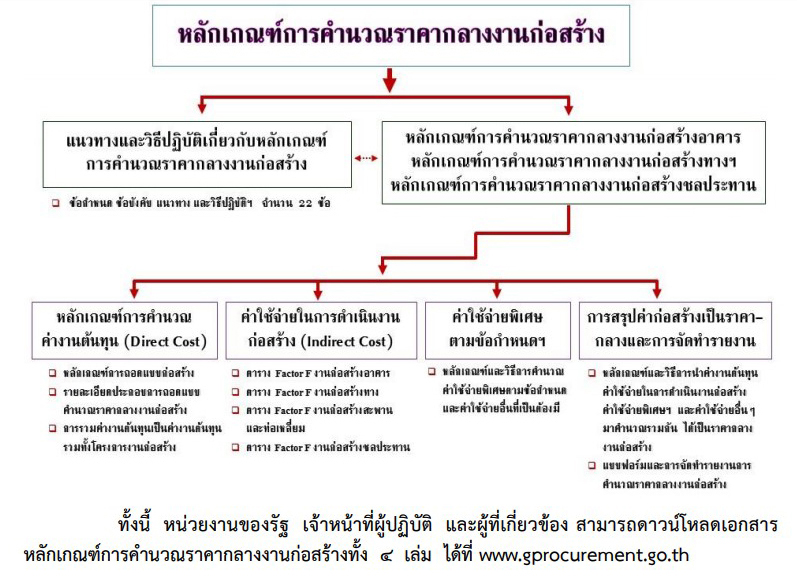  	* ในกรณีที่มีราคาตาม (1) ให้ใช้ราคาตาม(1)ก่อน  	* ในกรณีไม่มีราคาตาม(1) แต่มีราคาตาม(2) หรือ (3) ให้ใช้ราคาตาม(2)หรือ(3) ก่อน โดยจะใช้ราคาตาม(2) หรือ (3) ให้คำนึงถึงประโยชน์ของหน่วยงานรัฐเป็นสำคัญ  	* ในกรณีไม่มีราคาตาม (1) (2) และ (3) ให้ใช้ราคาตาม (4) (5) หรือ(6) โดยจะใช้ราคาใดตาม(4) (5) หรือ (6) ให้คำนึงถึงประโยชน์ของหน่วยงานรัฐเป็นสำคัญ 	ตรงนี้ทางกองวิชาการและแผนงาน  ขอความร่วมมือทุกสำนัก/กองว่าเมื่อท่านกำหนดราคากลางแล้วราคากลางไม่ตรงกับโครงการ  ว่ารายละเอียดที่อยู่ในแผนพัฒนาเทศบาลสี่ปีที่มีงบประมาณไม่ตรงกัน  จะต้องทำหนังสือแจ้งมาที่กองวิชาการและแผนงาน  เพื่อให้กองวิชาการฯ  แก้ไขให้ตรงกับราคาให้เป็นปัจจุบัน 	4.) การจัดทำแผนการดำเนินงานสำหรับครุภัณฑ์ที่ไม่ได้จัดทำเป็นโครงการเพื่อการพัฒนาท้องถิ่น ให้จัดทำแผนการดำเนินงานตามแบบ ผด.02/1  ทั้งนี้ องค์กรปกครองท้องถิ่นใดยังมิได้ดำเนินการจัดทำแบบ ผด.02/1 ให้ดำเนินการภายในสามสิบวันนับแต่วันที่ได้รับแจ้งหนังสือนี้ 	5.)  เพื่อประโยชน์ของประชาชน  องค์กรปกครองส่วนท้องถิ่นอาจเพิ่มเติมหรือเปลี่ยนแปลงแผนพัฒนาท้องถิ่นสี่ปีได้  โดยให้นายกองค์กรปกครองส่วนท้องถิ่นกำหนดและประกาศให้มีการประชุมประชาคมท้องถิ่นแบบประชารัฐ พร้อมทั้งแจ้งให้ประชาชนในท้องถิ่น หน่วยงานราชการ รัฐวิสาหกิจ และผู้ที่เกี่ยวข้องหรือผู้มีส่วนได้เสียทราบ และเข้าร่วมประชุมประชาคมท้องถิ่นแบบประชารัฐ        	*  ตามหนังสือกระทรวงมหาดไทย ด่วนที่สุด ที่ มท 0810.2/ว 0600  ลงวันที่  29  มกราคม  2559  	*  ตามหนังสือกระทรวงมหาดไทย ด่วนที่สุด ที่ มท 0810.3/ว 5797  ลงวันที่  10  ตุลาคม  2559           กรณีประชุมประชาคมไม่ได้ครบตามสัดส่วนที่กำหนดไว้ให้ดำเนินการดังนี้	5.1) การประชุมประชาคมท้องถิ่นระดับหมู่บ้าน/ชุมชน 	       * กรณีสัดส่วนประชาคมท้องถิ่นประชุมครั้งแรกน้อยกว่าร้อยละ 60  สามารถประชุมได้เมื่อองค์ประชุมสัดส่วนประชาคมท้องถิ่นมาประชุมไม่น้อยกว่าร้อยละ 20 	       * กรณีสัดส่วนประชาคมท้องถิ่นมาประชุมไม่น้อยกว่าร้อยละ  20  ให้องค์กรปกครองส่วนท้องถิ่นประชุมประชาคมท้องถิ่นได้  ถ้าสัดส่วนประชาคมท้องถิ่นมาประชุมไม่น้อยกว่าร้อยละ 5 	5.2) การประชุมประชาคมท้องถิ่นระดับภาพรวม 	       * กรณีสัดส่วนประชาคมท้องถิ่นประชุมครั้งแรกน้อยกว่าร้อยละ 60  สามารถประชุมได้เมื่อองค์ประชุมสัดส่วนประชาคมท้องถิ่นมาประชุมไม่น้อยกว่าร้อยละ 20                 * กรณีสัดส่วนประชาคมท้องถิ่น มาประชุมไม่น้อยกว่าร้อยละ  20  ให้องค์กรปกครองส่วนท้องถิ่นประชุมประชาคมท้องถิ่นได้ ถ้าสัดส่วนประชาคมท้องถิ่นมาประชุมไม่น้อยกว่าร้อยละ 3 	5.3) การประชุมประชาคมท้องถิ่นทุกระดับ มีผู้มาประชุมหรือสัดส่วนผู้มาประชุมประชาคมท้องถิ่นตามเกณฑ์ร้อยละ 5  หรือร้อยละ 3  ให้ชี้แจงเหตุผลความจำเป็นโดยละเอียด  ไว้ในรายงานการประชุมพร้อมรายงานให้ผู้กำกับดูแลองค์กรปกครองท้องถิ่นทราบด้วย 	6.)  องค์กรปกครองส่วนท้องถิ่นไม่สามารถดำเนินการประชุมประชาคมท้องถิ่นแบบประชารัฐตามเกณฑ์ที่กำหนดไว้  ในคราวประชุมครั้งต่อไปให้องค์กรปกครองส่วนท้องถิ่นจัดประชุมประชาคมท้องถิ่นแบบประชารัฐ  ใช้จากสัดส่วนประชาคมท้องถิ่นตามที่เห็นว่าสมควรหรือเหมาะสม  และเมื่อประชุมเสร็จสิ้นให้แจ้งผลการประชุมให้ประชาชนในท้องถิ่นได้ทราบมากที่สุดเท่าที่จะทำได้  และรายงานผลการประชุมให้ผู้กำกับดูแลองค์กรปกครองท้องถิ่นทราบด้วยมติที่ประชุม  :  รับทราบ 	๔.11 เรื่องรายงานรายรับจริง – จ่ายจริง ประจำปีงบประมาณ  2560 ณ  วันที่  30 กันยายน  2560  นางวราภรณ์  ยะรี  หัวหน้าฝ่ายการเงินและบัญชี	เรียนท่านนายกเทศมนตรีฯ  และผู้เข้าร่วมประชุมทุกท่าน  ขอรายงานการรับจริง – จ่ายจริง  ประจำปีงบประมาณ  2560  ดังนี้เทศบาลนครขอนแก่นสรุปยอดรายรับ-รายจ่ายที่เกิดขึ้นจริงปีงบประมาณ  2560  เปรียบเทียบประมาณการรายรับ-รายจ่ายปีงบประมาณ  2560เทศบาลนครขอนแก่นสรุปยอดรายรับ-รายจ่ายที่เกิดขึ้นจริงปีงบประมาณ  2560  เปรียบเทียบรายรับ-รายจ่ายที่เกิดขึ้นจริงปีงบประมาณ  2559นายธีระศักดิ์  ฑีฆายุพันธุ์  นายกเทศมนตรีนครขอนแก่น	ดูงบประมาณปี  2560 รับจริง–จ่ายจริงเป็นอย่างไร  รายรับจริงในปีงบประมาณ 2559  1,210,786,307.25 บาท ปีงบประมาณ 2560  1,334,990,834,16 บาท  ยอดรับจริงปีงบประมาณ 2559 สูงกว่าประมาณการ  124,204,526.91 บาท  รายจ่ายจริงปีงบประมาณ  2559  1,037,932,513.21 บาท  รายจ่ายจริงปีงบประมาณ  2560  1,172,904,966.90  บาท  ดังนั้นตัวเลขรายรับจริงปีงบประมาณ  2560  ในภาพรวมกับประมาณการก็ไม่ได้ต่ำก็เป็นยอดบวก  ต่อไปไปดูเงินสะสมนางวราภรณ์  ยะรี  หัวหน้าฝ่ายการเงินและบัญชีเทศบาลนครขอนแก่นสรุปรายรับจริง-รายจ่ายจริงตามงบประมาณปีงบประมาณ  พ.ศ.  2560ณ  วันที่  30  กันยายน  2560 		รายรับจริงตามงบประมาณ			1,334,990,834.16  บาท		รายจ่ายจริงตามงบประมาณ			1,172,904,966.90  บาท		รายรับจริงสูงกว่ารายจ่ายจริง			   162,085,867.26  บาทเทศบาลนครขอนแก่นเงินสะสมที่นำไปใช้จ่ายปีงบประมาณ  พ.ศ.  2560ณ  วันที่  30  กันยายน  2560เงินสะสมที่นำไปใช้ได้  30  กันยายน  2560				         717,772,454.38  บาทหัก    - ส่งเงินเข้ากองทุน  ก.ส.ท.  ประจำปี  2560	12,020,956.94- เงินสะสมที่ได้รับอนุมัติแล้ว				60,000,000.00         แต่ยังไม่ได้ดำเนินการหรือยังไม่ได้เบิกจ่าย       - สำรองรายจ่ายด้านบุคลากร  3  เดือน	         150,000,000.00      222,020,956.94 บาท 		เงินสะสมคงเหลือ					         495,751,497.44  บาท       - สำรองจ่ายกรณีสาธารณภัยฉุกเฉินร้อยละ  10			           49,575,149.74  บาท                     (495,751,497.44 × 10% = 49,575,149.74)คงเหลือเงินสะสมที่นำไปใช้จ่ายได้				     	                    446,176,347.70 บาทเทศบาลนครขอนแก่นเงินทุนสำรองเงินสะสมปีงบประมาณ  พ.ศ.  2560ณ  วันที่  30  กันยายน  2560ทุนสำรองเงินสะสม  ณ  30  กันยายน  2559				       404,943,851.46  บาทบวก  ทุนสำรองเงินสะสม  25%  (ปีงบประมาณ  2560)			         40,521,466.82  บาททุนสำรองเงินสะสม  ณ  30  กันยายน  2560				       445,465,318.28  บาทนายธีระศักดิ์  ฑีฆายุพันธุ์  นายกเทศมนตรีนครขอนแก่น	นี่คือเงินสะสมยอดที่ 1  444,176,347.70 บาท  จนถึงวันนี้คนที่เข้าใจเรื่องเงินสะสมมีน้อยมาก  ผมเองก็เพิ่งทราบเวลาเซ็นรับทราบเงินในบัญชีมี  1,400  กว่าล้านบาท  จนทุกวันนี้ผมก็ไม่รู้ว่าตัวเลขจริงๆ คืออะไร  เงินสะสมเรามี  2  ก้อน  ก้อนที่  1  คือเงินสะสมที่นำไปใช้จ่ายได้  446,176,347.70 บาท  ก้อนที่  2  คือเงินทุนสำรองเงินสะสม  445,465,318.28  บาท  แล้วยอด  900 กว่าล้านบาทนี้ทำไมไม่ได้นำมาแสดงนางรุ่ง  วิศิษฐารักษ์  ผู้อำนวยการสำนักการคลัง	เงินฝาก ก.ส.ท.  เราหัก 10%  จากเงินที่เป็นเงินสะสมค่ะ  หักทุกปีตามระเบียบซึ่งตอนนี้เรามีเงินฝากที่  ก.ส.ท.  ประมาณ  172 ล้านบาท  ซึ่ง  172  ล้านบาทนี้อยู่ในยอด  900 กว่าล้านบาท  ที่เจ้าหน้าที่ไม่ได้นำมาแสดงนี้เพราะเป็นเงินฝากที่เราไม่ได้ใช้  ไม่สามารถนำมาใช้ได้ก็เลยหักยอดนั้นออกเลย  เอายอดที่ใช้ได้จริงๆ  717  ล้านบาทมาแสดงให้ดูนายธีระศักดิ์  ฑีฆายุพันธุ์  นายกเทศมนตรีนครขอนแก่น	เราเคยกู้  ก.ส.ท. กี่ครั้งแล้ว  เขาให้ดอกเบี้ยเราร้อยละเท่าไหร่นางวราภรณ์  ยะรี  หัวหน้าฝ่ายการเงินและบัญชี	ร้อยละ  3  ค่ะ  นายธีระศักดิ์  ฑีฆายุพันธุ์   นายกเทศมนตรีนครขอนแก่น	เขาจ่ายดอกเบี้ยเราเป็นรายปีๆละครั้ง  เอาอย่างนี้ให้ไปหาข้อมูลมาให้ผม  204  ล้าน  ประกอบด้วยยอดเงินกู้อะไรบ้าง  102  ล้านบาทตีจากมูลค่าทรัพย์สินอะไร  แล้วหลักการตีมูลค่าทรัพย์สินเหลือ  102  ล้านบาท  แปลว่าเราเอาไปหักอะไร  งั้นผมต้องดูตัวเลข  204  ล้านบาทได้มาจากอะไร  ที่เหลือเป็นตัวเลข  101  ล้านบาทมันเป็นตัวเลขเงินหรือตัวเลขทางบัญชีนางวราภรณ์  ยะรี  หัวหน้าฝ่ายการเงินและบัญชี	เป็นตัวเลขทางบัญชีค่ะ  กรณีที่เราชำระหนี้แต่ละปีแต่ละงวดคือตัวนี้  ทางด้านการบัญชีถ้าชำระหนี้เงินต้นจะต้องนำไปบันทึกบัญชีเพิ่มเงินสะสม  แต่ความเป็นจริงแล้วเงินสะสมไม่ได้เพิ่มจริง  แต่มันเป็นด้านการบัญชีที่เขาให้บันทึกบัญชีแบบนี้ค่ะนายธีระศักดิ์  ฑีฆายุพันธุ์  นายกเทศมนตรีนครขอนแก่น	การบันทึกบัญชีแบบนี้  ถ้าเป็นตัวเลขทางบัญชีแต่ไม่ปรากฏ  101  ล้านบาทนี้  แต่เหตุผลที่ปรากฏ  101  ล้านบาท  มันคือตัวเลขของทรัพย์สินไม่ใช่ตัวเงิน  แต่มูลค่ามันคือเงินสะสม  แต่ประเด็นของเราก็คือเราไม่แยกว่าอะไรคือทรัพย์สิน  อะไรคือเงิน  แต่เขียนรวมเป็นเงินสะสมจะส่งผลให้เราเกิดเสียหายหรือไม่นางวราภรณ์  ยะรี  หัวหน้าฝ่ายการเงินและบัญชี	เขาจึงออกตัวนี้มาเพื่อให้นำเสนอว่าเงินสะสมตามบัญชีจริงๆ  เป็นยอดเงินที่ไม่สามารถใช้ได้จริง  เขาก็เลยให้พิสูจน์ยอดตัวนี้ประกอบงบประมาณด้วยค่ะนายธีระศักดิ์  ฑีฆายุพันธุ์  นายกเทศมนตรีนครขอนแก่น	เพราะผมรู้ว่าจะใช้ตัวเลขอะไร  แต่รวมว่าเป็นเงินสะสม  แต่จริงๆแล้ว  มันกลายเป็นทรัพย์สินสะสมหรือเปล่าไม่แน่ใจ  วันหลังทำข้อมูลมาให้ผมดู  ตัวเลข  101  ล้านบาทนี้สรุปว่าเป็นเงินสะสมทุกวันนี้   		ยอดที่ 1  เงินสะสมที่สามารถนำไปใช้ได้  717  ล้านบาทหลังจากหักค่าใช้จ่ายแล้วคงเหลือเงินสะสมที่สามารถนำไปใช้จ่ายได้ 446  ล้านบาท   		ยอดที่  2  ทุนสำรองเงินสะสม                404  ล้านบาท  			   บวกทุนสำรองเงินสะสม  25%    40  ล้านบาท 			   จะมีทุนสำรองเงินสะสม	 445  ล้านบาทนางวราภรณ์  ยะรี  หัวหน้าฝ่ายการเงินและบัญชี	มีอีก  1  ยอดค่ะ เทศบาลนครขอนแก่นสรุปรายรับจริง-รายจ่ายจริงตามงบประมาณปีงบประมาณ  พ.ศ.  2561ณ  วันที่  24  พฤศจิกายน  2560		รายรับจริงตามงบประมาณ			226,655,964.48  บาท		รายจ่ายจริงตามงบประมา	ณ			169,577,602.79  บาท		รายรับจริงสูงกว่ารายจ่ายจริง			  57,078,361.69  บาทนายธีระศักดิ์  ฑีฆายุพันธุ์  นายกเทศมนตรีนครขอนแก่น	แปลว่าเรื่องเงินสะสมรับทราบแล้ว  ครั้งต่อไปเวลาที่มีการนำเสนอเงินสะสม  กรุณานำเสนอให้เต็มแบบนี้  และให้เอกสารทางบัญชีตรงกันผมจะได้ทราบด้วยครับมติที่ประชุม  :  รับทราบ 	4.12 เรื่องพระราชบัญญัติการจัดซื้อจัดจ้างและการบริหารพัสดุภาครัฐ  พ.ศ.  2560  นางรุ่ง  วิศิษฐารักษ์  ผู้อำนวยการสำนักการคลัง	เรียนท่านนายกเทศมนตรีฯ  เนื่องจากเจ้าหน้าที่ที่รับผิดชอบในเรื่องนี้เข้าโรงพยาบาล  ไม่สามารถมารายงานในที่ประชุมครั้งนี้ได้  ขออนุญาตนำเรื่องนี้มารายงานในการประชุมครั้งต่อไปค่ะมติที่ประชุม  :  รับทราบ	4.13 เรื่องการจัดเก็บข้อมูล จปฐ. ปี 2561  นางวราภรณ์  บุญศรี  หัวหน้าฝ่ายบริการสาธารณสุขฯ  	เรียนคณะผู้บริหาร  และผู้เข้าร่วมประชุมทุกท่าน  ขอรายงานเรื่องการจัดเก็บข้อมูล จปฐ.  ในห้วงวันที่  27  พฤศจิกายน – 30  ธันวาคม  2560  เป็นห้วงของการจัดเก็บข้อมูลความจำเป็นพื้นฐานของเขตเมือง  ประจำปี  2561  ในส่วนของเทศบาลนครขอนแก่น  ที่ได้รับมอบหมายไปกับผู้จัดเก็บข้อมูลเป็นคณะกรรมการชุมชนและ อสม.  ได้นำเรียนท่านประธานชุมชนและ อสม.ไปแล้ว  ตอนนี้ได้เริ่มทำการจัดเก็บ  ในส่วนของการที่เข้าถึงข้อมูลไม่ได้จะเป็นกลุ่มของอาคารพาณิชย์  ร้านค้าและส่วนของพนักงาน  เพราะฉะนั้นในส่วนของพนักงานเทศบาลนครขอนแก่น  ที่มีที่อยู่ปัจจุบันในเขตเทศบาลนครขอนแก่น  ทางสำนักการสาธารณสุขฯ  จะขอความร่วมมือให้ท่านได้กรอกข้อมูลภายหลังจากงานบุญคูนเมือง  จะได้ทำการแจกเล่มลงไปสำนัก/กอง  ในเล่มของข้อมูล จปฐ. จะมีการเก็บข้อมูลได้  5  ปี  ตั้งแต่ปี  2560 – 2564  จะใช้เล่มเดียวในการบันทึกข้อมูล  จะเป็นการบันทึกข้อมูลตั้งแต่ช่วงวันที่  5  ธันวาคม  2560  -  5  มกราคม  2561  และภายในวันที่ 10  มกราคม  2561  เทศบาลนครขอนแก่นจะต้องรายงานข้อมูลส่งให้อำเภอและจังหวัดต่อไป  และภายในวันที่  20  มกราคม  2561  จังหวัดขอนแก่นก็จะส่งข้อมูลให้กับกรมพัฒนาชุมชน  เพราะฉะนั้นในส่วนของเทศบาลนครขอนแก่น  ก็คือผู้ที่ทำหน้าที่จัดเก็บจะเป็นอาสาจัดเก็บ  ได้แก่  คณะกรรมการชุมชนและ อสม.  ที่ได้รับมอบหมาย  พื้นที่ที่กระจายในการดูแลเป็นพี่เลี้ยงคือ  ศูนย์แพทย์ที่อยู่ในเทศบาลนครขอนแก่นของเราทั้งหมด  10  ศูนย์แพทย์  ในส่วนของพนักงานเทศบาลฯ  เจ้าหน้าที่ของเทศบาลฯ  ทางสำนักการสาธารณสุขฯ  ก็จะส่งเล่มแบบสอบถามไปแต่ละสำนัก/กอง  เพื่อให้ท่านได้กรอกข้อมูล  และนำส่งกลับมายังสำนักการสาธารณสุขฯ  ภายในวันที่  20  ธันวาคม  2560  เพื่อให้ทางสำนักการสาธารณสุขฯ  ได้นำมาบันทึกข้อมูลผ่านระบบออนไลน์ส่งไปที่กรมพัฒนาชุมชนอีกครั้งหนึ่งค่ะ ขอบคุณค่ะนายธีระศักดิ์  ฑีฆายุพันธุ์  นายกเทศมนตรีนครขอนแก่น  	สาระสำคัญคือไม่ใช่เพียงแค่เก็บข้อมูล  เวลาที่จะสื่อสารกับสาธารณะเราควรจะต้องบอกว่า  จปฐ. ปีไหน  ที่ผ่านมาเราแก้ไขปัญหาที่ตกค้างอะไรไปแล้วบ้าง  แก้ไขได้เท่าใด  เห็นท่านรองนายกฯ  จุลนพ บอกผมว่าจะให้นายกเทศมนตรีฯ  ช่วยบันทึกเสียงเพื่อให้ไปเปิดที่หอกระจายข่าวของชุมชน  มานั่งคิดตรึกตรองว่าแค่บันทึกเสียงไม่มีประโยชน์  แต่ต้องบอกเขาว่าประโยชน์ของ จปฐ.  ในรอบปีที่ผ่านมา  เราได้แก้ปัญหาอะไรไปแล้วบ้าง  แก้ได้กี่ประการ  เกี่ยวข้องกับกี่คน  จำได้ไหมเรื่องที่ว่าเด็กที่จบชั้นมัธยมศึกษาปีที่  3  ไม่มีโอกาสศึกษาต่อและไม่มีงานทำ  ตัวเลขนั้นมีประมาณหลักสิบ  เราสามารถตามเด็กกลุ่มนั้นได้ไหม  เขาไปอยู่ที่ไหน  มีที่เลี้ยงลูกด้วยนมแม่  100%  หรือไม่  แล้วแม่ที่ไม่ได้เลี้ยงลูกด้วยนมแม่เขาทำแบบใด  ช่วยเหลืออย่างไร  ไม่ได้ประชุมติดตามเลยไม่ทราบนางวราภรณ์  บุญศรี  หัวหน้าฝ่ายบริการสาธารณสุขฯ  	จากการที่ได้ติดตามในด้านการศึกษาพบว่ามีจำนวนลดลงเป็นรายคนซึ่งสามารถแก้ไขได้  ส่วนข้อมูลเรื่องการแก้ไขปัญหาการเลี้ยงลูกด้วยนมแม่ใน  6  เดือน  ก็ยังเป็นข้อมูลที่ต้องติดตามและยังแก้ไขปัญหาไม่ได้  อีกเรื่องคือบุคคลที่มีอายุ  35  ปีขึ้นไปต้องได้รับการตรวจวัดความดันเบาหวาน  ก็ยังตกเกณฑ์อยู่ในระดับหลักหมื่นค่ะนายธีระศักดิ์  ฑีฆายุพันธุ์  นายกเทศมนตรีนครขอนแก่น  	ประเด็นที่ถามคือ  ปัญหาเหล่านั้นได้มีการติดตามเพื่อแก้ไขอย่างต่อเนื่องใช่หรือไม่  การจะประชาสัมพันธ์ในครั้งนี้คนจะให้ความร่วมมือมากขึ้นหรือต่อจากนี้ไปทุกๆ ปี  จะให้ความร่วมมือในการตอบแบบสอบถามมากขึ้น  เมื่อเขารู้ว่า จปฐ. เกิดประโยชน์ต่อเขาและครอบครัวและชุมชน  ต้องตีโจทย์เรื่องนี้  เวลาที่จะทำการประชาสัมพันธ์ว่าด้านนี้เราได้แก้ไขปัญหาแบบใด  แล้วประชาชนก็จะรู้ว่าการให้ข้อมูล จปฐ. มันมีประโยชน์แบบนี้  ปัญหาได้รับการแก้ไข  ก็จะให้ความร่วมมือให้ข้อมูลตรงนี้  ตีโจทย์ให้แตกเพื่อที่จะได้ทำการประชาสัมพันธ์ต่อไปมติที่ประชุม :  รับทราบ	ระเบียบวาระที่  5  เรื่องอื่น ๆ  นายชัชวาล  พรอมรธรรม  รองนายกเทศมนตรีนครขอนแก่น	ขออนุญาตนำเรียนท่านนายกเทศมนตรีฯ  เรื่องผังการรำบวงสรวง  โดยเมื่อเช้าวันที่  ๒๗  พฤศจิกายน  ๒๕๖๐  ได้รับการประสานอย่างเร่งด่วนเข้าร่วมประชุมโดยผมกับรองปลัดฯ  กฤษณากับทางจังหวัดขอนแก่น      โดยมีผู้ว่าราชการจังหวัดขอนแก่นเป็นประธาน  ได้สั่งการให้จัดทำผังตำแหน่งผู้รำใหม่  ยอดคนรำประมาณ  ๔๐,๐๐๐ -  ๕๐,๐๐๐  คนนายธีระศักดิ์  ฑีฆายุพันธุ์  นายกเทศมนตรีนครขอนแก่น  	ถ้าประมาณ  ๔๐,๐๐๐  คน  ก็ไม่น่ามีปัญหา  เรื่องเครื่องเสียงดังทุกทิศหรือไม่ดำเนินการให้ดังครอบคลุมพื้นที่ด้วยนะครับนายชัชวาล  พรอมรธรรม  รองนายกเทศมนตรีนครขอนแก่น		เครื่องเสียงให้หันไปทุกทิศทางครับ  ผมขออนุญาตประชาสัมพันธ์ในหน่วยงานเทศบาลและโรงเรียนสังกัดเทศบาล  ๑๑  โรงเรียน  มาร่วมรำกันให้มากๆ  ครับนายธีระศักดิ์  ฑีฆายุพันธุ์  นายกเทศมนตรีนครขอนแก่น  	ผมขอข้อมูลจำนวนผู้รำด้วยนะครับในวันที่  ๒๘  พฤศจิกายน  ๒๕๖๐นางเบญญาภา  พัชรพิบูลชัย  ผู้อำนวยการส่วนบริหารการคลัง	ผู้ให้การสนับสนุนน้ำดื่มที่ได้รับแจ้งมาจะมีของ  สภาอุตสาหกรรม,  เอสโคล่า  น้ำดื่ม  ๑๐๐  โหล  พร้อมเต็นท์กระโจม  ๒๐  หลัง, เต็นท์กองอำนวยการ  ๔  หลัง, ธนาคาร  ธ.ก.ส.  น้ำดื่ม  ๖๐๐   ขวด, มหาวิทยาลัยศรี-ประทุม น้ำดื่ม  ๕๐๐  ขวด, โรงเรียนบ้านพร้อมบุญ  น้ำดื่ม  ๑๐๐  โหล,  โรงน้ำแข็งมิตรภาพให้น้ำแข็งและถังน้ำแข็ง และน้ำดื่ม  ๓๐,๐๐๐  ถ้วยนางสาวศิริกัลยา  โพธิจันทร์  ผู้อำนวยการสำนักการสาธารณสุขและสิ่งแวดล้อม	โรงทานมีตอบรับมา  ๑๑   รายนายธีระศักดิ์  ฑีฆายุพันธุ์  นายกเทศมนตรีนครขอนแก่น  	ทางจังหวัดไม่ได้มีตอบรับเรื่องโรงทานไหม  กองอำนวยการถ้าไม่มีพื้นที่ให้ใช้ที่จอดรถป้องกันฯ  เอารถออก  แล้วตั้งเป็นกองอำนวยการนางกฤษณา  แสนสอาด  รองปลัดเทศบาลนครขอนแก่น	เราขอให้ทางวัฒนธรรมจังหวัดประสานทางทหารเพื่อให้มาช่วยลงน้ำดื่ม  ทางวัฒนธรรมจังหวัดก็บอกว่าไม่ได้ประสานให้  และที่ประชุมเมื่อเช้าก็เหมือนจะมอบให้ทางเทศบาลนครขอนแก่นดำเนินการ  ไม่ว่าจะเป็นเรื่องบริการน้ำดื่ม,บริการโรงทานหรือจัดคนเข้าจุดนายชัชวาล  พรอมรธรรม  รองนายกเทศมนตรีนครขอนแก่น	เรียนท่านนายกเทศมนตรีฯ  จากประสบการณ์ปีที่แล้วแต่ละหน่วยที่จัดคนเข้าจุดคือ  นายอำเภอแต่ละอำเภอ  เพราะนายอำเภอจะใช้วิทยุคลื่นเดียวกัน  และรายงานมาที่กองอำนวยการซึ่งเทศบาลนครขอนแก่นไม่สามารถลงไปจัดให้ได้ครับนางสาวศิริกัลยา  โพธิจันทร์  ผู้อำนวยการสำนักการสาธารณสุขและสิ่งแวดล้อม	ที่แจ้งโรงทาน  ๑๑  แห่ง  ได้แก่  	๑.  ห้างหุ้นส่วนจำกัดชูเลียนขอนแก่น  คุณอังสุมาลิน   ศูนย์บริการหนองใหญ่   	๒.  คุณนฤมล 	๓.  คุณมะลิ  ศรีหะวงศ์ 	๔.  คุณบุญเลิศ  เจริญรัตน์  และคณะกรรมการตลาดโบ้เบ้  	๕.  คุณแม่จิตอารี  กาญจนพงษ์  	๖.  ท่านประจักษ์  แกล้วกล้าหาญ  	๗.  บริษัทพิซซ่าฮัทท์  คอมปานี  	๘.  ธนาคารไทยพาณิชย์  	๙.  คุณสถิตพร  ศรีณรงค์  	๑๐.  ห้างหุ้นส่วนจำกัด  CUS  	๑๑.  ฟาร์มเทพารักษ์นายธีระศักดิ์  ฑีฆายุพันธุ์  นายกเทศมนตรีนครขอนแก่น	ให้เก็บเป็นการเรียนรู้  งานใหญ่ระดับนี้ระบบการสั่งการ  การมอบหมายงานมาถึงตรงนี้แล้วผมจะยอมจัดการให้  แต่จะเก็บเกี่ยวเก็บเอาไว้เพื่อไปคุยกับผู้ใหญ่เพื่อเป็นบทเรียน   บุคลิกรองผู้ว่าราชการจังหวัดก็ไม่เหมือนกัน  ถ้าเป็นรองผู้ว่าฯ ชัยธวัช  ก็คงลงมาเดินตรวจกับเราแล้ว  เราก็รู้งานระดับใหญ่เราก็ผ่านมาเยอะ          รู้แล้วว่าต้องทำอย่างไร  แต่งานที่หาเจ้าภาพที่แท้จริงไม่ได้ลำบาก  มอบเทศบาลนครขอนแก่นให้ช่วยเรื่องสถานที่ได้  แต่การประสานงานไม่ใช่เทศบาลฯ  นะครับนางเนื่องนิตย์  พาลี  ผู้อำนวยการสถานศึกษาโรงเรียนเทศบาลบ้านโนนชัย 	ขอความชัดเจนว่าจะให้นักเรียนอยู่ตรงจุดใดนายชัชวาล  พรอมรธรรม  รองนายกเทศมนตรีนครขอนแก่น	ของเทศบาลนครขอนแก่นอยู่บริเวณฝังสีน้ำเงิน  (ถนนศรีจันทร์)  ตั้งแต่อาคารด้านหน้าโอเปงฮง,ขอนแก่นไทยแลนด์  เลี้ยวมาหน้าตึกดับเพลิงเป็นโซนของเทศบาลฯ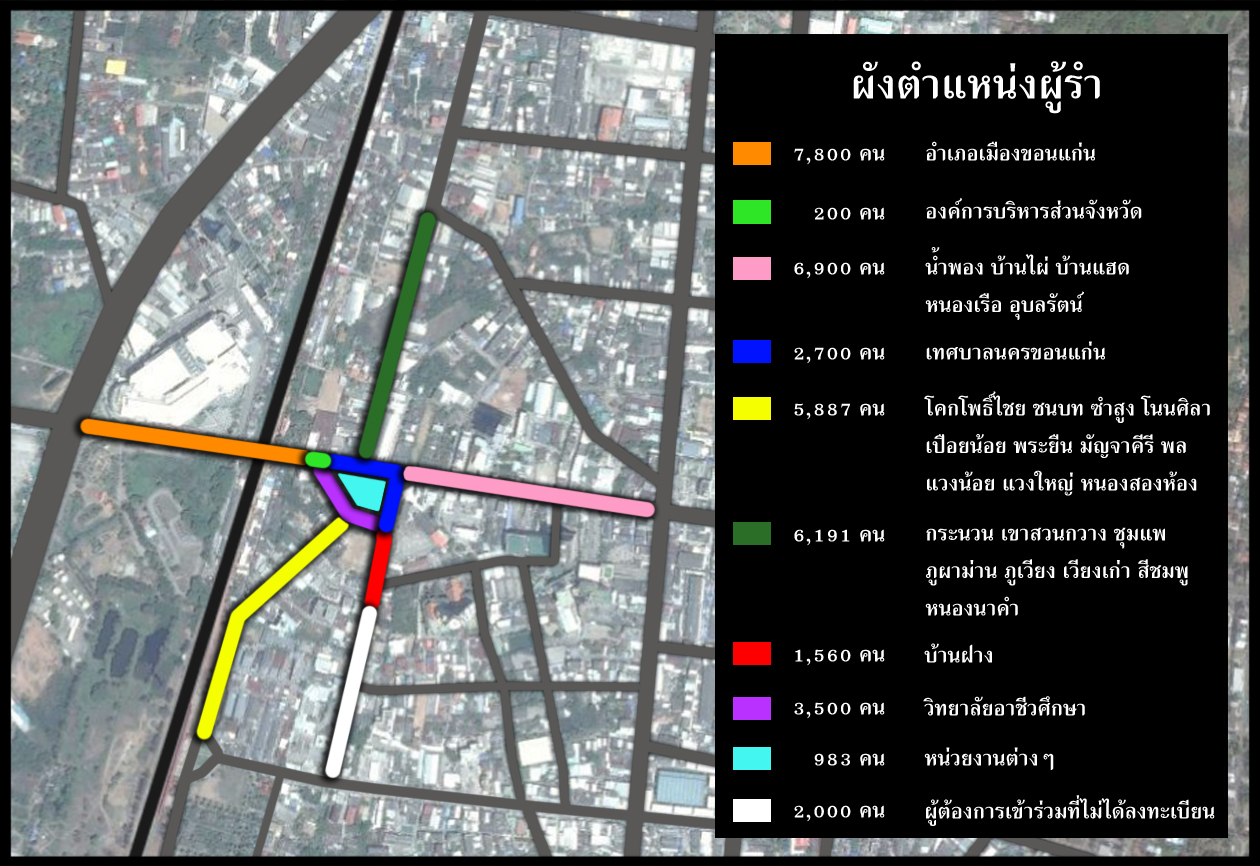 นายธีระศักดิ์  ฑีฆายุพันธุ์  นายกเทศมนตรีนครขอนแก่น	ไม่มีเรื่องอะไรเพิ่มเติมแล้ว  ขออนุญาตปิดประชุมครับ  ขอบคุณครับมติที่ประชุม  :  รับทราบ	  			           ปิดประชุม  เวลา  ๑๒.๐๙  น. 	         			 (ลงชื่อ)      	ผู้บันทึกรายงานการประชุม                                           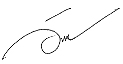 (นางวิภาวดี  เตียวยืนยง)				       เจ้าพนักงานธุรการปฏิบัติงาน (ลงชื่อ)      	ผู้ตรวจรายงานการประชุม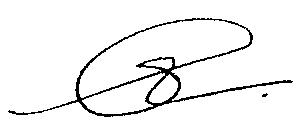 				         (นางสาวอมรา  โกศลสุรภูมิ)                        	            หัวหน้าฝ่ายการประชุมและกิจการสภา	  			 (ลงชื่อ)       ผู้ตรวจ / ทาน          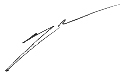 			 		  (นายอดิศักดิ์  สมจิตต์)					  	         หัวหน้าสำนักปลัดเทศบาล	ชื่อรางวัลสถาบันผู้รับผิดชอบ๑.รางวัลศูนย์อาสาสมัครป้องกันภัยฝ่ายพลเรือนดีเด่น  ระดับประเทศ  ศูนย์อาสาสมัครป้องกันภัย ฝ่าย          พลเรือนกลาง กระทรวงมหาดไทยสำนักปลัดเทศบาล๒.รางวัลสมาชิกอาสาสมัครป้องกันภัยฝ่ายพลเรือนดีเด่น  ระดับประเทศศูนย์อาสาสมัครป้องกันภัย ฝ่าย          พลเรือนกลาง กระทรวงมหาดไทยสำนักปลัดเทศบาล๓.รางวัลรองชนะเลิศอันดับ ๑  Zero  Waste  ระดับประเทศกรมส่งเสริมคุณภาพสิ่งแวดล้อม  กระทรวงทรัพยากรธรรมชาติและสิ่งแวดล้อมสำนักการสาธารณสุขและสิ่งแวดล้อม/ชุมชนโนนหนองวัด ๑ชื่อรางวัลสถาบันผู้รับผิดชอบ๑.รางวัลรองชนะเลิศอันดับ ๓  เทศบาล      น่าอยู่อย่างยั่งยืนกรมส่งเสริมคุณภาพสิ่งแวดล้อม  กระทรวงสาธารณสุขสำนักการสาธารณสุขและสิ่งแวดล้อม๒.รางวัลรองชนะเลิศอันดับ ๓ สำนักทะเบียนท้องถิ่นที่มีผลงานดีเด่น ประเภทสำนักทะเบียนท้องถิ่นเทศบาลและเมืองพัทยา จำนวนราษฎร  ตั้งแต่  ๗๐,๐๐๑  คนขึ้นไปกรมการปกครองกระทรวงมหาดไทยสำนักปลัดเทศบาลชื่อรางวัลสถาบันผู้รับผิดชอบ๓.รางวัลสมาชิกอาสาสมัครป้องกันภัยฝ่ายพลเรือนดีเด่น  ระดับประเทศศูนย์อาสาสมัครป้องกันภัย ฝ่าย          พลเรือนกลาง กระทรวงมหาดไทยสำนักปลัดเทศบาลชื่อรางวัลสถาบันผู้รับผิดชอบ๑.รางวัลความเป็นเลิศ ด้านการเสริมสร้างเครือข่ายรัฐ  เอกชน และประชาสังคมสถาบันพระปกเกล้ากองวิชาการและแผนงาน๒.รางวัลรองชนะเลิศอันดับ ๑ Zero Waste School โรงเรียนขยะเป็นศูนย์กรมส่งเสริมคุณภาพสิ่งแวดล้อม  กระทรวงทรัพยากรธรรมชาติและสิ่งแวดล้อมสำนักการสาธารณสุขและสิ่งแวดล้อม /โรงเรียนเทศบาล             คุ้มหนองคู๓.รางวัลรองชนะเลิศอันดับ ๒ Zero Waste  ระดับประเทศ   กรมส่งเสริมคุณภาพสิ่งแวดล้อม  กระทรวงทรัพยากรธรรมชาติและสิ่งแวดล้อมสำนักการสาธารณสุขและสิ่งแวดล้อม/ชุมชนโนนหนองวัด ๑4.รางวัลรองชนะเลิศอันดับ ๓ สำนักทะเบียนท้องถิ่นที่มีผลงานดีเด่น ประเภทสำนักทะเบียนท้องถิ่นเทศบาลและเมืองพัทยา จำนวนราษฎร  ตั้งแต่  ๗๐,๐๐๑  คนขึ้นไปกรมการปกครองกระทรวงมหาดไทยสำนักปลัดเทศบาล5.รางวัลศูนย์อาสาสมัครป้องกันภัยฝ่ายพลเรือนดีเด่น  ระดับประเทศ  ศูนย์อาสาสมัครป้องกันภัย ฝ่าย          พลเรือนกลาง กระทรวงมหาดไทยสำนักปลัดเทศบาล6.รางวัลสมาชิกอาสาสมัครป้องกันภัยฝ่ายพลเรือนดีเด่น  ระดับประเทศศูนย์อาสาสมัครป้องกันภัย ฝ่าย          พลเรือนกลาง กระทรวงมหาดไทยสำนักปลัดเทศบาลชื่อรางวัลสถาบันผู้รับผิดชอบ๑.รางวัลความเป็นเลิศ ด้านการเสริมสร้างสันติสุขและสมานฉันท์สถาบันพระปกเกล้ากองวิชาการและแผนงาน๒.รางวัลรองชนะเลิศอันดับ 1 สำนักทะเบียนท้องถิ่นที่มีผลงานดีเด่น  ประเภทสำนักทะเบียนท้องถิ่นเทศบาลและเมืองพัทยา จำนวนราษฎร  ตั้งแต่  ๗๐,๐๐๑  คนขึ้นไปกรมการปกครองกระทรวงมหาดไทยสำนักปลัดเทศบาล๓.รางวัลรองชนะเลิศอันดับ 3 เทศบาลสิ่งแวดล้อมยั่งยืน   กรมส่งเสริมคุณภาพสิ่งแวดล้อม  กระทรวงทรัพยากรธรรมชาติและสิ่งแวดล้อมสำนักการสาธารณสุขและสิ่งแวดล้อม4.รางวัลระบบบริการอนามัยสิ่งแวดล้อมของ องค์กรปกครองส่วนท้องถิ่น (Environmental Health Accreditation : EHA) ระดับกรมกรมอนามัยกระทรวงสาธารณสุขสำนักการสาธารณสุขและสิ่งแวดล้อมชื่อรางวัลสถาบันผู้รับผิดชอบ5.รางวัลศูนย์อาสาสมัครป้องกันภัยฝ่ายพลเรือนดีเด่น  ระดับประเทศ  ศูนย์อาสาสมัครป้องกันภัย ฝ่าย          พลเรือนกลาง กระทรวงมหาดไทยสำนักปลัดเทศบาล6.รางวัลสมาชิกอาสาสมัครป้องกันภัยฝ่ายพลเรือนดีเด่น  ระดับประเทศศูนย์อาสาสมัครป้องกันภัย ฝ่าย          พลเรือนกลาง กระทรวงมหาดไทยสำนักปลัดเทศบาลชื่อรางวัลสถาบันผู้รับผิดชอบ๑.รางวัลพระปกเกล้าทองคำ ด้านการเสริม สร้างเครือข่ายรัฐ  เอกชน และประชาสังคมสถาบันพระปกเกล้ากองวิชาการและแผนงาน๒.รางวัลรองชนะเลิศอันดับ 2 องค์กรปกครองส่วนท้องถิ่นที่มีการบริหารจัดการที่ดี (องค์กรปกครองส่วนท้องถิ่นขนาดใหญ่  ประเภททั่วไป)คณะกรรมการการกระจายอำนาจให้แก่องค์กรปกครองส่วนท้องถิ่น (ก.ก.ถ.)สำนักปลัดเทศบาล๓.รางวัลชนะเลิศ  สำนักทะเบียนท้องถิ่นที่มีผลงานดีเด่น  ประเภทสำนักทะเบียนท้องถิ่นเทศบาลและเมืองพัทยา จำนวนราษฎร  ตั้งแต่  ๗๐,๐๐๑  คนขึ้นไปกรมการปกครองกระทรวงมหาดไทยสำนักปลัดเทศบาล4.รางวัลรองชนะเลิศอันดับ ๒ Zero Waste  ระดับประเทศ   กรมส่งเสริมคุณภาพสิ่งแวดล้อม  กระทรวงทรัพยากรธรรมชาติและสิ่งแวดล้อมสำนักการสาธารณสุขและสิ่งแวดล้อม5.รางวัลศูนย์อาสาสมัครป้องกันภัยฝ่ายพลเรือนดีเด่น  ระดับประเทศ  ศูนย์อาสาสมัครป้องกันภัย ฝ่าย          พลเรือนกลาง กระทรวงมหาดไทยสำนักปลัดเทศบาล6.รางวัลอาสาสมัครสาธารณสุข (อสม.)ดีเด่น สาขาการคุ้มครองผู้บริโภค ระดับเขต 7 กรมสนับสนุนบริการสุขภาพ  กระทรวงสาธารณสุขสำนักการสาธารณสุขและสิ่งแวดล้อม7.รางวัลอาสาสมัครสาธารณสุข (อสม.)ดีเด่น สาขาการจัดการสุขภาพ ระดับภาคตะวันออกเฉียงเหนือกรมสนับสนุนบริการสุขภาพ  กระทรวงสาธารณสุขสำนักการสาธารณสุขและสิ่งแวดล้อม8.เมืองที่เป็นมิตรต่อเด็กและเยาวชนคณะทำงานจากกองทุนเพื่อเด็กแห่งสหประชาชาติ (UNICEF) และกรมกิจการเด็กและเยาวชน  กระทรวงการพัฒนาสังคมและความมั่นคงของมนุษย์สำนักการศึกษา9.รางวัลประกาศเกียรติคุณถนนฅนเดินเทศบาลนครขอนแก่น  เป็นองค์กรปลอดภาชนะโฟมบรรจุอาหาร  100% กรมอนามัยกระทรวงสาธารณสุขสำนักปลัดเทศบาล10.รางวัลประกาศเกียรติคุณตลาดกรีนมาร์เก็ตเทศบาลนครขอนแก่น  เป็นองค์กรปลอดภาชนะโฟมบรรจุอาหาร  100%กรมอนามัยกระทรวงสาธารณสุขสำนักการสาธารณสุขและสิ่งแวดล้อมชื่อรางวัลสถาบันผู้รับผิดชอบ๑.รางวัลอาเซียนด้านสิ่งแวดล้อมที่ยั่งยืน2560 (ASEAN Environmentally Sustainsble Cities : ESC Award 2017) ระดับอาเซียนคณะทำงานอาเซียนด้านสิ่งแวดล้อมเมืองที่ยั่งยืนสำนักการสาธารณสุขและสิ่งแวดล้อม๒.รางวัลอาเซียนด้านสิ่งแวดล้อมที่ยั่งยืน (ASEAN Environmentally Sustainsble Cities : ESC Award) ระดับประเทศสำนักนโยบายและแผนฯ กระทรวงทรัพยากระรรมชาติและสิ่งแวดล้อมสำนักการสาธารณสุขและสิ่งแวดล้อม๓.รางวัลรองชนะเลิศอันดับ 1 องค์กรปกครองส่วนท้องถิ่นที่มีการบริหารจัดการที่ดี (องค์กรปกครองส่วนท้องถิ่นขนาดใหญ่  ประเภทโดดเด่น)คณะกรรมการการกระจายอำนาจให้แก่องค์กรปกครองส่วนท้องถิ่น (ก.ก.ถ.)กองวิชาการและแผนงาน4.รางวัลนวัตกรรมประชาธิปไตย “ดีมาก”สำนักงานเลขาธิการ                          สภาผู้แทนราษฎรกองวิชาการและแผนงาน5.รางวัลอุตสาหกรรมการท่องเที่ยวไทย (Thailand Tourism Awards) ครั้งที่ 11 ประจำปี 2560 หรือ รางวัลกินรี รางวัลดีเด่น ประเภทองค์กรสนับสนุนและส่งเสริมการท่องเที่ยวการท่องเที่ยวแห่งประเทศไทย (ททท.)สำนักปลัดเทศบาล6.รางวัลความเป็นเลิศด้านการบริหารราชการแบบมีส่วนร่วม (Thailand Excellent Participatory Governa Awards : TEPGA)สำนักงานคณะกรรมการพัฒนาระบบราชการ (ก.พ.ร.)สำนักการสาธารณสุขและสิ่งแวดล้อม7.รางวัลเครือข่ายที่มีความเป็นเลิศด้านการบริหารราชการแบบมีส่วนร่วมกรมควบคุมโรคกระทรวงสาธารณสุขสำนักการสาธารณสุขและสิ่งแวดล้อม8.รางวัลรองชนะเลิศอันดับ 2 Zero Waste ระดับประเทศกรมส่งเสริมคุณภาพสิ่งแวดล้อม  กระทรวงทรัพยากรธรรมชาติและสิ่งแวดล้อมสำนักการสาธารณสุขและสิ่งแวดล้อม/ชุมชนโนนหนองวัด ๑9.รางวัลศูนย์อาสาสมัครป้องกันภัย ฝ่ายพลเรือนดีเด่น ระดับประเทศศูนย์อาสาสมัครป้องกันภัย ฝ่าย             พลเรือนกลาง กระทรวงมหาดไทยสำนักปลัดเทศบาล10.รางวัลตลาดต้องชมกรมการค้าภายในกระทรวงพาณิชย์สำนักการสาธารณสุขและสิ่งแวดล้อม11.รางวัลอาสาสมัครสาธารณสุข (อสม.) ดีเด่น สาขานมแม่ และ อนามัยแม่และเด็ก   ระดับจังหวัดกรมสนับสนุนบริการสุขภาพ  กระทรวงสาธารณสุขสำนักการสาธารณสุขและสิ่งแวดล้อม12.รางวัลรองชนะเลิศอันดับ 3  เยาวชน        TO BE NUMBER ONE ประเภท TO BE NUMBER ONE-BOYองค์การบริหารส่วนจังหวัดนครพนมสำนักสวัสดิการสังคมวัน เดือน ปีเวลากิจกรรมสถานที่วันเสาร์ที่2  ธันวาคม  256009.09 น.การอัญเชิญสิ่งศักดิ์สิทธิ์เข้าร่วมพิธีชุมนุมเทวดา งานบุญคูนเมืองขอนแก่น ประจำปี 2560ศาลหลักเมืองขอนแก่นวันอาทิตย์ที่3  ธันวาคม  256007.00 น.พิธีเจริญพระพุทธมนต์และทำบุญตักบาตรพระสงฆ์  9  รูปศาลหลักเมืองขอนแก่นวันอาทิตย์ที่3  ธันวาคม  256008.30 น.รำบวงสรวงศาลหลักเมือง ศาลหลักเมืองขอนแก่นวันอาทิตย์ที่3  ธันวาคม  256009.09 น.พิธีบวงสรวงศาลหลักเมืองขอนแก่น (โหรพราหมณ์จากสำนักพระราชวัง)ศาลหลักเมืองขอนแก่นวันอาทิตย์ที่3  ธันวาคม  256009.09 น.การถวายขันหมากเบ็ง (พานบายศรี) ของผู้บริหาร, ชุมชน, สำนัก/กอง, โรงเรียน 11 โรงเรียน และหน่วยงาน/องค์กรต่าง ๆ (โดยให้แต่ละแห่งนำขันหมากเบ็ง (พานบายศรี) มาพร้อมด้วย)ศาลหลักเมืองขอนแก่นวันอาทิตย์ที่3  ธันวาคม  256012.00 น.กิจกรรมโรงทานข้างศาลหลักเมืองขอนแก่นวันอาทิตย์ที่3  ธันวาคม  256017.00 น.พิธีสวดนพเคราะห์ :   คณะสงฆ์ และโหรพราหมณ์จากสำนักพระราชวังศาลหลักเมืองขอนแก่นวันอาทิตย์ที่3  ธันวาคม  256017.00 น.กิจกรรมโรงทาน  ข้างศาลหลักเมืองขอนแก่นวันจันทร์ที่4  ธันวาคม  256012.00 น.กิจกรรมโรงทาน  ข้างศาลหลักเมืองขอนแก่นวันจันทร์ที่4  ธันวาคม  256013.00 น.การประกวดขับร้องสรภัญญะทำนองพื้นบ้านศาลหลักเมืองขอนแก่นวันจันทร์ที่4  ธันวาคม  256017.00 น.กิจกรรมโรงทาน  	ข้างศาลหลักเมืองอนแก่นวันจันทร์ที่4  ธันวาคม  256018.00 น.พิธีเจริญพระพุทธมนต์เย็นและอธิษฐานจิตศาลหลักเมืองขอนแก่นวันอังคารที่5  ธันวาคม  256007.00 น.พิธีเจริญพระพุทธมนต์ พระสงฆ์ 9 รูป และทำบุญตักบาตร พระสงฆ์ 199 รูปศาลหลักเมืองขอนแก่นวันอังคารที่5  ธันวาคม  256012.00 น.กิจกรรมโรงทานเจ ข้างศาลหลักเมืองขอนแก่นวันพุธที่6  ธันวาคม  256008.30 – 12.00 น.พิธีอัญเชิญสิ่งศักดิ์สิทธิ์ กลับคืนสู่ที่ประดิษฐานเดิมศาลหลักเมืองขอนแก่นรายการเกิดขึ้นจริงเกิดขึ้นจริงเกิดขึ้นจริงเกิดขึ้นจริงรายการประมาณการรายรับปีงบประมาณ  2560รายรับจริงปีงบประมาณ  2560รายรับจริงเทียบกับประมาณการรายรับจริงเทียบกับประมาณการรายการประมาณการรายรับปีงบประมาณ  2560รายรับจริงปีงบประมาณ  2560รายรับจริงสูง/ต่ำกว่าประมาณการร้อยละรายรับ1,289,736,880.001,334,990,834,1645,253,954.163.51รายได้จัดเก็่่่้้้เ็บ237,670,080.00258,864,188.1121,194,108.118.92รายได้ที่รัฐบาลเก็บแล้วจัดสรรให้456,230,000.00492,648,804.6536,418,804.657.98รายได้ที่รัฐบาลอุดหนุนให้595,836,800.00583,477,841.40-12,358,958.60-2.07รายการเกิดขึ้นจริงเกิดขึ้นจริงเกิดขึ้นจริงเกิดขึ้นจริงรายการประมาณการายจ่ายปีงบประมาณ  2560รายจ่ายจริงปีงบประมาณ  2560รายจ่ายจริงเปรียบเทียบกับประมาณการรายจ่ายจริงเปรียบเทียบกับประมาณการรายการประมาณการายจ่ายปีงบประมาณ  2560รายจ่ายจริงปีงบประมาณ  2560รายจ่ายต่ำกว่าประมาณการร้อยละรายจ่าย1,289,736,880.001,172,904,966.90-116,831,913.10-9.06งบกลาง167,757,335.00142,694,142.2225,063,192.78-14.94งบบุคลากร519,364,660.00483,188,970.42-36,175,689.58-6.97งบดำเนินงาน427,021,605.00381,720,220.56-45,301,384.44-10.61งบเงินอุดหนุน50,302,600.0050,211,738.00-90,862.00-0.18งบรายจ่ายอื่น5,560,400.004,491,100.00-1,069,300.00-19.23งบลงทุน119,730,280.00110,598,795.70-9,131,484.30-7.63รายรับจริงสูงกว่ารายจ่ายจริง162,085,867.26รายการเกิดขึ้นจริงเกิดขึ้นจริงเกิดขึ้นจริงเกิดขึ้นจริงรายการรายรับจริง ปีงบประมาณ 2559รายรับจริงปีงบประมาณ 2560รายรับจริงปี 2560 เปรียบเทียบกับปี 2559รายรับจริงปี 2560 เปรียบเทียบกับปี 2559รายการรายรับจริง ปีงบประมาณ 2559รายรับจริงปีงบประมาณ 2560รายรับจริงสูง/ต่ำกว่า ปี 2559ร้อยละรายรับ1,210,786,307.251,334,990,834.16124,204,526.9110.26รายได้จัดเก็่่่้้้เ็บ256,943,298.33258,864,188.111,920,889.780.75รายได้ที่รัฐบาลเก็บแล้วจัดสรรให้455,126,947.92492,648,804.6537,521,856.738.24รายได้ที่รัฐบาลอุดหนุนให้498,716,061.00583,477,841.4084,761,780.4017.00รายการเกิดขึ้นจริงเกิดขึ้นจริงเกิดขึ้นจริงเกิดขึ้นจริงรายการรายจ่ายจริง ปีงบประมาณ 2559รายจ่ายจริง ปีงบประมาณ 2560รายรับจริงปี 2560 เปรียบเทียบกับปี 2559รายรับจริงปี 2560 เปรียบเทียบกับปี 2559รายการรายจ่ายจริง ปีงบประมาณ 2559รายจ่ายจริง ปีงบประมาณ 2560รายจ่ายสูง/ต่ำกว่า ปี 2559ร้อยละรายจ่าย1,037,932,513.211,172,904,966.90134,972,453.6913.00งบกลาง38,695,048.75142,694,142.22103,999,093.47268.77งบบุคลากร463,017,857.14483,188,970.4220,171,113.284.36งบดำเนินงาน354,570,440.25381,720,220.5627,149,780.317.66งบเงินอุดหนุน50,594,305.0050,211,738.00-382,567.00-0.76งบรายจ่ายอื่น5,491,192.004,491,100.00-1,000,092.00-18.21งบลงทุน125,563,670.07110,598,795.70-14,964,874.37-11.92รายรับจริงสูงกว่ารายจ่ายจริง172,853,794.04162,085,867.26-10,767,926.78-6.23